ANEXO T-1BASES DE LICITACIÓN(FIRMADAS DE CONFORMIDAD)LOS LICITANTES QUE PARTICIPEN EN EL PROCEDIMIENTO DE LICITACIÓN PÚBLICA NACIONAL NUM. DGOP/FORTAMUN/OFF/LPN-008-2019, PARA ADJUDICAR EL CONTRATO DE SERVICIOS RELACIONADOS CON LA OBRA PÚBLICA CONSISTENTE EN: PROGRAMA DE SUSTITUCIÓN DE LUMINARIAS (SUMINISTRO E INSTALACION). AL INTEGRAR Y FORMULAR SU PROPUESTA DEBERAN SUJETARSE A LOS LINEAMIENTOS Y REQUISITOS PROPORCIONADOS POR LA CONVOCANTE, CONFORME A LAS SIGUIENTES BASES DE LICITACIONPRIMERA.LOS TRABAJOS SE REALIZARÁN CON SUJECION A LO DISPUESTO EN LA LEY DE OBRA PUBLICA Y SERVICIOS RELACIONADOS CON LA MISMA PARA EL ESTADO Y LOS MUNICIPIOS DE GUANAJUATO EN ADELANTE “LA LEY”, EL REGLAMENTO DE LA MISMA LEY, LAS NORMAS TÉCNICAS, EL PROYECTO, LA RED DE ACTIVIDADES Y SUBACTIVIDADES, CÉDULAS DE AVANCE Y EL PROGRAMA DE EJECUCIÓN Y EL PRESUPUESTO QUE CONTENDRA EL MONTO TOTAL DE LA PROPUESTA.ACORDE CON EL ARTÍCULO 18 FRACCIÓN IX, DE LA LEY, PARA ESTA LICITACIÓN SE DEBERÁ CONSIDERAR EL EMPLEO DE RECURSOS HUMANOS Y MATERIALES PROPIOS DE LA REGIÓN, ASÍ COMO LOS AVANCES TECNOLÓGICOS APLICABLES EN FUNCIÓN DE LA NATURALEZA DE LOS TRABAJOS Y LA SELECCIÓN DE MATERIALES, PRODUCTOS, EQUIPOS Y PROCEDIMIENTOS DE TECNOLOGÍA PREFERENTEMENTE NACIONAL, QUE SATISFAGAN LOS REQUERIMIENTOS TÉCNICOS Y ECONÓMICOS DEL PROYECTO.SEGUNDA.TODAS LAS CONDICIONES CONTENIDAS EN LAS PRESENTES BASES ASI COMO LAS PROPUESTAS PRESENTADAS POR LOS LICITANTES SON OBLIGATORIAS; POR TANTO LAS PROPUESTAS NO ESTARAN SUJETAS A CORRECCIONES NI A NEGOCIACION ALGUNA, POR LO QUE DEBERAN PRESENTAR INFORMACION CLARA Y DETALLADA QUE PERMITAN LA CORRECTA EVALUACION DE LAS MISMAS.TERCERA.EL LICITANTE DEBERA COMPENETRARSE DE LAS CONDICIONES CLIMATOLOGICAS Y GEOGRAFICAS DE LA REGION DONDE SE REALIZARAN LOS TRABAJOS YA QUE POSTERIORMENTE, NO ADUCIRA DESCONOCIMIENTO DE ESTOS FACTORES PARA JUSTIFICAR INCUMPLIMIENTO, NI SOLICITAR BONIFICACIONES AL PRECIO Y MONTO TOTAL DEL CONTRATO.CUARTA.- RECURSOS PRESUPUESTALES:PARA CUBRIR LAS OBLIGACIONES CONTRACTUALES DERIVADAS DEL PRESENTE PROCEDIMIENTO, “LA CONVOCANTE” DISPONE DE RECURSOS DE ORIGEN MUNICIPAL DE LOS PROGRAMAS: RAMO 33, FONDO PARA EL FORTALECIMIENTO DE LOS MUNICIPIOS (FORTAMUN) 2019, RECURSOS DE LIBRE DISPOSICIÓN 2019, REMANENTES DE RECURSOS DE LIBRE DISPOSICIÓN DE AÑOS ANTERIORES Y OTRAS FUENTES DE FINANCIAMIENTO, AUTORIZADOS DE CONFORMIDAD CON LA PRIMERA MODIFICACIÓN PROGRAMA GENERAL DE OBRA 2019, APROBADA MEDIANTE DICTAMEN NÚM. OSM-011/2019, ACTA NÚM. 023/2019, CORRESPONDIENTE A LA DÉCIMA OCTAVA SESIÓN ORDINARIA DEL AYUNTAMIENTO DE CELAYA, DE FECHA 31 DE MAYO DE 2019 Y CON LA INTEGRACION DE REMANENTES DE LA INVERSIÓN PÚBLICA DE AÑOS ANTERIORES, APROBADA MEDIANTE DICTAMEN NÚM. OSM-010/2019 Y ACTA NÚM. 21/2019, CORRESPONDIENTE A LA DÉCIMA SÉPTIMA SESIÓN ORDINARIA DEL AYUNTAMIENTO DE FECHA 17 DE MAYO DE 2019.QUINTA.- PERSONALIDAD JURIDICA DEL PARTICIPANTE:EN ESTA LICITACIÓN SÓLO SE ACEPTARÁN PROPOSICIONES DE PERSONAS FÍSICAS O MORALES DE NACIONALIDAD MEXICANA.PARA COMPROBAR SU EXISTENCIA Y PERSONALIDAD JURÍDICA “LOS LICITANTES” DEBEN PRESENTAR EN LAS OFICINAS DE “LA CONVOCANTE” ANTES DE SU INSCRIPCIÓN AL PROCEDIMIENTO LOS DOCUMENTOS SEÑALADOS EN LA RESPECTIVA CONVOCATORIA.LOS INTERESADOS QUE DECIDAN AGRUPARSE PARA PRESENTAR UNA PROPOSICIÓN DE CONFORMIDAD CON LO ESTABLECIDO EN EL ARTICULO 58 DE “LA LEY”. CADA UNO DE ELLOS DEBERÁ COMPROBAR SU REGISTRO VIGENTE EN EL PADRÓN UNICO DE CONTRATISTAS PARA EL ESTADO Y LOS MUNICIPIOS DE GUANAJUATO.LA PERSONA QUE ASISTA AL EVENTO DE PRESENTACIÓN Y APERTURA DE PROPUESTAS DEBE EXHIBIR UN DOCUMENTO LEGAL (CARTA PODER SIMPLE O PODER NOTARIAL) Y UNA IDENTIFICACIÓN OFICIAL VIGENTE CON FOTOGRAFÍA QUE LO IDENTIFIQUE PLENAMENTE, SIN NECESIDAD DE ADJUNTAR COPIAS EN SU SOBRE.SEXTA.- REGISTRO EN EL PADRON ÚNICO DE CONTRATISTAS:DE CONFORMIDAD CON EL ARTICULO 31 DE “LA LEY” TODA PERSONA FÍSICA O MORAL, PARA PODER INTERVENIR EN CUALQUIERA DE LOS PROCEDIMIENTOS DE CONTRATACIÓN CONTEMPLADOS EN LA LEY, DEBERÁ ENCONTRARSE INSCRITA Y SU REGISTRO DEBIDAMENTE ACTUALIZADO EN EL PADRÓN, CON LAS EXCEPCIONES QUE PARA EL CASO ESTABLECE EL ARTÍCULO 42 DE “LA LEY”.POR LO CUAL NO PODRAN PARTICIPAR LOS LICITANTES QUE SE ENCUENTREN REALIZANDO SU REGISTRO O ACTUALIZACIÓN DE SU REGISTRO EN EL PADRON ÚNICO DE CONTRATISTAS PARA EL ESTADO Y LOS MUNICIPIOS DE GUANAJUATO.SÉPTIMA.- VISITAS DE OBRA:LOS LICITANTES REALIZARÁN CONJUNTAMENTE CON LOS SERVIDORES PUBLICOS DESIGNADOS POR LA CONVOCANTE, TRES DÍAS DE VISITAS A ALGUNOS DE LOS SITIOS DONDE SE REALIZARAN LOS TRABAJOS, (LA RUTA DE LAS CALLES Y COLONIAS A VISITAR SE DETALLAN EN EL ANEXO “VISITA DE OBRA A COLONIAS 26-07-19”) MISMAS QUE SERAN LOS DÍAS 19, 20 Y 21 DE AGOSTO DE 2019 A LAS 09:00 HORAS. EL LUGAR DE LAS CITAS ES EN: AV. IGNACIO BORUNDA 106, COL. CD. INDUSTRIAL, C.P. 38010 CELAYA, GTO. (OFICINAS DE ALUMBRADO PUBLICO MUNICIPAL)SI COMO RESULTADO DE LAS VISITAS A LOS LUGARES DONDE SE REALIZARAN LOS TRABAJOS, AL CONOCER LAS CONDICIONES DEL TERRENO Y EL PROYECTO U OTRAS CIRCUNSTANCIAS O FACTORES RELACIONADOS CON LOS MISMOS, PREVIO CONOCIMIENTO Y ACUERDO CON EL REPRESENTANTE DE LA CONVOCANTE; SE DETERMINA QUE EXISTE ALGUNA INDEFINICION DE ALCANCES EN LOS CONCEPTOS, ESTOS SE ASENTARAN EN LA MINUTA CORRESPONDIENTE; CON EL OBJETO DE QUE SE CONSIDEREN EN LA ELABORACION DE SUS PROPUESTAS.LOS DIAS, HORAS Y EN EL LUGAR SEÑALADO PARA LAS VISITAS DE OBRA EL LICITANTE PRESENTARÁ EL FORMATO ANEXO T-2A “CONSTANCIA DE VISITA AL SITIO DE LOS TRABAJOS”, A LOS SERVIDORES PUBLICOS DESIGNADOS PARA DAR CONSTANCIA CON SU FIRMA QUE EL LICITANTE O LA PERSONA ASIGNADA POR ESTE, ASISTIO AL SITIO DONDE SE EJECUTARAN LOS TRABAJOS, CUMPLIENDO CON ESTE REQUISITO.OCTAVA.- JUNTA(S) DE ACLARACIONES Y DE DEFINCIÓN DE ALCANCES:LA JUNTA DE ACLARACIONES Y DE DEFINICIÓN DE ALCANCES SE LLEVARA A CABO EL 22 DE AGOSTO DE 2019, A LAS 12:00 HORAS EN LA SALA DE JUNTAS DE LA DIRECCION GENERAL DE OBRAS PUBLICAS, AV. LAZARO CARDENAS NUM. 704, COL. VILLAS DEL ROMERAL DE CELAYA GTO. TELEFONOS 01(461) 616-42-82, 616-76-50 Y 616-57-14, EXT. 104.LOS LICITANTES DEBEN PRESENTAR POR ESCRITO O POR CORREO ELECTRÓNICO LAS SOLICITUDES DE ACLARACIÓN QUE, EN SU CASO, DESEEN FORMULAR, LAS CUALES DEBERÁN PLANTEARSE DE MANERA CONCISA Y ESTAR DIRECTAMENTE RELACIONADAS CON LOS DOCUMENTOS Y PUNTOS CONTENIDOS EN LA CONVOCATORIA, LAS BASES DE LICITACIÓN Y SUS ANEXOS.DE SER NECESARIO DENTRO DE LA RESPECTIVA MINUTA DE LA JUNTA DE ACLARACIONES, SE ESTABLECERÁ LA FECHA, HORA Y LUGAR DE UNA SEGUNDA JUNTA O POSTERIORMENTE SI FUERA NECESARIO DESARROLLAR OTRA U OTRAS JUNTAS, SE CONVOCARA A TODOS LOS LICITANTES PARA SU ASISTENCIA.CUALQUIER MODIFICACIÓN A LAA BASES DE LICITACIÓN, INCLUYENDO LAS QUE RESULTEN DE LA O LAS JUNTAS DE ACLARACIONES, FORMARÁ PARTE DE LAS MISMAS Y DEBERÁ SER CONSIDERADA POR LOS LICITANTES EN LA ELABORACIÓN DE SU PROPOSICIÓN.NOVENA.- REQUISITOS Y FORMALIDADES:EL LICITANTE PRESENTARA PERSONALMENTE (EL MISMO O PERSONA CON CARTA PODER SIMPLE) SU PROPUESTA EN DOS SOBRES DEBIDAMENTE CERRADOS E INCLUIRA LA DOCUMENTACION QUE CORRESPONDE EN CADA UNO, DE LA MANERA QUE SE INDICA EN LAS PRESENTES BASES.LA PROPUESTA DEBERÁ PRESENTARSE EN IDIOMA ESPAÑOL Y EN MONEDA NACIONAL.LOS ANEXOS NO DEBERÁN CONTENER RASPADURAS NI ENMENDADURAS.TODA LA DOCUMENTACION DEBERÁ ESTAR FOLIADA.LOS FORMATOS QUE PROPORCIONA LA CONVOCANTE SON A TITULO INFORMATIVO Y DE ORIENTACION. PUDIENDO EL LICITANTE COMO ALTERNATIVA UTILIZAR SISTEMAS O PROGRAMAS DE COMPUTO, PERO EN TODO CASO, DEBERÁN CONTENER TODOS LOS DATOS E INFORMACION SOLICITADA.EL LICITANTE PRESENTARÁ EN ORIGINAL TODOS LOS ANEXOS QUE CONTENGAN PRECIOS O VALORES.SI HUBIERE DISCREPANCIAS ENTRE LAS CANTIDADES ARITMETICAS Y LAS EXPRESADAS CON LETRA SE ENTENDERÁN COMO CORRECTAS ESTAS ÚLTIMAS.LOS DOCUMENTOS Y ANEXOS QUE INTEGRAN LAS PRESENTES BASES SE ENCUENTRAN IDENTIFICADOS CON SU RESPECTIVO NÚMERO, POR CONSIGUIENTE, SE RECOMIENDA ORDENARLOS Y SEPARARLOS ADECUADAMENTE PARA INCLUIRLOS EN EL SOBRE CORRESPONDIENTE. SE RECOMIENDA QUE EL LICITANTE SE ABSTENGA DE ENCUADERNAR O ENGRAPAR DICHOS DOCUMENTOS, PARA FACILITAR SU REVISION.TODOS Y CADA UNO DE LOS ANEXOS QUE INTEGRAN LA PROPUESTA DEBERÁN SER FIRMADOS EN TODAS SUS FOJAS POR LA PERSONA LEGALMENTE AUTORIZADA Y SERÁ LA MISMA QUIEN SUSCRIBE LA CARTA COMPROMISO.LA(S) VISITA(S) DE OBRA Y LA(S) JUNTA(S) DE ACLARACIONES SON DE CARÁCTER OBLIGATORIO.EN NINGUN CASO SE PERMITIRÁ LA PRESENTACIÓN DE PROPOCIONES A TRAVÉS DEL SERVICIO POSTAL O DE MENSAJERIA O POR MEDIOS ELECTRÓNICOS.DECIMA.- ACTO DE PRESENTACION Y APERTURA DE PROPUESTAS:SE LLEVARA A CABO EL 30 DE AGOSTO DE 2019 A LAS 09:00 HORAS.EN LA SALA DE JUNTAS DE LA CONVOCANTE, CONFORME A LO SIGUIENTE:EL SERVIDOR PUBLICO QUE PRESIDA EL ACTO, A LA HORA INDICADA PASARA LISTA DE ASISTENCIA A LOS LICITANTES Y ESTOS INMEDIATAMENTE DESPUES DE HABER SIDO NOMBRADOS Y ACREDITAR SU PERSONALIDAD ENTREGARAN LOS SOBRES DE SU PROPUESTA DEBIDAMENTE CERRADOS E IDENTIFICADOS, ASÍ COMO LAS MUESTRAS FÍSICAS DE CADA LUMINARIO; SI ALGUN LICITANTE SE PRESENTARA DESPUES DE LA HORA CITADA PARA LA APERTURA, NO SE LE RECIBIRA SU PROPUESTASE PROCEDERÁ A LA APERTURA DE LAS PROPUESTAS TÉCNICAS E INMEDIATAMENTE DESPUÉS A LA APERTURA DE LAS PROPUESTAS ECONÓMICAS, HACIÉNDOSE CONSTAR LA DOCUMENTACIÓN PRESENTADA, LA CANTIDAD DE MUESTRAS FÍSICAS ENTREGADAS Y LAS OBSERVACIONES QUE RESULTEN NECESARIAS A EFECTO DE QUE SEAN CONSIDERADAS DURANTE LA ETAPA DE EVALUACIÓN CUALITATIVA, SIN QUE ELLO IMPLIQUE LA EVALUACIÓN DE SU CONTENIDO LOS PARTICIPANTES DESIGNARÁN EN EL ACTO A UN ASISTENTE QUIEN JUNTO CON EL SERVIDOR PÚBLICO DE LA CONVOCANTE, RUBRICARÁN LOS PRESUPUESTOS DE LAS PROPUESTAS.SE LEVANTARÁ ACTA QUE SERVIRÁ DE CONSTANCIA DEL ACTO DE APERTURA, EN LA QUE SE HARÁN CONSTAR LOS IMPORTES OFERTADOS POR CADA UNO DE LOS LICITADORES Y SE SEÑALARÁ EL LUGAR, FECHA Y HORA EN QUE SE EFECTUARÁ LA JUNTA PÚBLICA EN LA QUE SE DÉ A CONOCER EL RESULTADO DEL FALLO, EL ACTA SERÁ FIRMADA POR LOS ASISTENTES Y SE LES ENTREGARÁ COPIA DE LA MISMA, LA FALTA DE FIRMA DE ALGÚN PARTICIPANTE NO INVALIDARÁ SU CONTENIDO Y EFECTOS.EN LA RECEPCIÓN DE LAS PROPUESTAS, LOS DOCUMENTOS SE ANALIZARÁN EN FORMA CUANTITATIVA, SIN ENTRAR A LA REVISIÓN DE SU CONTENIDO, BASTANDO LA PRESENTACIÓN DE ÉSTOS. EL ANÁLISIS CUALITATIVO DE LOS DOCUMENTOS Y LA VERIFICACIÓN DEL CUMPLIMIENTO DE LOS REQUISITOS DERIVADOS DE LA LEY Y EL REGLAMENTO, ASÍ COMO DE LOS EXIGIDOS EN LAS PRESENTES BASES, SE REALIZARÁ EN LA ETAPA DE EVALUACIÓN DE LAS PROPUESTAS, A EFECTO DE REVISAR LOS ELEMENTOS NECESARIOS PARA DETERMINAR LA SOLVENCIA DE LAS CONDICIONES LEGALES, TÉCNICAS Y ECONÓMICAS REQUERIDAS.DÉCIMA PRIMERA.- ACTO DE FALLO Y ADJUDICACION DEL CONTRATO:EL ACTO DE EMISION DE FALLO SE TIENE PROGRAMADO PARA EL DIA 06 DE SEPTIEMBRE DE 2019, A LAS 12:00 HORAS EN LA MISMA SALA DE JUNTAS, DONDE TUVO LUGAR EL ACTO DE RECEPCION Y APERTURA DE PROPUESTAS, AL QUE PODRÁN ASISTIR LIBREMENTE LOS PARTICIPANTES QUE HUBIEREN INTERVENIDO EN EL ACTO DE PRESENTACIÓN Y APERTURA DE PROPUESTAS INICIANDO CON LA LECTURA DEL DICTAMEN DE EVALUACION QUE SIRVIO DE BASE PARA DETERMINAR EL FALLO Y EL GANADOR, SE LEVANTÁRÁ UN ACTA RESPECTIVA DONDE SE INDIQUE AL GANADOR, EL IMPORTE DE SU PROPUESTA Y CONSTE LA PARTICIPACION DE LOS INTERESADOS, TAMBIEN SE NOTIFICARÁ POR ESCRITO A LOS LICITADORES QUE NO LES FUE FAVORABLE EL FALLO, LAS CAUSAS Y MOTIVOS POR LAS CUALES SU PROPUESTA NO RESULTÓ FAVORECIDA.LA INASISTENCIA DE LICITANTES NO AFECTARÁ LA VALIDEZ DEL ACTO. A LOS LICITANTES QUE NO SE LES ADJUDIQUE EL CONTRATO Y NO ASISTAN AL ACTO DE FALLO, SERAN NOTIFICADOS DEL RESULTADO DENTRO DE LOS CINCO DÍAS HÁBILES SIGUIENTES. Y SI EL GANADOR NO ASISTE AL ACTO SERÁ NOTIFICADO EN LAS SIGUIENTES VEINTICUATRO HORAS, SIN QUE ELLO IMPLIQUE PROLONGACIÓN DEL PLAZO PARA FIRMAR EL CONTRATO.LA FECHA PROGRAMADA PARA EL ACTO SE PODRÁ DIFERIR HASTA QUINCE DÍAS HÁBILES POR CAUSAS JUSTIFICADAS INFORMANDO A LOS PARTICIPANTES DE TAL DECISIÓN. DE EXISTIR CASO FORTUITO O FUERZA MAYOR, EL FALLO PODRÁ SUSPENDERSE POR EL TIEMPO QUE SEA NECESARIO.DÉCIMA SEGUNDA.- FIRMA DEL CONTRATO:EL LICITANTE SELECCIONADO ESTARÁ OBLIGADO A FIRMAR EL RESPECTIVO CONTRATO, DENTRO DE LOS (5) CINCO DÍAS HÁBILES POSTERIORES A LA FECHA EN QUE SE LE NOTIFIQUE EL FALLO, SI NO CUMPLE CON ESTA OBLIGACIÓN POR CAUSAS IMPUTABLES AL MISMO, LA CONVOCANTE SIN NECESIDAD DE UN NUEVO PROCEDIMIENTO, PREVIA NOTIFICACIÓN AL PARTICIPANTE GANADOR, PODRÁ CONTRATAR AL LICITANTE QUE HAYA PRESENTADO LA SIGUIENTE PROPUESTA CONVENIENTE, QUE DEBERÁ ESTAR REGISTRADA EN EL DICTAMEN COMPARATIVO DE POSTORES. DECIMA TERCERA.- GARANTÍAS:GARANTIA DE LOS ANTICIPOS:"EL LICITANTE" GANADOR PRESENTARÁ UNA GARANTÍA EN LOS TÉRMINOS DEL ARTICULO 78 DE “LA LEY”, POR EL MONTO DEL ANTICIPO OTORGADO: 30% (TREINTA POR CIENTO), A FAVOR DE LA TESORERÍA MUNICIPAL DE CELAYA, GTO. DENTRO DE LOS 10 (DIEZ) DÍAS NATURALES POSTERIORES, A LA FECHA EN QUE SE FIRME EL CONTRATO CON EL OBJETO DE QUE "LA CONVOCANTE " LO PONGA A SU DISPOSICIÓN DENTRO DE LOS 5 (CINCO) DÍAS HÁBILES SIGUIENTES A LA ENTREGA DE LA GARANTÍA, CON FUNDAMENTO EN EL ARTICULO 81 DE “LA LEY”.GARANTÍA DE CUMPLIMIENTO DEL CONTRATO:"EL LICITANTE" GANADOR PRESENTARA A "LA CONVOCANTE" DENTRO DE LOS 10 (DIEZ) DÍAS NATURALES POSTERIORES, A LA FECHA EN QUE SE FIRME EL CONTRATO, UNA GARANTÍA EN LOS TÉRMINOS DEL ARTÍCULO 78 DE “LA LEY”, POR VALOR DEL 10% (DIEZ POR CIENTO) DEL IMPORTE TOTAL CONTRATADO, A FAVOR DE LA TESORERÍA MUNICIPAL DE CELAYA, GTO. A FIN DE GARANTIZAR EL CUMPLIMIENTO DE TODAS Y CADA UNA DE LAS OBLIGACIONES DEL CONTRATO, DE CONFORMIDAD CON LO ESTABLECIDO EN ÉL ARTICULO 80 FRACCIÓN II DE “LA LEY”, SI TRANSCURRIDO ESTE PLAZO, "EL LICITANTE" NO HA OTORGADO LA GARANTÍA RESPECTIVA, SE HARÁ ACREEDOR A UNA MULTA ADMINISTRATIVA DENTRO DE LOS RANGOS ESTABLECIDOS EN EL ARTICULO 125 “LA LEY” (0.1% DEL MONTO CONTRATADO).GARANTIA DE VICIOS OCULTOS:CONCLUIDOS LOS TRABAJOS Y COMO PARTE DEL FINIQUITO DE LOS MISMOS, EL CONTRATISTA DEBERÁ SUSTITUIR LA GARANTÍA DE CUMPLIMIENTO DEL CONTRATO POR OTRA EQUIVALENTE AL 10% DEL MONTO TOTAL DE LOS TRABAJOS REALMENTE EJECUTADOS, INCLUYENDO LOS CONCEPTOS PAGADOS POR AJUSTE DE COSTOS, MISMA QUE SERVIRÁ PARA PREVER LA PROBABLE EXISTENCIA DE VICIOS OCULTOS.ESTA GARANTÍA SERÁ REQUISITO PREVIO PARA LA FIRMA DEL ACTA ADMINISTRATIVA DE ENTREGA-RECEPCIÓN Y DEBERÁ TENER UNA VIGENCIA DE DOCE MESES CONTADOS A PARTIR DEL ACTO ENTREGA-RECEPCIÓN FÍSICA DE LOS TRABAJOS.A LA ENTREGA DE ESTA GARANTÍA DEBERÁN DE QUEDAR AUTOMÁTICAMENTE CANCELADAS LAS OTORGADAS EN LOS TÉRMINOS DE LAS FRACCIONES A Y B DE ESTA BASE.GARANTÍA DE LUMINARIAS POR 10 AÑOS:	TODOS LOS LICITANTES, COMO PARTE DE LAS PROPUESTAS DEBERÁN ENTREGAR EN ORIGINAL UNA GARANTÍA DE 10 (DIEZ) AÑOS EXPEDIDA POR EL FABRICANTE DE LAS LUMINARIAS Y CERTIFICADA ANTE NOTARIO PÚBLICO EN FAVOR DE LA TESORERÍA MUNICIPAL DE CELAYA, GTO.PÓLIZA DE SEGURO DE RESPONSABILIDAD CIVIL CONTRA DAÑOS A TERCEROS:EL LICITANTE" GANADOR PRESENTARA A "LA CONVOCANTE" DENTRO DE LOS 10 (DIEZ) DÍAS NATURALES POSTERIORES, A LA FECHA EN QUE SE FIRME EL CONTRATO, UNA PÓLIZA DE UN SEGURO DE RESPONSABILIDAD CIVIL CONTRA DAÑOS A TERCEROS, QUE PUDIERAN RESULTAR AFECTADOS DURANTE EL DESARROLLO DE LOS TRABAJOS, POR VALOR DEL 10% (DIEZ POR CIENTO) DEL IMPORTE TOTAL CONTRATADO, A FAVOR DE LA TESORERÍA MUNICIPAL DE CELAYA, GTO.LAS GARANTÍAS QUE “EL LICITANTE” OTORGUE A “LA CONVOCANTE”, DEBERA SER EXPEDIDAS POR INSTITUCION MEXICANA DEBIDAMENTE AUTORIZADA PARA ELLO.DECIMA CUARTA.- ANEXOS QUE INTEGRAN LA PROPUESTA:SOBRE “PROPUESTA TECNICA”T-1)	BASES Y REQUISITOS:PRESENTE DOCUMENTO QUE CONTIENE LAS DISPOSICIONES, PROCEDIMIENTOS Y FORMALIDADES QUE DEBERÁN OBSERVAR LOS LICITANTES PARA PREPARAR, INTEGRAR Y PRESENTAR SU PROPUESTA, CONTIENE ADEMAS LA INFORMACION MÍNIMA QUE ESTABLECE “LA LEY” APLICADA A ESTE PROCEDIMIENTO, POR CONSIGUIENTE, PARA CONSTANCIA DE ENTERADO Y MANIFESTAR SU CONFORMIDAD, DEBERÁ SER FIRMADO (DE MANERA AUTOGRAFA) EN TODAS SUS HOJAS.T-2)	CONSTANCIA ESCRITA DE HABER ASISITIDO A LAS VISITAS A LOS LUGARES DONDE SE EJECUTARÁN LOS TRABAJOS.	EXPEDIDA POR EL SERVIDOR PÚBLICO QUE DESIGNE LA CONVOCANTE, YT-3)	COPIA DE LA MINUTA CORRESPONDIENTE A LA JUNTA DE ACLARACIONES.	EXPEDIDA POR EL SERVIDOR PUBLICO DESIGNADO POR LA CONVOCANTET-4)	ESPECIFICACIONES:FICHAS TÉCNICAS QUE CONTIENEN LAS CARACTERISTICAS TÉCNICAS MÍNIMAS QUE DEBERÁN TENER LAS LUMINARIAS CON TECNOLOGÍA LEDS PARA VIALIDADES Y ÁREAS EXTERIORES PÚBLICAS, ASÍ COMO EL PROYECTO DE TODAS LAS COLONIAS Y DEMÁS INFORMACIÓN TÉCNICA QUE PROPORCIONÓ LA CONVOCANTE. LA CUAL SE DEBERÁ IMPRIMIR Y FIRMAR PARA CONSTANCIA DE ENTERADO.T-5A)	RELACION DE MAQUINARIA Y EQUIPO DE CONSTRUCCION A EMPLEARSE EN LOS TRABAJOS.OBJETO DE ESTA LICITACIÓN, INDICANDO SU UBICACIÓN FISICA, VIDA UTIL, SI ES DE SU PROPIEDAD O RENTADA Y LA DISPOSICION DE LA MISMA (DATOS DE ACUERDO A FORMATO)ESTA RELACION DEBERÁ SER ADECUADA Y SUFICIENTE DE ACUERDO A LAS CARACTERISTICAS Y MARGNITUD DE LOS TRABAJOS.T-5B)	COPIA SIMPLE DE FACTURAS DE LA MAQUINARIA Y EQUIPO A NOMBRE DEL LICITANTE O CARTA COMPROMISO DE ARRENDAMIENTO DETALLANDO LA MAQUINARIA Y EQUIPO QUE SE PONE A DISPOSICIÓN.T-6)	MANIFESTACIONES DE:T-6A)	QUE NO SUBCONTRATARÁ PARTE DE LOS TRABAJOS.T-6B)	BAJO PROTESTA DE DECIR VERDAD QUE SE ENCUENTRA AL CORRIENTE DE SUS OBLIGACIONES FISCALES Y DE PREVISION SOCIAL ANEXANDO COPIA SIMPLE DEL ULTIMO PAGO DE CADA UNO.T-6C)	BAJO PROTESTA DE DECIR VERDAD QUE ESTA AL CORRIENTE EN EL CUMPLIMIENTO DE SUS OBLIGACIONES CONTRACTUALES QUE TIENE VIGENTES Y SU AUTORIZACION ESCRITA DE PODER PEDIR INFORMACION SOBRE SU SITUACION.T-6D)	ACERCA DE LOS SISTEMAS DE SEGURIDAD QUE EMPLEA Y EN SU CASO, DE LA CERTIFICACION EN SISTEMAS DE CALIDAD. CON QUE CUENTA, ADJUNTANDO COPIA DE LA MISMA.T-6E)	LA PERMANECIA Y ACTIVIDAD QUE TIENE DENTRO DEL SECTOR CONSTRUCCION, LA CUAL DEBE COINCIDIR CON SU R.F.C.T-6F)	CONOCER LOS PROYECTOS, LAS FICHAS TÉNCICAS DE LAS LUMINARIAS, LAS NORMAS DE CALIDAD DE MATERIALES, ESPECIFICACIONES GENERALES, PARTICULARES, “LA LEY”, SU REGLAMENTO Y SU CONFORMIDAD DE AJUSTARSE A SUS TERMINOS.T-6G)	QUE SE ABSTENDRA DE ADOPTAR CONDUCTAS PARA QUE LOS SERVIDORES PÚBLICOS DE LA CONVOCANTE INDUZCAN O ALTEREN LAS EVALUACIONES, EL RESULTADO DEL PROCEDIMIENTO O CUALQUIER OTRO ASPECTO QUE LES OTORGUEN CONDICIONES MAS VENTAJOSAS, CON RELACIÓN A LOS DEMÁS LICITANTES.T-6H)	HABER VERIFICADO LAS CONDICIONES AMBIENTALES, CLIMATÓLOGICAS, GEOLÓGICAS, DEL SITIO DONDE SE EJECUTARÁ LOS TRABAJOS Y LAS CONDICIONES PREVALECIENTES EN LA ZONA RELATIVAS A PAGO DE SALARIOS, COSTOS DE INSUMOS Y DEMAS CIRCUNSTANCIAS PARTICULARES, LAS CUALES DEBEN SER CONSIDERADAS AL PREPARAR SU PROPUESTA.T-7A)	RELACIÓN DE CONTRATOS VIGENTESQUE EL LICITANTE TENGA CELEBRADOS CON LA ADMINISTRACIÓN PUBLICA O CON PARTICULARES, LOS CUALES NO DEBERÁN ENCONTRARSE EN SITUACIÓN DE MORA (DATOS DE ACUERDO A FORMATO), ADJUNTANDO COPIA O CONSTANCIA DE LOS MISMOS Y SU AUTORIZACIÓN PARA PEDIR INFORMES SOBRE SU SITUACIÓN.T-7B)	RELACIÓN DE CONTRATOS DE TRABAJOS REALIZADOS POR EL LICITANTE SIMILARES A LOS LICITADOS EN CUANTO ESPECIALIDAD (OBRA ELECTRICA EN GENERAL), EN LOS ÚLTIMOS 5 AÑOS QUE SE ENCUENTREN TOTALMENTE TEMINADOS Y ENTREGADOS. MÍNIMO HABER REALIZADO CONTRATOS POR UNA SUMA MAYOR O IGUAL A $50’000,000.00 (CINCUENTA MILLONES DE PESOS 00/100 M.N.) EN LOS ÚLTIMOS 5 AÑOS, LO CUAL DEBERÁ SER COMPROBADO CON ACTAS DE ENTREGA-RECEPCIÓN CON LAS CUALES ACREDITE QUE CUENTA CON LA EXPERIENCIA Y CAPACIDAD TECNICA REQUERIDA Y GARANTICE LA EJECUCION DE LOS TRABAJOS OBJETO DE ESTA LICITACION (DATOS DE ACUERDO A FORMATO)T-7C)	RELACIÓN DEL PERSONAL PROFESIONAL TÉCNICO Y ADMINISTRATIVO QUE EMPLEARÁ EL LICITANTEIDENTIFICANDO A LOS QUE SE ENCARGARÁN DE LA EJECUCIÓN Y ADMINISTRACIÓN DE LOS TRABAJOS, LOS CUALES DEBEN TENER EXPERIENCIA EN TRABAJOS DE CARACTERISTICAS Y MAGNITUDES SIMILARES (INDICAR DOMICILIO Y FIRMA DE LOS PROFESIONALES PROPUESTOS). ANEXANDO CURRÍCULO DE CADA UNO Y COPIA SIMPLE DE CEDULA Y TÍTULO PROFESIONAL DE LA PERSONA QUE FUNGIRÁ COMO RESIDENTE DE OBRA.T-8)	MODELO DEL CONTRATO:DOCUMENTO MODELO (CONTRATO DE SERVICIOS RELACIONADOS CON LA OBRA PÚBLICA A PRECIO ALZADO Y TIEMPO DETERMINADO) ANEXO A LAS PRESENTES BASES QUE CONTIENE EL CLAUSULADO MÍNIMO, MISMO QUE PARA CONSTANCIA DE ENTERADO Y MANIFESTAR SU CONFORMIDAD, DEBERÁ SER FIRMADO (DE MANERA AUTOGRAFA) EN TODAS SUS HOJAS.T-9)	CONSTANCIAS Y CERTIFICACIONES. ANEXAR POR CADA MODELO DE LUMINARIO PROPUESTO, COPIA DE:CERTIFICADO NOM-031-ENER-2012 “COMPLETO” CON VIGENCIA DURANTE EL PLAZO DE EJECUCIÓN DE LOS TRABAJOS, MISMO QUE ACREDITE LA CANTIDAD DE HORAS DE VIDA ÚTIL.CONSTANCIA PAESE (PROGRAMA DE AHORRO DE ENERGÍA DEL SECTOR ELÉCTRICO) VIGENTEREPORTE DE PRUEBAS COMPLETO EMITIDAS POR UN LABORATORIO CERTIFICADO, DE EQUIPO PROPUESTO, DONDE ACREDITE EL CUMPLIMIENTO EN RESULTADOS.REPORTE DE PRUEBAS QUE ACREDITE LOS GRADOS DE PROTECCIÓN IP E IK DE LAS LUMINARIAS, COMO TAMBIEN EL AISLAMIENTO ELECTRICO CLASE II SEGÚN SEA EL CASO,INFORME DE DEPRECIACIÓN DEL FLUJO LUMINOSO A LAS 6,000 HORAS, CON DEPRECIACIÓN LUMÍNICA MÁXIMO DEL 1%.EN CASO DE NO CUMPLIR CON AISLAMIENTO ELÉCTRICO CLASE II, EL LICITANTE DEBERÁ ENTREGAR UN CERTIFICADO DEL FABRICANTE ANTE NOTARIO PÚBLICO EN EL QUE SE INDIQUE QUE SU LUMINARIO NO REQUIERE DE TIERRA FÍSICA Y QUE CUMPLE CON LAS GARANTÍAS O EN SU CASO EL CONTRATISTA OPTE POR INCLUIR LOS TRABAJOS NECESARIOS PARA LA COLOCACIÓN DE TIERRA FÍSICA SIN COSTO ADICIONAL.T-10)	GARANTÍA ORIGINAL POR 10 (DIEZ) AÑOS POR CADA MODELO DE LUMINARIA:POR CUAL QUIER FALLA DE LA LUMINARIA EN TODAS SUS PARTES Y COMPONENTES (CARCASA, SUPRESOR DE PICOS, DRIVE Y MÓDULO DE LEDS) EXPEDIDA POR EL FABRICANTE DE LAS LUMINARIAS Y CERTIFICADA ANTE NOTARIO PÚBLICO A FAVOR DE LA TESORERÍA MUNICIPAL DE CELAYA, GTO.T-11)	CARTA-COMPROMISO DONDE EL LICITANTE SE OBLIGA A DAR ACOMPAÑAMIENTO AL MUNICIPIO PARA DAR CUMPLIMIENTO CON LOS AHORROS DE ENERGÍA ELECTRICA Y QUE GARANTICE LOS AHORROS ANTE LA COMISIÓN FEDERAL DE ELECTRICIDAD (C.F.E.) ZONA CELAYA, APEGANDOSE A LOS FORMATOS OBLIGATORIOS DE LA MISMAT-12)	DISCO COMPACTO (CD) QUE CONTEGA TODA LA PROPUESTA DIGITAL, SEPARADA EN CARPETAS Y ANEXOS.MUESTRAS FÍSICAS:SE DEBERÁ ENTREGAR UNA MUESTRA FÍSICA CON SU FICHA TÉCNICA EN ESPAÑOL Y MANUAL DE INSTALACIÓN DE CADA LUMINARIA PROPUESTA. (LA FORMA DE PRESENTARLAS ES LIBRE PARA CADA LICITANTE). LAS MUESTRAS Y PROPUESTAS DE LOS LICITANTES QUE NO RESULTARAN SELECCIONADOS EN ESTE PROCEDIMIENTO PERMANECERÁN EN CUSTODIA DE LA CONVOCANTE 15 (QUINCE) DÍAS NATURALES CONTADOS A PARTIR DEL FALLO. UNA VEZ TRANSCURRIDO DICHO PLAZO LOS LICITANTES DISPONDRÁN DE 30 (TREINTA) DÍAS HÁBILES PARA SOLICITAR POR ESCRITO SU DEVOLUCIÓN.SOBRE “PROPUESTA ECONOMICA”:E-1)	CARTA-COMPROMISO DE LA PROPOSICION:EN PAPEL MEMBRETADO DEL LICITANTE, UTILIZANDO EL FORMATO PROPORCIONADO POR LA CONVOCANTE, DONDE SE EXPRESARA EL IMPORTE TOTAL DE SU PROPUESTA, INCLUYENDO EL I.V.A. Y FIRMA DE LA PERSONA LEGALMENTE FACULTADA PARA ELLO.E-2A)	PRESUPUESTO DE LOS TRABAJOS A PRECIO ALZADO:DOCUMENTO IMPRESO DONDE EL LICITANTE EXPRESARÁ CON NÚMERO, LETRA Y EN PESOS MEXICANOS, EL IMPORTE POR ACTIVIDADES Y SUBACTIVIDADES DE TRABAJO (CONFORME AL DESGLOSE DE ACTIVIDADES Y SUBACTIVIDADES PROPORCIONADO POR LA DGOP), EL IMPORTE ACUMULADO Y ADICIONADOLE A ESTE, EL IMPUESTO AL VALOR AGREGADO (I.V.A.) OBTENDRÁ EL MONTO QUE REPRESENTE EL TOTAL DE LA PROPUESTA.EN CASO DE QUE SE DETECTE ALGUNA DIFERENCIA ENTRE EL IMPORTE EXPRESADO CON NÚMERO Y EL EXPRESADO CON LETRA, SE CONSIDERARÁ ESTE ÚLTIMO.E-2B)	DISCO CON ARCHIVO EN FORMATO EXCEL DEL PRESUPUESTO A PRECIO ALZADO:LA FALTA DE ESTE DISCO SERÁ MOTIVO PARA DESECHAR SU PROPUESTA.E-3A)	RED DE ACTIVIDADES CALENDARIZADAS, INDICANDO LAS DURACIONES Y RUTA CRÍTICA (ARCHIVOS EN MICROSOFT OFFICE PROJECT IMPRESOS A COLORES Y DIGITALIZADOS)E-3B)	CEDULA DE AVANCES Y PAGOS PROGRAMADOSE-4A)	PROGRAMA DE LA EJECUCIÓN GENERAL DE LOS TRABAJOS (DESGLOSADO POR ACTIVIDADES-SUBACTIVIDADES Y DEFINIENDO FECHA DE INCIO Y TERMINO)E-4B)	PROGRAMA DE EROGACIONES DE LA MANO DE OBRA (DESGLOSADO POR SUB ACTIVIDADES)E-4C)	PROGRAMA DE EROGACIONES DE LA MAQUINARIA Y EQUIPO PARA CONSTRUCCIÓN (DESGLOSADO POR SUB ACTIVIDADES)E-4D)	PROGRAMA DE EROGACIONES DE LOS MATERIALES Y EQUIPOS DE INSTALACIÓN PERMANENTE (DESGLOSADO POR SUB ACTIVIDADES)E-4E)	PROGRAMA DE EROGACIONES DEL PERSONAL PROFESIONAL TÉCNICO, ADMINISTRATIVO Y DE SERVICIO.DÉCIMA QUINTA.- CRITERIOS DE EVALUACIÓN:LA ADJUDICACION DEL CONTRATO, SE HARÁ EN BASE A LOS SIGIENTES CRITERIOS:EL CUMPLIMIENTO MÍNIMO DE LAS NORMAS, PRUEBAS, CERTIFICACIONES, CONSTANCIAS, ESPECIFICACIONES, REQUERIMIENTOS Y EFICIENCIA DE CADA LUMINARIA PROPUESTA.EL CUMPLIMIENTO DE LAS CONDICIONES LEGALES EXIGIDAS A LOS LICITANTES Y QUE LAS PROPOSICIONES INCLUYAN LA INFORMACIÓN, DOCUMENTOS Y REQUISITOS SOLICITADOS EN LAS BASES DE LA LICITACIÓN.QUE EL ESCRITO DE PROPOSICIÓN SEÑALE PLAZO Y COSTO DE LA OBRA Y EL PROGRAMA DE EJECUCIÓN SEA FACTIBLE DE REALIZAR, DENTRO DEL PLAZO SOLICITADO, CON LOS RECURSOS CONSIDERADOS POR LA CONVOCANTE.LAS CARACTERÍSTICAS, ESPECIFICACIONES Y CALIDAD DE LOS MATERIALES SEAN LOS REQUERIDOS POR LA CONVOCANTEQUE EN LA PROPUESTA ECONÓMICA PRESENTADA POR EL LICITADOR, EL ANÁLISIS, CÁLCULO E INTEGRACIÓN DE LOS PRECIOS SEAN ACORDES CON LAS CONDICIONES DE COSTOS VIGENTES EN LA ZONA O REGIÓN DONDE SE EJECUTARÁN LOS TRABAJOS Y QUE DICHO ANÁLISIS SE APEGUE A LAS CARACTERÍSTICAS TÉCNICAS DE LOS TRABAJOS A REALIZAR, DE CONFORMIDAD A LA DESCRIPCIÓN DE LOS CONCEPTOS PROPORCIONADA, DE TAL FORMA QUE RESULTE CONGRUENTE CON EL ANÁLISIS DE COSTOS QUE LA CONVOCANTE EFECTÚE Y DE ACUERDO CON LAS CONDICIONES DE LA EMPRESAQUE EL PERSONAL PROPUESTO POR EL LICITADOR CUENTE CON LA EXPERIENCIA, CAPACIDAD Y RECURSOS NECESARIOS PARA LA REALIZACIÓN DE LOS TRABAJOS SOLICITADOS POR LA CONVOCANTE EN LOS RESPECTIVOS TÉRMINOS DE REFERENCIALA EXPERIENCIA EN OBRAS O SERVICIOS DE MONTOS SIMILARES, ASÍ COMO SU DESEMPEÑO Y CUMPLIMIENTO;LA CAPACIDAD TÉCNICA INSTALADA, EL EQUIPO PROPIO Y ADECUADO PARA LA EJECUCIÓN DE LOS TRABAJOS; EL PERSONAL TÉCNICO CALIFICADO, ASÍ COMO EL PORCENTAJE DE OBRA QUE PROPONE SUBCONTRATAR;EL CUMPLIMIENTO DE LAS OBLIGACIONES CONTRACTUALES, FISCALES Y DE PREVISIÓN SOCIAL;LA PERMANENCIA Y ACTIVIDAD EN EL MERCADO DEL SECTOR ELÉCTRICO, YLA APLICACIÓN DE SISTEMAS DE SEGURIDAD Y ADICIONALMENTE SE PODRÁ VALORAR LA CERTIFICACIÓN EN SISTEMAS DE CALIDAD.ASI COMO EN LO CONTENIDO EN LOS ARTICULOS 64, 65, 66, 67 Y DEMAS QUE RESULTEN APLICABLES DE “LA LEY”; EN LAS DISPOSICIONES Y PROCEDIMIENTOS QUE SE ESTABLECEN EN LA CONVOCATORIA Y LAS PRESENTES BASES Y REQUISITOS; ELIGIENDO AL LICITANTE CUYA PROPUESTA RESULTE CONVENIENTE PORQUE REUNE CONFORME A LOS CRITERIOS ESTABLECIDOS EN LA CONVOCATORIA Y LAS BASES DE LICITACIÓN, LAS CONDICIONES LEGALES, TECNICAS Y ECONÓMICAS REQUERIDAS POR LA CONVOCANTE Y GARANTIZA SATISFACTORIAMENTE EL CUMPLIMIENTO DE LAS CONDICIONES RESPECTIVAS.SI DOS O MAS PROPUESTAS SATISFACEN LA TOTALIDAD DE LOS REQUERIMIENTOS SOLICITADOS Y POR LO TANTO SE CONSIDERAN CONVENIENTES, EL CONTRATO SE ADJUDICARÁ A QUIEN PRESENTE LA PROPUESTA ECONÓMICA MAS BAJA.EN CASO DE QUE DOS O MAS PROPUESTAS CUMPLAN CON LOS CRITERIOS REQUERIDOS, SE DARÁ PREFERENCIA A LOS CONTRATISTAS DEL ESTADO, EN EL SUPUESTO DE DICHAS PROPUESTAS SEAN DEL ESTADO, SE ELEGIRÁ AL CONTRATISTA DEL MUNICIPIO.NO SERÁN OBJETO DE EVALUACIÓN LAS CONDICIONES ESTABLECIDA POR LA CONVOCANTE QUE TENGAN COMO PROPÓSITO FACILITAR LA PRESENTACIÓN DE LAS PROPOSICIONES Y AGILIZAR LA CONDUCCIÓN DE LOS ACTOS DE LA LICITACIÓN, NI CONDICIÓN ALGUNA QUE NO AFECTE LA SOLVENCIA DE LAS PROPUESTAS. LA INOBSERVANCIA POR PARTE DE LOS LICITADORES RESPECTO A DICHAS CONDICIONES NO SERÁ MOTIVO PARA DESECHAR SUS PROPUESTAS.DECIMA SEXTA.- CAUSAS DE DESCALIFICACIÓN:LA CONVOCANTE DETERMINA COMO SUFICIENTE PARA DESECHAR PROPUESTAS, CUANDO SE DEN LOS SIGUIENTES SUPUESTOS.LA PRESENTACION INCOMPLETA O LA OMISION DE CUALQUIER REQUISITO DERIVADO DE LA LEY, SU REGLAMENTO O ESTABLECIDO EN LAS PRESENTES BASES; QUE AFECTE LA SOLVENCIA DE LAS MISMAS.EL INCUMPLIMIENTO DE LAS CONDICIONES LEGALES, TECNICAS Y ECONOMICAS REQUERIDAS POR LA CONVOCANTE;LAS PRESENTADAS POR LOS LICITADORES QUE SE ENCUENTREN EN LOS SUPUESTOS SEÑALADOS EN EL ARTICULO 16 DE “LA LEY”;CUANDO COMO RESULTADO DEL ANALISIS DE LAS PROPUESTAS PRESENTADAS, SE ADVIERTA QUE DOS O MAS LICITADORES SE COLUDIERON PARA OBTENER VENTAJAS O BENEFICIOS INDEBIDOS, ATENTANDO CONTRA LA LIBRE COMPETENCIA E IGUALDAD DE LOS LICITADORES;CUANDO UNA O MAS PERSONAS FISICAS APAREZCAN COMO SOCIOS O MIEMBROS DE ADMINISTRACION DE DOS O MAS PERSONAS MORALES QUE PARTICIPEN COMO LICITADORES EN ESTE PROCEDIMIENTO DE LICITACION;CUANDO EN EL MISMO PROCEDIMIENTO DE LICITACION, UN LICITADOR PRESENTE MAS DE UNA PROPUESTA;CUANDO LOS DOCUMENTOS QUE FORMEN PARTE DE LAS PROPUESTAS PRESENTEN TACHADURAS, ENMENDADURAS O CUALQUIER ALTERACION,SI ALGUN DOCUMENTO NO CONTIENE TODA LA INFORMACION SOLICITADA; DE ACUERDO A LOS FORMATOS PROPORCIONADOS POR LA CONVOCANTECUANDO NO ACREDITE SU PERSONALIDAD EN LOS TERMINOS DE LAS PRESENTES BASES.CUANDO AL PRESENTAR SUS SOBRES, UNO DE ELLOS O LOS DOS NO SE ENCUENTREN DEBIDAMENTE CERRADOS NI CLARAMENTE IDENTIFICADOS EN SU PARTE EXTERIOR.CUANDO SE PRESENTE EN FOTOCOPIA O COPIA AL CARBON DOCUMENTOS QUE CONTENGAN PRECIOS O VALORES.CUANDO FALTE DE FIRMA ALGUNA “HOJA DEL PRESUPUESTO” O DOCUMENTO.SI SE COMPRUEBA QUE LOS ANEXOS QUE INTEGRAN LA PROPUESTA NO ESTAN FIRMADOS POR LA PERSONA LEGALMENTE AUTORIZADA PARA SUSCRIBIR LA PROPUESTA O NO ES LA MISMA FIRMA DE LA CARTA COMPROMISO;CUANDO NO SE PRESENTE EL DISCO CON COSTOS E IMPORTE DE LA PROPUESTA EN EL MISMO ARCHIVO EN QUE FUE PROPORCIONADO.CUANDO “EL LICITANTE” PARTICIPE CON EL MISMO PERSONAL, MAQUINARIA Y/O EQUIPO EN DOS O MÁS LICITACIONES AL MISMO TIEMPO CON LA CONVOCANTE. EN CUYO CASO, AL OTORGÁRSELE LA PRIMERA LICITACIÓN, AUTOMÁTICAMENTE QUEDARÁ DESCALIFICADO DE LAS SIGUIENTES INDEPENDIENTEMENTE DE LA ETAPA EN QUE SE ENCUENTRE EL S PROCESO DE LICITACIÓN.CUANDO NO SE ACREDITE EL CUMPLIMIENTO MÍNIMO DE LAS NORMAS, PRUEBAS, CERTIFICACIONES, CONSTANCIAS, ESPECIFICACIONES, REQUERIMIENTOS Y EFICIENCIA DE CADA LUMINARIA PROPUESTA.SI EL LICITANTE NO PRESENTA LAS MUESTRAS FÍSICAS Y/O SUS FICHAS TÉCNICAS.DECIMA SÉPTIMA.- ASPECTOS PARA LA EVALUACIÓN DE LA PROPOSICIÓN:A) TRATANDOSE DE LA PROPUESTA TECNICA:QUE SE CUMPLA CON TODA LA INFORMACIÓN, DOCUMENTOS Y REQUISITOS TÉNICOS SOLICITADOS EN LAS BASES Y QUE SEA INDISPENSABLE PARA DETERMINAR LA SOLVENCIA DE LA PROPUESTA.QUE LOS PROFESIONALES TÉCNICOS PROPUESTOS, CUENTEN CON LA EXPERIENCIA Y CAPACIDAD TÉCNICA NECESARIA PARA LLEVAR A CABO LA EJECUCIÓN Y ADMINISTRACIÓN DE LOS TRABAJOS;QUE SE CUENTE CON EXPERIENCIA EN OBRAS ELECTRICA EN GENERAL POR UN MONTO MAYOR A $50,000,000.00 (CINCUENTA MILLONES DE PESOS 00/100 M.N.) EN LOS ÚLTIMOS 5 AÑOS Y SEA POSIBLE COMPROBAR SU DESEMPEÑO Y CUMPLIMIENTO;QUE CUENTE CON CAPACIDAD TECNICA, EQUIPO PROPIO Y ADECUADO Y PERSONAL TECNICO CALIFICADO PARA LA EJECUCION DE LOS TRABAJOS;QUE SE ENCUENTRE AL CORRIENTE DE SUS OBLIGACIONES CONTRACTUALES, FISCALES Y DE PREVISION SOCIAL:QUE CUENTE CON SISTEMAS DE SEGURIDAD Y ADICIONALMENTE SE PODRÁ VALORAR LA CERTIFICACIÓN EN SISTEMAS DE CALIDAD;QUE SU CAPITAL NETO DE TRABAJO ES INSUFICIENTE PARA EL FINANCIAMIENTO DE LOS TRABAJOS A REALIZAR, DE ACUERDO A SUS ESTADOS FINANCIEROS PRESENTADOS;QUE EL LICITADOR TENGA CAPACIDAD PARA LIQUIDAR SUS OBLIGACIONES;QUE LA MAQUINARIA Y EQUIPO DE CONSTRUCCIÓN:SEA LA ADECUADA, NECESARIA Y SUCIENTE. ADEMÁS QUE UNA VEZ EFECUADA LA VERIFICACIÓN FÍSICA Y DOCUMENTAL DE LA MAQUINARIA Y EQUIPO PROPUESTOS POR EL LICITADOR, LOS DATOS COINCIDAN CON EL LISTADO DE MAQUINARIA Y EQUIPO (ANEXO T4-A) INTEGRADO EN SU PROPUESTA; QUE LAS CARACTERÍSTICAS Y CAPACIDAD DE ÉSTA, CONSIDERADAS POR EL LICITADOR, SEAN LAS ADECUADAS Y CONGRUENTES CON LAS RESTRICCIONES TÉCNICAS, QUE SE FIJEN EN ESTAS BASES.QUE LOS RENDIMIENTOS CONSIDERADOS DE LA MAQUINARIA Y EQUIPO, CORRESPONDAN A RENDIMIENTOS DE EQUIPO NUEVO;QUE EN LOS MATERIALES;SE CONSIDEREN LOS DESPERDICIOS, MERMAS Y EN SU CASO LOS USOS DE ACUERDO A LA VIDA ÚTIL DEL MATERIAL DE QUE SE TRATE;QUE SUS CARACTERÍSTICAS, ESPECIFICACIONES Y CALIDAD DE LOS MATERIALES SEAN LAS REQUERIDAS POR LA CONVOCANTE Y QUE TODOS LOS MODELOS DE LUMINARIAS PROPUESTAS CUMPLIMAN CON EL MÍNIMO DE NORMAS, PRUEBAS, CERTIFICACIONES, CONSTANCIAS, ESPECIFICACIONES, REQUERIMIENTOS Y EFICIENCIA ESTABLECIDOS EN LAS FICHAS TÉCNICAS.QUE EL PERSONAL ADMINISTRATIVO, TECNICO Y DE OBRA SEA EL ADECUADO Y SUFICIENTE PARA EJECUTAR LOS TRABAJOS;B. TRATANDOSE DE LA PROPUESTA ECONOMICA:QUE SE CUMPLA CON LA INFORMACION, DOCUMENTOS Y REQUISITOS SOLICITADOS EN LAS BASES; Y QUE NO FALTE EL PRESUPUESTO EN DISCO CON LOS IMPORTES QUE PROPONE EL LICITADOR (EN ARCHIVO DE EXCEL).QUE LOS PRECIOS DE LAS ACTIVIDADES NO SEAN CONSIDERADOS DE MANERA INDIVIDUAL O EN CONJUNTO COMO “NO ACEPTABLES” O “INCONVENIENTES” PARA LA CONVOCANTE.QUE EL ESCRITO DE PROPOSICIÓN SEÑALE PLAZO Y COSTO DE LOS TRABAJOS Y EL PROGRAMA DE EJECUCIÓN SEA FACTIBLE DE REALIZAR, DENTRO DEL PLAZO SOLICITADO, CON LOS RECURSOS CONSIDERADOS POR LA CONVOCANTE.DEL PRESUPUESTO DE OBRA:QUE SE ESTABLEZCA EL IMPORTE DE TODAS LAS ACTIVIDADES Y SUBACTIVIDADES DEL PRESUPUESTO.QUE TODOS LOS IMPRTES SEAN ANOTADOS CON NUMERO Y LETRA.EN CASO DE ERROR EN LAS OPERACIONES ARITMETICAS, SE EFECTUARAN LAS CORRECCIONES CORRESPONDIENTES; Y SE CONSIDERARA EL MONTO CORREGIDO PARA EL ANALISIS COMPARATIVO.QUE NO SE MODIFIQUE VOLUMENES O ESPECIFICACIONES DEL PRESUPUESTO.QUE EXISTA CONGRUENCIA ENTRE LA RED DE ACTIVIDADES, LA CEDULA DE AVANCES Y PAGOS PROGRAMADOS Y EL PROGRAMA DE EJECUCIÓN DE LOS TRABAJOS Y DEBEN SER COHERENTES CON EL PROCEDIMIENTO CONSTRUCTIVO.QUE EXISTA CONSISTENCIA LÓGICA DE LA ACTIVIDADES DESCRITAS EN LA RED, CEDULA DE AVANCES Y PAGOS PROGRAMADOS, Y EL PROGRAMA DE EJECUCIÓN.QUE LOS PROGRAMAS ESPECÍFICOS DE EROGACIONES DE MATERIALES Y EQUIPOS DE INSTALACIÓN PERMANENTE, MANO DE OBRA Y MAQUINARIA Y EQUIPO DE CONSTRUCCIÓN, SEAN CONGRUENTES CON EL PROGRAMA DE EJECUCIÓN GENERAL DE LOS TRABAJOS.QUE EL IMPORTE TOTAL DE LA PROPUESTA SEA CONGRUENTE CON TODOS LOS DOCUMENTOS QUE LA INTEGRAN.POR CUALQUIER OTRA CAUSA ECONÓMICA NO PREVISTA DENTRO DE LAS PRESENTES BASES, Y QUE SE CONTEMPLE EN LA LEY O SU REGLAMENTO.DECIMA OCTAVA.- EXPERIENCIA, CAPACIDAD TECNICA Y FINANCIERA:“EL LICITANTE” DEBERÁ DEMOSTRAR SU EXPERIENCIA, CAPACIDAD TÉCNICA, FINANCIERA Y SOLVENCIA ECONÓMICA CON LOS DOCUMENTOS SOLICITADOS EN LA BASE DÉCIMO CUARTA, CORRESPONDIENTES A LOS ANEXOS: T-5A)	RELACION DE MAQUINARIA Y EQUIPO DE CONSTRUCCION A EMPLEARSE EN LOS TRABAJOS, CON LA CUAL COMPRUEBE QUE DISPONE DE MAQUINARIA Y EQUIPO ADECUADO Y SUFICIENTE PARA REALIZAR LOS TRABAJOS.T-7A)	RELACION DE CONTRATOS VIGENTES, DANDO CONSTANCIA DE NO SE ENCONTRARSE EN SITUACIÓN DE MORA O INCLUMPLIMIENTO.T-7B)	RELACIÓN DE CONTRATOS DE TRABAJOS REALIZADOS POR EL LICITANTE SIMILARES A LOS LICITADOS EN CUANTO ESPECIALIDAD (OBRA ELECTRICA EN GENERAL), EN LOS ÚLTIMOS 5 AÑOS QUE SE ENCUENTREN TOTALMENTE TEMINADAS Y ENTREGADAS. (MÍNIMO HABER REALIZADO CONTRATOS POR UNA SUMA MAYOR O IGUAL A $50’000,000.00 (CINCUENTA MILLONES DE PESOS 00/100 M.N.) EN LOS ÚLTIMOS 5 AÑOS). LO CUAL DEBERÁ SER COMPROBADO CON ACTAS DE ENTREGA-RECEPCIÓN CON LAS CUALES ACREDITE QUE CUENTA CON LA EXPERIENCIA Y CAPACIDAD TECNICA REQUERIDA Y GARANTICE LA EJECUCION DE LOS TRABAJOS OBJETO DE ESTA LICITACION (DATOS DE ACUERDO A FORMATO)T-7C)	RELACION DE PERSONAL PROFESIONAL TECNICO Y ADMINISTRATIVO QUE EMPLEARA EL LICITANTE, EL CUAL DEBERÀ ESTAR CALIFICADO PARA EJECUTAR LOS TRABAJOS.ASÍ COMO CON LOS DOCUMENTOS ENTREGADOS AL MOMENTO DE LA INSCRIPCION:9.-	COPIA COMPLETA DE LA DECLARACIÓN FISCAL, CORRESPONDIENTE AL EJERCICIO FISCAL INMEDIATO ANTERIOR (2018), CON EL QUE SE ACREDITE EL CAPITAL CONTABLE DE $ 15,000,000.00 (QUINCE MILLONES DE PESOS 00/100 M.N.) REQUERIDO.10.-	ESTADOS FINANCIEROS ORIGINALES CON ANTIGÜEDAD MÁXIMA DE TRES MESES, EMITIDOS POR CONTADOR PÚBLICO TITULADO QUE INCLUYAN CAPITAL CONTABLE Y COMPARATIVO DE RAZONES FINANCIERAS BÁSICAS (ANEXAR COPIA DE LA CEDULA PROFESIONAL DEL CONTADOR)DÉCIMO NOVENA.-CATÁLOGO DE ACTIVIDADES, PROYECTOS, ESPECIFICACIONES Y MODELO DE CONTRATO:APÉNDICES PROPORCIONADOS POR “LA CONVOCANTE”:LISTADO MÍNIMO DE MATERIALES A CONSIDERAR PARA LUMINARIAS QUE NO REQUIEREN TIERRA FÍSICA. ARCHIVO EN FORMATO EXCEL. ARCHIVO EN FORMATO PDFNORMAS TÉCNICAS A CUMPLIR, ARCHIVO EN FORMATO PDF. QUE CONTIENE LAS NORMAS Y ESPECIFICACIONES QUE SE DEBERÁN CUMPLIR CURANTE EL PROCESO DE LICITACIÓN Y DESARROLLO DE LOS TRABAJOS.FICHAS TÉCNICAS, 1 ARCHIVO EN FORMATO PDF Y 4 EN FORMATO WORD. QUE CONTIENEN LAS FICHAS TÉCNICAS (UNA POR CADA MODELO DE LUMINARIA) CON LAS CARACTERISTICAS TÉCNICAS MÍNIMAS QUE DEBERÁN TENER LAS LUMINARIAS CON TECNOLOGÍA LEDS PARA VIALIDADES Y ÁREAS EXTERIORES PÚBLICASPROYECTO: 52 ARCHIVOS EN FORMATO AUTOCAD Y 52 EN FORMATO PDF DE TODAS LAS COLONIAS A INTERVENIR.UBICACIÓN DE LUMINARIAS. 1 ARCHIVO KLM CON EL MAPEO PROPORCIONADO POR EL INSTITUTO MUNICIPAL DE INVESTIGACIÓN Y ESTADISTICA (IMIPE).VISITA DE OBRA A COLONIAS. RUTA DE LAS CALLES Y COLONIAS A VISITAR EN LOS TRES DÍAS DE VISIT POR LOS LICITANTES CONJUNTAMENTE CON LOS SERVIDORES PUBLICOS DESIGNADOS POR LA CONVOCANTE.CATALOGO DE ACTIVIDADES, ARCHIVO EN FORMATO EXCEL DONDE EL LICITANTE EXPRESARA CON NÚMERO, LETRA Y EN PESOS MEXICANOS LOS IMPORTES DE TODAS Y CADA UNA DE LAS ACTIVIDADES Y SUBACTIVIDADES, MULTIPLICARÁ ESTOS POR LAS CANTIDADES ESPECIFICADAS, Y COMO RESULTADO DE LAS OPERACIONES ANTERIORES OBTENDRÁ EL IMPORTE ACUMULADO, ADICIONADOLE A ESTE, EL IMPUESTO AL VALOR AGREGADO (I.V.A.) Y OBTENDRA EL MONTO TOTAL DE LA PROPUESTAMODELO DE CONTRATO DE SERVICIOS RELACIONADOS CON LA OBRA PÚBLICA A PRECIO ALZADO Y TIEMPO DETERMINADO (ANEXO T-8) DOCUMENTO MODELO EN FORMATO WORD QUE CONTIENE EL CLAUSULADO MÍNIMO AL QUE SE SUJETARÁ EL LICITANTE GANADOR.VIGÉSIMA.- ANTICIPO OTORGADO AL ADJUDICATARIO:PARA SU EXTRICTA APLICACIÓN EN LA EJECUCION DE LOS TRABAJOS, LA CONVOCANTE OTORGARA AL ADJUDICATARIO UN ANTICIPO DEL 30% (TREINTA POR CIENTO) DEL IMPORTE TOTAL DE SU PROPUESTA; PARA COMPRA DE MATERIALES Y PARA GASTOS CORRESPONDIENTES AL INICIO DE LOS TRABAJOSEL ATRASO EN LA ENTREGA DEL ANTICIPO POR PARTE DE “LA CONVOCANTE” SERÁ MOTIVO PARA DIFERIR, EN IGUAL PLAZO, EL PROGRAMA DE EJECUCIÓN PACTADO Y FORMALIZAR MEDIANTE CONVENIO LA NUEVA FECHA DE INICIACIÓN DE LOS TRABAJOS SEGÚN LO DISPUESTO POR LOS ARTICULOS 80 Y 81 DE “LA LEY”; SIEMPRE Y CUANDO LA GARANTIA DEL ANTICIPO HAYA SIDO OTORGADA POR “EL LICITANTE” DENTRO DEL PLAZO DE 10 (DIEZ) DÍAS NATURALES SIGUIENTES A LA FIRMA DEL CONTRATO, DE LO CONTRARIO NO PROCEDERÁ EL DIFERIMIENTO Y SE HARA ACREEDOR A UNA MULTA ADMINISTRATIVA PREVISTA EN EL ARTÍCULO 125 DE “LA LEY” (0.1% DEL CONTRATO).VIGÉSIMA PRIMERA.- FORMA Y TERMINOS DE PAGO DE LOS TRABAJOS OBJETO DEL CONTRATO:LOS TRABAJOS OBJETO DE LA PRESENTE LICITACIÓN, SE PAGARÁN POR ACTIVIDADES Y SUBACTIVIDADES TOTALMENTE TERMINADAS Y TOTALMENTE CONCLUIDAS Y QUE LOS AHORROS DE ENERGÍA HAYAN SIDO VALIDADOS POR LA CFE, DE ACUERDO A LAS ESTIMACIONES QUE DE CONFORMIDAD CON LAS CEDULAS DE AVANCE Y PAGOS PROGRAMADOS PRESENTE “EL CONTRATISTA” EN EL LUGAR DONDE DESIGNE “LA CONVOCANTE” PARA SU TRÁMITE DE PAGO, ADJUNTÁNDOSE LA DOCUMENTACIÓN QUE ASÍ LO ACREDITE, LA QUE SERÁ PRESENTADA POR “EL CONTRATISTA” ANTE LA SUPERVISIÓN DE “LA CONTRATANTE” Y ESTÁ DENTRO DE UN PLAZO NO MAYOR DE 15 (QUINCE) DÍAS NATURALES SIGUIENTES, CONTADOS A PARTIR DE QUE LAS RECIBA EL ENCARGADO DE LA SUPERVISIÓN DE LA OBRA DEBERÁ REVISAR Y EN SU CASO, AUTORIZAR LAS CEDULAS DE AVANCE PARA SU PAGO.LA DOCUMENTACIÓN COMPROBATORIA DE LOS TRABAJOS DEBERÁ ACOMPAÑARSE EN ORIGINAL EN CUANTO ASÍ CORRESPONDA, NO SE ACEPTARÁN DOCUMENTOS ESCANEADOS O FOTOCOPIADOS A COLOR NI CON ENMENDADURAS. LA FORMA Y LUGAR DE PAGO SERÁ EL QUE PARA TAL EFECTO DESIGNE LA TESORERÍA MUNICIPAL DE CELAYA, GTO, LA CUAL CONTARÁ CON UN TÉRMINO DE 20 (VEINTE) DÍAS NATURALES CONTADOS A PARTIR DE QUE LA ESTIMACIÓN HAYA SIDO AUTORIZADA POR LA SUPERVISIÓN, ESTANDO DE ACUERDO “EL CONTRATISTA” EN QUE LA FORMA DE PAGO ADEMÁS DE LAS CONVENCIONALES, SEA MEDIANTE DEPOSITO ELECTRÓNICO EN LA CUENTA DE LA INSTITUCIÓN BANCARIA QUE ESTE SEÑALE.EN EL CASO DE QUE “LA CONVOCANTE” REALICE ALGÚN PAGO EN EXCESO O EXISTAN TRABAJOS PAGADOS MAL EJECUTADOS, PREVIO REQUERIMIENTO AL CUAL SE HAYA HECHO CASO OMISO, “EL CONTRATISTA” DEBERÁ REINTEGRAR ESTAS CANTIDADES, MÁS LOS INTERESES CORRESPONDIENTES CONFORME AL PROCEDIMIENTO ESTABLECIDO POR LA LEY DE INGRESOS PARA EL ESTADO DE GUANAJUATO EN EL SUPUESTO DE MORA PARA EL PAGO DEL CRÉDITOS FISCALES, LOS CARGOS SE CALCULARAN SOBRE LAS CANTIDADES PAGADAS EN EXCESO Y SE COMPUTARAN POR DÍAS NATURALES DESDE LA FECHA DEL PAGO, Y HASTA EL DÍA EN QUE SE PONGAN EFECTIVAMENTE LAS CANTIDADES A DISPOSICIÓN DE “LA CONVOCANTE” EL LUGAR DE PAGO SERÁ DESIGNADO POR “LA CONVOCANTE”, UNA VEZ QUE SE HAYAN AGOTADO LOS TRÁMITES ADMINISTRATIVOS PARA TAL EFECTO.NI LAS CEDULAS DE AVANCE, NI LA LIQUIDACIÓN, AUNQUE HAYAN SIDO PAGADAS, SE CONSIDERARAN COMO ACEPTACIÓN DE LA OBRA, PUES “LA CONVOCANTE” SE RESERVA EXPRESAMENTE EL DERECHO A RECLAMAR POR LOS TRABAJOS FALTANTES, MAL EJECUTADOS O POR PAGOS INDEBIDOS.EN CASO DE INCUMPLIMIENTO EN EL PAGO DE CEDULAS DE AVANCE, “LA CONVOCANTE”, A SOLICITUD DEL CONTRATISTA, DEBERÁ PAGAR GASTOS FINANCIEROS CONFORME AL PROCEDIMIENTO ESTABLECIDO EN LA LEY DE INGRESOS PARA EL ESTADO DE GUANAJUATO, EN EL SUPUESTO DE PRÓRROGA PARA EL PAGO DE CRÉDITOS FISCALES. DICHOS GASTOS SE CALCULARÁN SOBRE LAS CANTIDADES NO PAGADAS Y SE COMPUTARÁN POR DÍAS NATURALES DESDE QUE SE VENCIÓ EL PLAZO HASTA LA FECHA EN QUE SE PONGA EFECTIVAMENTE LAS CANTIDADES A DISPOSICIÓN DE “EL CONTRATISTA”.VIGÉSIMA SEGUNDA.- PROCEDIMIENTO DE AJUSTE DE COSTOS:EL CONTRATO QUE DERIVE DE ESTA LICITACIÓN SE CELEBRARÁ SOBRE LA BASE DE PRECIO ALZADO, Y POR TAL NATURALEZA, NO ESTARÁ SUJETO A AJUSTES DE COSTOS, EXCEPTO CUANDO EXISTA CAUSA JUSTIFICADA OCURRAN CIRCUNSTANCIAS DERIVADAS DE CASO FORTUITO O FUERZA MAYOR, CAMBIO DE PARIDAD EN LA MONEDA Y VARIACIÓN EN LOS PRECIOS NACIONALES E INTERNACIONALES, QUE JUSTIFIQUEN SU MODIFICACIÓN CONFORME A LO DISPUESTO EN EL ARTÍCULO 45 DE “LA LEY”.CUANDO LAS CONDICIONES DE LA OBRA O DEL SERVICIO LO REQUIERAN, PODRÁN SER OBJETO DE MODIFICACIONES EN SUS PARTIDAS Y SUBPARTIDAS, ACTIVIDADES O SUBACTIVIDADES, SUSTITUYENDO CON AQUELLOS CONCEPTOS DE TRABAJO, SUMINISTROS, PARTIDAS, SUBPARTIDAS, ACTIVIDADES O SUBACTIVIDADES QUE SEAN NECESARIOS, SIN QUE EN NINGÚN MOMENTO SE AFECTE EL MONTO O EL PLAZO DE EJECUCIÓN, EXCEPCIÓN HECHA DE CONCEPTOS Y SUMINISTROS QUE SE DEN DE BAJA SIN QUE SEA NECESARIA SU SUSTITUCIÓN POR OTROS, DEBIENDO FORMALIZAR MEDIANTE ACUERDO DE VOLUNTADES LAS MODIFICACIONES REALIZADAS BAJO ESTE SUPUESTO, EN EL ENTENDIDO DE QUE DICHO INSTRUMENTO NO DEBERÁ SER CELEBRADO PARA CUBRIR FALLAS, OMISIONES O INCUMPLIMIENTOS DE LA CONTRATISTA.VIGÉSIMA TERCERA.- ENTREGA DE LOS TRABAJOS Y LIQUIDACIÓN FINAL.LOS TRABAJOS DEBERAN CONCLUIRSE EN EL PLAZO ESTABLECIDO, DEBIENDOSE ASENTAR EN LA BITACORA DE OBRA SU CONCLUSIÓN Y COMUNICANDO POR ESCRITO A “LA CONTRATANTE" LA TERMINACIÓN DE LOS TRABAJOS, DENTRO DE LOS 5 (CINCO) DÍAS HÁBILES SIGUIENTES A LA FECHA EN QUE ESTO OCURRA Y ESTA, VERIFICARÁ QUE ÉSTOS ESTÉN DEBIDAMENTE CONCLUIDOS DENTRO DE LOS 5 (CINCO) DÍAS HÁBILES SIGUIENTES, DEJANDO CONSTANCIA DE LA VERIFICACIÓN FISICA DE LOS TRABAJOS.LA CONSERVACIÓN DE LAS OBRAS HASTA EL MOMENTO DE LA ENTREGA-RECEPCIÓN FORMAL CORRERÁ A CARGO DE “EL CONTRATISTA”.“LA CONTRATANTE” PODRÁ EFECTUAR RECEPCIONES FÍSICAS PARCIALES DE LOS TRABAJOS CUANDO EXISTAN TRABAJOS TERMINADOS, IDENTIFICABLES Y SUCEPTIBLES DE UTILIZARSE Y CONSERVARSE; DEBIENDO PARA EL EFECTO LEVANTAR UN ACTA ADMINISTRATIVA DE ENTREGA-RECEPCIÓN PARCIAL Y RESOLVER EL CIERRE ADMINISTRATIVO DE LOS TRABAJOS HASTA SU CONCLUSIÓN TOTAL.UNA VEZ REALIZADA LA VERIFICACIÓN FISICA DE LA TERMINACIÓN DE LOS TRABAJOS, “EL CONTRATISTA” DEBERÁ PRESENTAR SU ULTIMA ESTIMACIÓN Y SU FINIQUITO DENTRO DE LOS 10 (DIEZ) DIAS SIGUIENTES, CONTADOS A PARTIR DE LA FECHA EN QUE AQUELLA SE PRACTICÓ.LAS PARTES SE REUNIRÁN DENTRO DE LOS SIGUIENTES 20 (VEINTE) DÍAS HÁBILES, A LA FECHA DE LA PRESENTACIÓN DEL PROYECTO DE FINIQUITO DE LOS TRABAJOS, PARA LA CONCILIACIÓN DEL MISMO DEJANDO CONSTANCIA DE ELLO.CUANDO NO EXISTA ACUERDO ENTRE LAS PARTES EN RELACIÓN CON EL FINIQUITO, O SI “EL CONTRATISTA” NO PRESENTA EL PROYECTO DEL MISMO O NO ACUDE CON “LA CONTRATANTE” PARA SU CONCILIACIÓN, ÉSTA PROCEDERÁ A ELABORARLO, DEBIENDO COMUNICAR SU RESULTADO AL CONTRATISTA DENTRO DE UN PLAZO DE CINCO DÍAS HÁBILES CONTADOS A PARTIR DE SU EMISIÓN.UNA VEZ NOTIFICADO EL FINIQUITO, “EL CONTRATISTA” TENDRÁ UN PLAZO DE DIEZ DÍAS HÁBILES PARA ALEGAR LO QUE A SU DERECHO CORRESPONDA, SI TRANSCURRIDO ESTE PLAZO NO REALIZA ALGUNA GESTIÓN, SE DARÁ POR ACEPTADO.DETERMINADO EL SALDO TOTAL, “LA CONTRATANTE” EN SU CASO, PONDRÁ A DISPOSICIÓN DEL “CONTRATISTA” EL PAGO CORRESPONDIENTE; O BIEN, EXIGIRÁ LA TERMINACIÓN DE ACTIVIDADES DEBIENDO SIMULTÁNEAMENTE, LEVANTAR UN ACTA ADMINISTRATIVA QUE DÉ POR EXTINGUIDOS LOS DERECHOS Y OBLIGACIONES ASUMIDOS POR AMBAS PARTES EN EL CONTRATO.SI “EL CONTRATISTA” NO ELABORA LOS AJUSTES O ADECUACIONES AL PROYECTO DE LOS TRABAJOS EJECUTADOS, NO PRESENTA EL PROYECTO DE FINIQUITO O NO ASISTE CON “LA CONTRATANTE” A LA CONCILIACIÓN Y FIRMA DEL MISMO DENTRO DEL TERMINO ESTABLECIDO “LA CONTRATANTE", IMPONDRÁ AL “CONTRATISTA” UNA SANCIÓN EQUIVALENTE AL 1/1000 (UNO AL MILLAR) DEL IMPORTE TOTAL EJERCIDO.EL PRESENTE CONTRATO PODRÁ FINIQUITARSE Y CERRARSE ADMINISTRATIVAMENTE, DEJANDO A SALVO LOS DERECHOS DEL “CONTRATISTA” EN EL ACTA RESPECTIVA, PARA EL EFECTO DE QUE UNA VEZ QUE SE CUENTE CON LA DISPONIBILIDAD PRESUPUESTAL, SE CELEBRE EL CONVENIO DE LIQUIDACIÓN.LA RECEPCIÓN FORMAL DE LOS TRABAJOS CONSTARÁ EN ACTA Y ESTA SE LLEVARÁ A CABO DENTRO DE LOS 5 (CINCO) DÍAS HÁBILES SIGUIENTES A LA FECHA EN QUE SE HAYA LLEVADO A CABO LA FIRMA DEL FINIQUITO DE LOS TRABAJOS, DURANTE LA FORMALIZACIÓN DEL ACTO, “EL CONTRATISTA” DEBERÁ EXIBIR LA GARANTÍA DE VICIOS OCULTOS.CUANDO EXISTA OPOSICIÓN DEL “CONTRATISTA” O CONTROVERSIA ENTRE LAS PARTES, EN LA ELABORACIÓN DEL FINIQUITO, SE LLEVARÁ A CABO LA RECEPCIÓN DE LOS TRABAJOS, DE MANERA UNILATERALNI LAS ESTIMACIONES, NI LA LIQUIDACIÓN, AUNQUE HAYAN SIDO PAGADAS PARCIAL O TOTALMENTE SE CONSIDERARAN COMO ACEPTACIÓN DE LOS TRABAJOS, RESERVÁNDOSE “LA CONTRATANTE" EL DERECHO DE RECLAMAR TRABAJOS FALTANTES, MAL EJECUTADOS O PAGO INDEBIDO, ASÍ COMO LOS DEFECTOS QUE RESULTAREN EN LOS MISMOS, LOS VICIOS OCULTOS Y CUALQUIER OTRA RESPONSABILIDAD EN QUE HUBIERE INCURRIDO “EL CONTRATISTA”.VIGÉSIMA CUARTA.- SUBCONTRATOS:NO PODRÁ SUBCONTRATARSE NINGUNA PARTES DE LOS TRABAJOS.VIGÉSIMA QUINTA.- PLAZO DE EJECUCIÓN:SE ESTABLECE UN PLAZO DE EJECUCION PARA LOS TRABAJOS LICITADOS DE 90 DIAS NATURALES, AL CUAL DEBERA AJUSTARSE EL LICITANTE PARA LA ELABORACION DE LOS PROGRAMAS SOLICITADOS.FECHA ESTIMADA DE INICIO: 		23 DE SEPTIEMBRE DE 2019.FECHA ESTIMADA DE TERMINACION: 	21 DE DICIEMBRE DE 2019.EL INICIO DE LOS TRABAJOS, DEPENDERA DE LA FECHA EN QUE EL ADJUDICATARIO DISPONGA DEL ANTICIPO.VIGÉSIMA SEXTA: ENVIÓ DE PROPOSICIONES:EN NINGUN CASO SE PERMITIRÁ LA PRESENTACIÓN DE PROPOSICIONES A TRAVÉS DEL SERVICIO POSTAL O DE MENSAJERIA O POR MEDIOS ELECTRÓNICOS.VIGÉSIMA SEPTIMA.- CONDICIONES QUE RECONOCE Y ACEPTA EL LICITANTE“EL LICITANTE” AL FORMULAR SU PROPOSICIÓN DEBERÁ CUMPLIR Y ACEPTAR LO SIGUIENTE:QUE LOS TRABAJOS SE LLEVARÁ A CABO CON SUJECIÓN A LA LEY, SU REGLAMENTO; AL PROYECTO; A LAS FICHAS TÉCNICAS, NORMAS TÉCNICAS, RED DE ACTIVIDADES CALENDARIZADAS, RUTA CRÍTICA, CEDULA DE AVANCES Y PAGOS PROGRAMADOS Y EN SU CASO; AL PROGRAMA DE EJECUCIÓN GENERAL DE LOS TRABAJOS, AL PROGRAMA DE UTILIZACIÓN DE LA MAQUINARIA Y EQUIPO DE CONSTRUCCIÓN; A LAS CLÁUSULAS DEL CONTRATO DE SERVICIOS A PRECIO ALZADO Y TIEMPO DETERMINADO Y EN GENERAL A LAS PRESENTES BASES.QUE LOS MATERIALES QUE SE UTILICEN EN LOS TRABAJOS, DEBERÁN SER LOS ADECUADOS PARA OBTENER LA CALIDAD FIJADA EN EL PROYECTO, DEBIENDO COMPLIR TODAS LAS ESPECIFICACIONES Y NORMAS DE LAS FICHAS TÉCNICAS PROPORCIONADAS.QUE DEBERÁ TENER COMO MÍNIMO TRES FRENTES DE TRABAJO Y EN CADA UNO DE ELLOS TENER PERMANENTEMENTE UN RESIDENTE CON ESPECIALIDAD DE ACUERDO A LOS TRABAJOS A EJECUTAR, CUYO TÍTULO DEBERÁ ESTAR REGISTRADO EN LA DIRECCIÓN GENERAL DE PROFESIONES DE LA SECRETARÍA DE EDUCACIÓN PÚBLICA, ANOTANDO PARA TAL EFECTO EL NOMBRE Y NÚMERO DE LA CÉDULA PROFESIONAL QUE LO ACREDITE COMO TAL ASÍ COMO TENER SUFICIENTE EXPERIENCIA EN OBRAS DE LA ÍNDOLE DE LA QUE SE LLEVARÁ A CABO Y, DEBERÁ CONOCER EL PROYECTO, LAS NORMAS, Y ESTAR FACULTADO PARA EJECUTAR LOS TRABAJOS A QUE SE REFIERE EL CONTRATO, ASÍ COMO PARA ACEPTAR U OBJETAR DENTRO DE LOS PLAZOS ESTABLECIDOS LAS ESTIMACIONES DE TRABAJO O LIQUIDACIÓN QUE SE FORMULEN Y EN GENERAL PARA ACTUAR A NOMBRE Y POR CUENTA DEL “CONTRATISTA” EN TODO LO REFERENTE AL CONTRATO. EL RESIDENTE DEL “CONTRATISTA”, PREVIAMENTE A SU INTERVENCIÓN EN LOS TRABAJOS, DEBERÁ SER ACEPTADO POR “LA CONTRATANTE” LA QUE CALIFICARÁ SI REÚNE LOS REQUISITOS SEÑALADOS. EN CUALQUIER MOMENTO, Y POR RAZONES QUE A SU JUICIO LO JUSTIFIQUE, PODRÁ SOLICITAR EL CAMBIO DE REPRESENTANTE Y “EL CONTRATISTA” SE OBLIGA A DESIGNAR A OTRA PERSONA QUE REÚNA LOS REQUISITOS SEÑALADOS.QUE SE DEBERÁ TOMAR UNA IMAGEN DEL ANTES Y DESPUES DE LA SUSTITUCIÓN E INSTALACIÓN, ASÍ COMO LA IDENTIFICACIÓN DEL SITIO CON COORDENADAS U.T.M. RESPETANDO LOS FORMATOS OBLIGATORIOS DE LA C.F.E. DE LLENADO DE MANERA IMPRESA Y DIGITAL.QUE DEBERÁ DAR ACOMPAÑAMIENTO AL MUNICIPIO PARA DAR CUMPLIMIENTO CON LOS AHORROS DE ENERGÍA ELECTRICA Y QUE GARANTICE LOS AHORROS ANTE LA COMISIÓN FEDERAL DE ELECTRICIDAD (ZONA CELAYA) APEGANDOSE A LOS FORMATOS OBLIGATORIOS DE LA C.F.E.QUE EN CASO DE FALLA DE UNA LUMINARIA, ESTARÁ OBLIGADO A REPONERLO EN UN PLAZO NO MAYOR A 48 HORAS A PARTIR DEL REPORTE DE FALLA POR ESCRITO POR PARTE DEL MUNICIPIO.QUE TODAS LUMINARIAS RETIRADAS ARMADAS Y COMPLETAS, INCLUYENDO CONDUCTOR Y BRAZOS RETIRADOS SERÁN DEPOSITADOS EN LA DIRECCIÓN DE CONTROL PATRIMONIAL UBICADA EN IGNACIO BORUNDA NÚM. 106, COL. CD. INDUSTRIAL C.P. 38010.QUE TOMÓ EN CONSIDERACIÓN LAS CONDICIONES CLIMÁTICAS, AMBIENTALES, TOPOGRÁFICAS Y GEOLÓGICAS DE LA REGIÓN, COMPENETRÁNDOSE DE LAS CONDICIONES GENERALES Y ESPECIALES DEL LUGAR DE LOS TRABAJOS Y QUE EL DESCONOCIMIENTO DE TALES CONDICIONES, EN NINGÚN CASO SERVIRÁ POSTERIORMENTE PARA ADUCIR JUSTIFICACIÓN POR INCUMPLIMIENTO DEL CONTRATO O PARA SOLICITAR BONIFICACIÓN A LOS PRECIOS CONSIGNADOS EN LA PROPOSICIÓN.QUE TODOS EL PERSONAL TÉCNICO-OBRERO DEBERÁ ESTAR DADO DE ALTA EN EL IMSS (INSTITUTO MEXICANO DEL SEGURO SOCIAL) Y DEBERÁ CONTAR CON TODO EL EQUIPO DE SEGURIDAD NECESARIO PARA REALIZAR EL TIPO DE TRABAJOS CONVOCADO.QUE CONSIDERARA EN EL IMPORTE DE SU PROPUESTA TODOS LOS MATERIALES, BRIGADAS Y EQUIPO NECESARIO PARA EL SEÑALAMIENTO Y PROTECCIÓN DE LOS TRABAJOS.QUE NINGUNA DE LAS DIFERENCIAS QUE PUDIERAN RESULTAR EN LAS CANTIDADES ANOTADAS POR “LA CONVOCANTE” EN EL CATALOGO, JUSTIFICARÁ RECLAMACIÓN ALGUNA DEL CONTRATISTA EN RELACIÓN CON LOS PRECIOS RESPECTIVOS.QUE PROPONE IMPORTES ÚNICAMENTE PARA LOS CONCEPTOS ANOTADOS EN EL CATALOGO DE ACTIVIDADES (ANEXO E-II) Y QUE POR LO TANTO, NO PRESENTA ALTERNATIVAS QUE MODIFIQUEN LO ESTIPULADO EN ESTAS BASES.QUE AL DETERMINAR SU PROPUESTA TOMÓ EN CONSIDERACIÓN LOS SALARIOS VIGENTES Y LOS PRECIOS DE MATERIALES, MAQUINARIA Y EQUIPO QUE RIGEN EN EL LUGAR DE LOS TRABAJOS EN LA FECHA DE SU PROPOSICIÓN, CON BASE EN LOS PRECIOS Y RENDIMIENTOS DE EQUIPOS CONSIDERADOS COMO NUEVOS Y ACORDE CON LAS CONDICIONES DE EJECUCIÓN DE LA ACTIVIDAD DE TRABAJO CORRESPONDIENTE.LA PRESENTACIÓN DE PROPOSICIONES POR PARTE DE LOS LICITANTES DEBE SER COMPLETA, UNIFORME Y ORDENADA, EN ATENCIÓN A LAS CARACTERÍSTICAS, COMPLEJIDAD Y MAGNITUD DE LOS TRABAJOS A REALIZAR, DEBIENDO UTILIZAR LOS FORMATOS E INSTRUCTIVOS ELABORADOS Y PROPORCIONADOS POR LA CONVOCANTE. EN CASO DE QUE EL LICITANTE PRESENTE OTROS FORMATOS, ÉSTOS DEBERÁN CUMPLIR CON CADA UNO DE LOS ELEMENTOS REQUERIDOS POR LA CONVOCANTE;QUE RECIBIDAS LAS PROPOSICIONES EN LA FECHA, HORA Y LUGAR ESTABLECIDOS, ÉSTAS NO PODRÁN SER RETIRADAS O DEJARSE SIN EFECTO, POR LO QUE DEBERÁN CONSIDERARSE VIGENTES DENTRO DEL PROCEDIMIENTO HASTA SU CONCLUSIÓN.LA FALTA DE PRESENTACIÓN DE LOS ESCRITOS O MANIFESTACIONES BAJO PROTESTA DE DECIR VERDAD, SOLICITADOS COMO REQUISITO DE PARTICIPACIÓN EN EL PROCEDIMIENTO, SERÁ MOTIVO PARA DESECHARLA, POR INCUMPLIR LAS DISPOSICIONES JURÍDICAS QUE LOS ESTABLECEN.QUE LOS AJUSTES A LOS PROGRAMAS DE EJECUCIÓN GENERAL DE LOS TRABAJOS Y AL PROGRAMA DE UTILIZACIÓN DE LA MAQUINARIA Y EQUIPO DE CONSTRUCCIÓN, NO IMPLICARÁN CAMBIO EN EL PLAZO O IMPORTE DEL CONTRATO.QUE EN LA REALIZACIÓN DE LOS TRABAJOS SE DEBERÁ INCORPORAR COMO MÍNIMO UN 50% (CINCUENTA POR CIENTO) DE MANO DE OBRA LOCAL.QUE DEBERÁ COORDINARSE CON LA DIRECCIÓN DE SERVICIOS MUNICIPALES Y CON LA DIRECCIÓN DE TRANSPORTE Y VIALIDAD PARA LA CORRECTA REALIZACIÓN DE LOS TRABAJOS.QUE ESTÁ CONSCIENTE DE LAS OBLIGACIONES DE TRANSPARENCIA Y ACCESO A LA INFORMACIÓN PÚBLICA QUE SE GENERAN CON MOTIVO DE LA PRESENTE LICITACIÓN Y EN SU CASO DEL RESPECTIVO CONTRATO, POR LO CUAL ACEPTA SUJETARSE A LO DISPUESTO POR LA NORMATIVA APLICABLE EN MATERIA DE TRANSPARENCIA Y ACCESO A LA INFORMACIÓN PÚBLICA EN CUANTO A LA PUBLICACIÓN DE INFORMACIÓN Y DATOS PÚBLICOS TANTO DE LOS TRABAJOS COMO DE LA EMPRESA ****** AVISO DE PUBLICACIÓN DE INFORMACIÓN.QUE EL PRESUPUESTO (ANEXO E-II)) SE FORMULARÁ DE ACUERDO CON LO SIGUIENTE:DEBERÁ PRESENTARSE IMPRESO SIN CORRECCIONES, RASPADURAS O ENMENDADURAS, FIRMADO EN TODAS SUS HOJAS DE MANERA AUTÓGRAFA POR EL REPRESENTANTE LEGAL DE LA EMPRESA. EN EL CATAGO IMPRESO DEBERÁ UTILIZAR EL FORMATO DE SU PREFERENCIA CON TODOS LOS DATOS PROPORCIONADOS PERO EL PRESUPUESTO DIGITAL DEBERÁ PRESENTARSE EN PROGRAMA EXCEL.SE ANOTARÁN LOS IMPORTES EN PESOS, CON LETRA Y NÚMERO, CON APROXIMACIÓN AL CENTÉSIMO. PREVALECIENDO EL IMPORTE CON LETRA.EN CADA ACTIVIDAD SE OBTENDRÁ EL IMPORTE MULTIPLICANDO LA CANTIDAD DE OBRA ANOTADA POR “LA CONVOCANTE” POR EL IMPORTE PROPUESTO POR EL LICITANTE, CON APROXIMACIÓN AL CENTÉSIMO.DEBERÁ ANOTARSE EL MONTO POR ACTIVIDADES Y SUBACTIVIDADES, EL IMPUESTO AL VALOR AGREGADO (I.V.A.) Y EL IMPORTE TOTAL DE LA PROPOSICIÓN.EN CASO DE ENCONTRARSE ERRORES EN LAS OPERACIONES ARITMÉTICAS, SE RECONOCERÁ COMO CORRECTO EL PRODUCTO DE LAS CANTIDADES ANOTADAS POR “LA CONVOCANTE”.DE ACUERDO CON LAS CORRECCIONES QUE EN SU CASO SE HAGAN, SE MODIFICARÁN LOS MONTOS PARCIALES Y LA SUMA DE ELLOS.VIGÉSIMA OCTAVA.- DECLARACION DEL PROCEDIMIENTO DESIERTO:EL PROCEDIMIENTO DE LICITACIÓN PÚBLICA NACIONAL PODRA DECLARARSE DESIERTO CUANDO SE DIEREN LOS SIGUIENTES SUPUESTOS: 1.- EN EL ACTO DE LA VISITA AL SITIO DE LOS TRABAJOS O EN EL DE LA JUNTA DE ACLARACIONES:CUANDO NINGUNO DE LOS PARTICIPANTES INSCRITOS EN LA LICITACIÓN SE PRESENTE A UNO O A OTRO EVENTO2.- EN EL ACTO DE PRESENTACION Y APERTURA DE PROPUESTAS CUANDO: CUANDO NO SE PRESENTARE PROPUESTA ALGUNA, Y3.- EN LA REVISION, ANALISIS Y EVALUACION DE LAS PROPUESTAS ADMITIDAS CUANDO:SE DETECTE O SE DETERMINE QUE TODAS LAS PROPUESTAS ADMITIDAS NO CUMPLIERON O NO SE AJUSTARON A LAS CONDICIONES CONTENIDAS EN EL ARTICULO 65 DE LA LEY Y/O EN ESTAS BASES DE LA LICITACION.VIGÉSIMA NOVENA.- CANCELACIÓN DE LA LICITACION:EL PROCEDIMIENTO DE LICITACIÓN PÚBLICA NACIONAL PODRÁ CANCELARSE CUANDO: NO SE HUBIERE INSCRITO LICITADOR ALGUNOHABIENDOSE INSCRITO; SURJA UNA CAUSA IMPUTABLE A LA CONVOCANTE QUE IMPIDA CONTINUAR CON EL PROCEDIMIENTO;POR CASO FORTUITO O FUERZA MAYOR; YEXISTAN CIRCUNTANCIAS, DEBIDAMENTE JUSTIFICADAS, QUE PROVOQUEN LA EXTINCIÓN DE LA NECESIDAD DE CONTRATAR LOS TRABAJOS Y QUE DE CONTINUARSE CON EL PROCEDIMIENTO DE CONTRATACIÓN SE PUDIERA OCASIONAR UN DAÑO O PERJUICIO A LA PROPIA CONVOCANTE.TRIGÉSIMA.- MODIFICACIONES A LAS BASES:CUALQUIER MODIFICACIÓN A LAS PRESENTES BASES DE LICITACIÓN, DERIVADA DEL RESULTADO DE LA VISITA AL SITIO O DE LA JUNTA DE ACLARACIONES, SERÁ CONSIDERADA COMO PARTE INTEGRANTE DE LAS MISMAS Y OBLIGATORIA PARA TODOS LOS LICITANTES. ESTAS MODIFICACIONES EN NINGÚN CASO PODRÁN CONSISTIR EN LA SUSTITUCIÓN O VARIACIÓN SUSTANCIAL DE LOS TRABAJOS CONVOCADOS ORIGINALMENTE, O BIEN, EN LA ADICIÓN DE OTROS DISTINTOS, QUE MODIFIQUEN LAS METAS PROGRAMADAS.CELAYA, GTO., A 13 DE AGOSTO DE 2019DE CONFORMIDAD__________________________________________________NOMBRE Y FIRMA DEL REPRESENTANTE LEGALY NOMBRE DE LA EMPRESA LICITANTELICITACIÓN PÚBLICA NACIONAL NUM: DGOP/FORTAMUN/OFF/LPN-008-2019DESCRIPCION DE LOS TRABAJOS:PROGRAMA DE SUSTITUCIÓN DE LUMINARIAS (SUMINISTRO E INSTALACION)PROPUESTA TECNICAANEXO T-2CONSTANCIA DE HABER ASISITIDO A LA VISITA DEL LUGARDONDE SE EJECUTARA LOS TRABAJOS LOS QUE SUSCRIBEN EL PRESENTE DOCUMENTO, DECLARAN HABER REALIZADO LA VISITA AL LUGAR DONDE SE REALIZARAN LOS TRABAJOS DE . “PROGRAMA DE SUSTITUCIÓN DE LUMINARIAS (SUMINISTRO E INSTALACION)”CON MOTIVO DE LA LICITACIÓN PÚBLICA NACIONAL NUMERO DGOP/FORTAMUN/OFF/LPN-008-2019 CUYA APERTURA DE PROPUESTAS SE CELEBRARA EL DIA 30 DE AGOSTO DE 2019, PARA ADJUDICAR EL CONTRATO CORRESPONDIENTE A LA REALIZACION DE LOS TRABAJOS MENCIONADA EN EL PARRAFO ANTERIOR.ASIMISMO, DECLARA EL C. _____________________________ REPRESENTANTE DEL LICITANTE DENOMINADO ______________________ QUE SE VERIFICARON LAS CONDICIONES CLIMATOLOGICAS, TOPOGRAFICAS, GEOLOGICAS Y DEMAS CIRCUNSTANCIAS EXISTENTES TANTO DE LA REGION, COMO DEL TERRENO DONDE SE EJECUTARA LOS TRABAJOS Y QUE SE HA COMPENETRADO DE SUS CONDICIONES GENERALES Y PARTICULARES, LAS CUALES SERAN CONSIDERADAS PARA PREPARAR Y PRESENTAR SU PROPUESTA.CELAYA, GTO., A 19, 20 Y 21 DE AGOSTO DE 2019.LICITACIÓN PÚBLICA NACIONAL NUM: DGOP/FORTAMUN/OFF/LPN-008-2019DESCRIPCION DE LOS TRABAJOS:PROGRAMA DE SUSTITUCIÓN DE LUMINARIAS (SUMINISTRO E INSTALACION)LICITACIÓN PÚBLICA NACIONAL NUM: DGOP/FORTAMUN/OFF/LPN-008-2019DESCRIPCION DE LOS TRABAJOS:PROGRAMA DE SUSTITUCIÓN DE LUMINARIAS (SUMINISTRO E INSTALACION)LICITACIÓN PÚBLICA NACIONAL NUM: DGOP/FORTAMUN/OFF/LPN-008-2019DESCRIPCION DE LOS TRABAJOS:PROGRAMA DE SUSTITUCIÓN DE LUMINARIAS (SUMINISTRO E INSTALACION)PROPUESTA TECNICA ANEXO T-5ARELACION DE MAQUINARIA Y EQUIPO DE CONSTRUCCION A EMPLEARSELA MAQUINARIA RELACIONADA DEBE ESTAR EN CONGRUENCIA CON EL PROGRAMA DE UTILIZACION DE MAQUINARIA Y EQUIPO DE CONSTRUCCION.ANEXAR COPIA SIMPLE DE LAS FACTURAS DE LA MAQUINARIA Y EQUIPO DE CONSTRUCCION A EMPLEARSE O CARTA COMPROMISO DE ARRENDAMIENTO DETALLANDO LA MAQUINARIA Y EQUIPO QUE SE PONE A DISPOSICIONLICITACIÓN PÚBLICA NACIONAL NUM: DGOP/FORTAMUN/OFF/LPN-008-2019DESCRIPCION DE LOS TRABAJOS:PROGRAMA DE SUSTITUCIÓN DE LUMINARIAS (SUMINISTRO E INSTALACION)PROPUESTA TECNICAANEXO T-6A(EN SU CASO) MANIFESTACION DE LAS PARTES DE LOS TRABAJOS QUE SE SUBCONTRATARA(TRANSCRIBIR EN HOJA MEMBRETADA DE LA EMPRESA)ING. ARQ. JUAN GASPAR GARCÍA ABOYTESDIRECTOR GENERAL DE OBRAS PUBLICASP R E S E N T E  .HACEMOS REFERENCIA AL PROCEDIMIENTO DE ADJUDICACION POR LICITACIÓN PÚBLICA NACIONAL NUM. DGOP/FORTAMUN/OFF/LPN-008-2019 CONVOCADO POR LA DIERCCION A SU DIGNO CARGO, PARA ADJUDICAR EL CONTRATO RELATIVO A LA REALIZACION DE LOS TRABAJOS: PROGRAMA DE SUSTITUCIÓN DE LUMINARIAS (SUMINISTRO E INSTALACION)MANIFESTAMOS A USTED EL LISTADO DE LAS PARTES DE LOS TRABAJOS QUE SE SUBCONTRATARAN Y LA INFORMACION DE LOS SUBCONTRATISTAS:-......................................ASI MISMO MANIFIESTO QUE EN CASO DE RESULTAR FAVORECIDOS CON LA ADJUDICACION DEL CONTRATO ESTAMOS DE ACUERDO QUE LA RELACION CONTRACTUAL ES DIRECTAMENTE ENTRE NUESTRA EMPRESA Y LA CONTRATANTE (DIRECCION GENERAL DE OBRAS PUBLICAS DEL MUNCICIPO DE CELAYA, GTO.), POR LO QUE NOS OBLIGAMOS A RESPONDER DE LA TOTALIDAD DE LAS OBLIGACIONES.A T E N T A M E N T ECELAYA, GTO. , A 30 DE AGOSTO DE 2019._______________________________________NOMBRE Y FIRMA DEL LICITANTEEMPRESAPROPUESTA TECNICAANEXO T-6BMANIFESTACION DE ENCONTRARNOS AL CORRIENTE DENUESTRAS OBLIGACIONES FISCALES(TRANSCRIBIR EN HOJA MEMBRETADA DE LA EMPRESA)ING. ARQ. JUAN GASPAR GARCÍA ABOYTES DIRECTOR GENERAL DE OBRAS PUBLICASP R E S E N T E  .HACEMOS REFERENCIA AL PROCEDIMIENTO DE ADJUDICACION POR LICITACIÓN PÚBLICA NACIONAL NUM. DGOP/FORTAMUN/OFF/LPN-008-2019 CONVOCADO POR LA DIERCCION A SU DIGNO CARGO, PARA ADJUDICAR EL CONTRATO RELATIVO A LA REALIZACION DE LOS TRABAJOS: PROGRAMA DE SUSTITUCIÓN DE LUMINARIAS (SUMINISTRO E INSTALACION)SOBRE ESTE PARTICULAR, MANIFESTAMOS BAJO PROTESTA DE DECIR VERDAD QUE ME ENCUENTRO AL CORRIENTE DE MIS OBLIGACIONES FISCALES, DE CONFORMIDAD A LO QUE ESTABLECE EL ARTICULO 32 –D DEL CODIGO FISCAL FEDERAL, ASI COMO A LA REGLA 2.1.12 DE LA RESOLUCIÓN MISCELÁNEA FISCAL. PUBLICADA EN EL DIARIO OFICIAL DE LA FEDERACION EL DIA 31 DE MARZO DEL 2002 Y VIGENTE A PARTIR DEL PRIMERO DE JUNIO DEL MISMO AÑO Y RELACIONADA CON EL ART. 39, PARRAFO PRIMERO APARTADO A DEL REGLAMENTO INTERIOR DEL SERVICIO DE ADMINISTRACION TRIBUTARIA.ASI MISMO QUE ME ENCUENTRO AL CORRIENTE DE MIS OBLIGACIONES DE PREVISION SOCIAL (I.M.S.S.)DECLARO ADEMAS QUE NO EXISTE INCONVENIENTE ALGUNO PARA QUE LAS AUTORIDADES FISCALES CONSTATEN EN CUALQUIER MOMENTO LA VERACIDAD DE LO ANTERIORMENTE EXPRESADO.A T E N T A M E N T ECELAYA, GTO. , A 30 DE AGOSTO DE 2019._______________________________________NOMBRE Y FIRMA DEL LICITANTEEMPRESAPROPUESTA TECNICAANEXOS T-6C, D, E, F, G, H, I, J.MANIFESTACIONES POR ESCRITO:(PRESENTAR UNA MANIFESTACION POR CADA UNO DE LOS INCISOS SEÑALADOS EN PAPEL MEMBRETADO DEL LICITANTE)ING. ARQ. JUAN GASPAR GARCÍA ABOYTESDIRECTOR GENERAL DE OBRAS PUBLICASP R E S E N T E .HACEMOS REFERENCIA AL PROCEDIMIENTO DE ADJUDICACION POR LICITACIÓN PÚBLICA NACIONAL NUM. DGOP/FORTAMUN/OFF/LPN-008-2019 CONVOCADO POR LA DIERCCION A SU DIGNO CARGO, PARA ADJUDICAR EL CONTRATO RELATIVO A LA REALIZACION DE LOS TRABAJOS: PROGRAMA DE SUSTITUCIÓN DE LUMINARIAS (SUMINISTRO E INSTALACION)MANIFIESTO A USTED QUE:	C)…D)...E)…F)…G)...H)…A T E N T A M E N T ECELAYA, GTO., A 30 DE AGOSTO DE 2019_________________________________________________NOMBRE Y FIRMA DEL REPRESENTANTE LEGALRAZON SOCIAL LICITACIÓN PÚBLICA NACIONAL NUM: DGOP/FORTAMUN/OFF/LPN-008-2019DESCRIPCION DE LOS TRABAJOS:PROGRAMA DE SUSTITUCIÓN DE LUMINARIAS (SUMINISTRO E INSTALACION)PROPUESTA TECNICAANEXO T-7ARELACION DE CONTRATOS VIGENTESANEXAR CONSTANCIA DE LOS MISMOSLICITACIÓN PÚBLICA NACIONAL NUM: DGOP/FORTAMUN/OFF/LPN-008-2019DESCRIPCION DE LOS TRABAJOS:PROGRAMA DE SUSTITUCIÓN DE LUMINARIAS (SUMINISTRO E INSTALACION)PROPUESTA TECNICAANEXO T-7BRELACIÓN DE CONTRATOS DE TRABAJOS REALIZADOS POR EL LICITANTE SIMILARES A LOS LICITADOS EN CUANTO ESPECIALIDAD (OBRA ELECTRICA EN GENERAL), EN LOS ÚLTIMOS 5 AÑOS ANEXAR  “SOLO” COPIA DE ACTAS DE ENTREGA-RECEPCIONLICITACIÓN PÚBLICA NACIONAL NUM: DGOP/FORTAMUN/OFF/LPN-008-2019DESCRIPCION DE LOS TRABAJOS:PROGRAMA DE SUSTITUCIÓN DE LUMINARIAS (SUMINISTRO E INSTALACION)PROPUESTA TECNICAANEXO T-7CRELACION DE PERSONAL PROFESIONAL TECNICO Y ADMINISTRATIVO QUE EMPLEARA EL LICITADOR ANEXAR CURRICULUM DE CADA PROFESIONISTA Y ADEMÁS CEDULA PROFESIONAL DE LA PERSONA QUE FUNGIRA COMO RESIDENTE DE OBRALICITACIÓN PÚBLICA NACIONAL NUM: DGOP/FORTAMUN/OFF/LPN-008-2019DESCRIPCION DE LOS TRABAJOS:PROGRAMA DE SUSTITUCIÓN DE LUMINARIAS (SUMINISTRO E INSTALACION)CONTRATO DE SERVICIOS NÚM. ________CONTRATO DE SERVICIOS RELACIONADOS CON LA OBRA PUBLICA A BASE DE PRECIO ALZADO Y TIEMPO DETERMINADO, QUE CELEBRAN, POR UNA PARTE EL MUNICIPIO DE CELAYA, GTO., REPRESENTADO EN ESTE ACTO POR LA LIC. ELVIRA PANIAGUA RODRIGUEZ, PRESIDENTA MUNICIPAL; EL LIC. ROBERTO HUGO ARIAS GARCÍA, SECRETARIO DEL H. AYUNTAMIENTO; Y EL ING. ARQ. JUAN GASPAR GARCÍA ABOYTES, DIRECTOR GENERAL DE OBRAS PÚBLICAS, A QUIENES EN LO SUCESIVO SE LES DENOMINARA COMO “LA CONTRATANTE" Y POR LA OTRA LA EMPRESA ________________ REPRESENTADA EN ESTE ACTO POR SU ________________, ________________, A QUIEN EN LO SUCESIVO SE LE DENOMINARA "EL CONTRATISTA" DE CONFORMIDAD CON LAS DECLARACIONES Y CLÁUSULAS SIGUIENTES:D E C L A R A C I O N E S :I.- DECLARA “LA CONTRATANTE" A TRAVÉS DE SUS REPRESENTANTES QUE:ES UNA INSTITUCIÓN DE ORDEN PUBLICO, AUTÓNOMO PARA SU GOBIERNO INTERIOR Y PARA LA ADMINISTRACIÓN DE SU HACIENDA CON PERSONALIDAD JURÍDICA Y PATRIMONIO PROPIOS, SEGÚN LO ESTABLECIDO EN EL ARTICULO 115 FRACCIÓN II DE LA CONSTITUCIÓN POLÍTICA DE LOS ESTADOS UNIDOS MEXICANOS, 106 DE LA CONSTITUCIÓN POLÍTICA PARA EL ESTADO DE GUANAJUATO.ES UNA PERSONA MORAL LEGALMENTE CONSTITUIDA Y QUE SUS REPRESENTANTES CUENTAN CON PERSONALIDAD JURÍDICA PARA FIRMAR EL PRESENTE CONTRATO COMO LO ACREDITAN EL ACTA NÚM. 01/2018 DE FECHA 10 DE OCTUBRE DEL 2018, CORRESPONDIENTE A LA PRIMERA SESIÓN SOLEMNE Y PÚBLICA DEL AYUNTAMIENTO DONDE TOMA PROTESTA LA PRESIDENTA MUNICIPAL DE CELAYA, GTO.; EL ACTA NÚM. 21/2019 DE FECHA 26 DE ABRIL DE 2019 DONDE SE AUTORIZA A LA PRESIDENTA MUNICIPAL SUSCRIBIR A NOMBRE Y REPRESENTACIÓN DEL AYUNTAMIENTO CONVENIOS, CONTRATOS Y ACTOS JURÍDICOS; EL ACTA NÚM. 02/2018 DE FECHA 10 DE OCTUBRE DEL 2018, CORRESPONDIENTE A LA PRIMERA SESIÓN ORDINARIA DEL AYUNTAMIENTO DONDE TOMA PROTESTA EL SECRETARIO DEL H. AYUNTAMIENTO Y EL ACTA NÚM. 03/2018 DE FECHA 26 DE OCTUBRE DEL 2018, CORRESPONDIENTE A LA SEGUNDA SESIÓN ORDINARIA DEL AYUNTAMIENTO DONDE TOMA PROTESTA EL DIRECTOR GENERAL DE OBRAS PÚBLICAS.ESTÁ FACULTADA PARA REALIZAR OBRAS PUBLICAS Y SERVICIOS DIRECTAMENTE O A TRAVÉS DE TERCEROS, DE CONFORMIDAD CON ARTÍCULO 76 FRACCIÓN II INCISO G Y 77 FRACCIÓN XIII DE LA LEY ORGÁNICA MUNICIPAL PARA EL ESTADO DE GUANAJUATO Y EL ÚLTIMO PÁRRAFO DE LOS ARTÍCULOS 4 Y 89 DE LA LEY DE OBRA PÚBLICA Y SERVICIOS RELACIONADOS CON LA MISMA PARA EL ESTADO Y LOS MUNICIPIOS DE GUANAJUATO.BAJO ESTE TENOR Y EN EJERCICIO DE SU PROGRAMA DE INVERSIÓN PARA EL AÑO 2019, APROBÓ EJECUTAR LOS TRABAJOS CONSISTENTE EN: ________________, MISMOS QUE ADJUDICA A “EL CONTRATISTA”, A QUIEN LE HA PROPORCIONADO LOS ELEMENTOS Y DATOS NECESARIOS PARA QUE LOS TRABAJOS MATERIA DEL PRESENTE CONTRATO, SEAN EJECUTADOS DE ACUERDO A LAS EXIGENCIAS DE CONSTRUCCIÓN Y USO AL QUE SERÁN DESTINADOS.PARA CUBRIR LAS EROGACIONES DEL PRESENTE CONTRATO, DISPONE DE RECURSOS FINANCIEROS DE ORIGEN ___________ DEL PROGRAMA:________________ AUTORIZADOS DE CONFORMIDAD CON ________________ CON LA ESTRUCTURA FINANCIERA SIGUIENTE:EL PRESENTE CONTRATO SE ADJUDICA MEDIANTE LA MODALIDAD DE: LICITACION PUBLICA NACIONAL, CON FUNDAMENTO EN LOS ARTÍCULOS 46 FRACCIÓN I, 49 FRACCIÓN I DE LA LEY DE OBRA PÚBLICA Y SERVICIOS RELACIONADOS CON LA MISMA PARA EL ESTADO Y LOS MUNICIPIOS DE GUANAJUATO Y DE ACUERDO AL DECRETO NÚM. 3 DE LA LXIV LEGISLATURA CONSTITUCIONAL DEL ESTADO DE GUANAJUATO (P.O. 31-DIC-2018, 3A. PARTE).PARA CUMPLIR CON EL PROCEDIMIENTO DE LA ________________ NÚM. ________________ SE PÚBLICÓ LA CONVOCATORIA PÚBLICA NACIONAL EL DÍA ____________________, EL EVENTO DE APERTURA DE PROPUESTAS SE CELEBRO EL DIA ________________ Y EL ACTO DE FALLO EL DIA ________________ ADJUDICANDO LOS TRABAJOS DESCRITOS EN LA CLÁUSULA PRIMERA EN FAVOR DE "EL CONTRATISTA". LAS CORRESPONDIENTES CONVOCATORIA, INVITACIONES, MINUTAS, ACTAS RELATIVAS AL PROCESO Y PROPUESTA GANADORA FORMAN PARTE INTEGRANTE DE ESTE CONTRATO.SU DOMICILIO CONVENCIONAL PARA LOS FINES DE ESTE CONTRATO ES: AV. LÁZARO CÁRDENAS NÚM. 704 COL. VILLAS DEL ROMERAL EN CELAYA, GTO., TELÉFONOS: 616-57-14, 61-6-76-50 Y 616-42-82.QUE LOS DATOS PERSONALES RECABADOS CON MOTIVO DEL PRESENTE CONTRATO SERÁN PROTEGIDOS, INCORPORADOS Y TRATADOS EN LOS ARCHIVOS DE DIRECCIÓN GENERAL DE OBRAS PÚBLICAS Y EN EL REGISTRO ESTATAL DE PROTECCIÓN DE DATOS PERSONALES, CUYA FINALIDAD SERÁ PARA ELLO ASÍ COMO PARA CUMPLIR CON LA NORMATIVIDAD APLICABLE EN MATERIA DE TRANSPARENCIA Y ACCESO A LA INFORMACIÓN PÚBLICA, LO EXPUESTO DE CONFORMIDAD CON LA CONSTITUCIÓN POLÍTICA DE LOS ESTADOS UNIDOS MEXICANOS, LEY GENERAL DE TRANSPARENCIA Y ACCESO A LA INFORMACIÓN PÚBLICA, LEY DE TRANSPARENCIA Y ACCESO A LA INFORMACIÓN PÚBLICA PARA EL ESTADO DE GUANAJUATO, LEY DE PROTECCIÓN DE DATOS PERSONALES PARA EL ESTADO Y LOS MUNICIPIOS DE GUANAJUATO Y DEMÁS DISPOSICIONES APLICABLES. ***** AVISO DE PRIVACIDAD.II.- DECLARA “EL CONTRATISTA" QUE:ES UNA SOCIEDAD MERCANTIL LEGALMENTE CONSTITUIDA BAJO LAS LEYES MEXICANAS, SEGÚN CONSTA EN EL TESTIMONIO DE LA ESCRITURA PUBLICA NUMERO ________________, OTORGADA ANTE LA FE DEL NOTARIO PUBLICO NÚM. ________________ EN LEGAL EJERCICIO DEL PARTIDO JUDICIAL DE ________________ DE FECHA ________________, INSCRITA EN EL REGISTRO PUBLICO DE LA PROPIEDAD Y DEL COMERCIO BAJO EL NUMERO ________________.TIENE CAPACIDAD JURÍDICA PARA CONTRATAR Y OBLIGARSE CIVILMENTE EN LOS TÉRMINOS QUE SE PACTAN EN EL PRESENTE CONTRATO. Y QUE EL C. ________________, ESTA FACULTADO PARA REPRESENTARLA LEGALMENTE EN ESTE ACTO, ACREDITANDO SU PERSONALIDAD COMO REPRESENTANTE LEGAL CON EL TESTIMONIO DE LA ESCRITURA PUBLICA NÚMERO ________________, OTORGADA ANTE LA FE DEL NOTARIO PUBLICO NÚM. ________________, EN LEGAL EJERCICIO DEL PARTIDO JUDICIAL DE ________________ FECHA ________________.SU OBJETO SOCIAL ENTRE OTROS ES EL DE CONSTRUCCIÓN Y EJECUCIÓN DE OBRA PUBLICA Y QUE PARA EL FIN MATERIA DE ESTE CONTRATO, CUENTA CON LA ORGANIZACIÓN Y EL CAPITAL CONTABLE SUFICIENTE PARA GARANTIZAR LA EJECUCIÓN DE LOS TRABAJOS, ASÍ COMO TODO LO NECESARIO PARA OPERAR COMO EMPRESA ESTABLECIDA EN EL RAMO.BAJO PROTESTA DE DECIR VERDAD, SE ENCUENTRA AL CORRIENTE EN EL CUMPLIMIENTO DE SUS OBLIGACIONES FISCALES, DE CONFORMIDAD A LO ESTABLECIDO EN EL ARTICULO 32–D DEL CÓDIGO FISCAL FEDERAL, ASÍ COMO A LA REGLA 2.1.12 DE LA RESOLUCIÓN MISCELÁNEA FISCAL. PUBLICADA EN EL DIARIO OFICIAL DE LA FEDERACIÓN EL 31 DE MARZO DEL 2002 Y VIGENTE A PARTIR DEL PRIMERO DE JUNIO DEL MISMO AÑO Y RELACIONADA CON EL ARTICULO 39, PÁRRAFO PRIMERO APARTADO A DEL REGLAMENTO INTERIOR DEL SERVICIO DE ADMINISTRACIÓN TRIBUTARIA.EN RELACIÓN A LOS TRABAJOS PUBLICA QUE EJECUTARA CON MOTIVO DE ESTE CONTRATO, TENDRÁ CON SUS TRABAJADORES EL CARÁCTER DE PATRÓN Y ÚNICO TITULAR DE LOS DERECHOS Y OBLIGACIONES QUE EMANAN DE LA LEY FEDERAL DEL TRABAJO.TIENE SUFICIENTE CAPACIDAD LEGAL, TÉCNICA Y ADMINISTRATIVA, ASÍ COMO LOS ELEMENTOS HUMANOS Y MATERIALES NECESARIOS, ADEMÁS CUENTA CON AMPLIA EXPERIENCIA PARA REALIZAR CABALMENTE LOS TRABAJOS QUE SE LE ENCOMIENDAN Y QUE CONOCE ADEMÁS LOS DATOS Y LA INFORMACIÓN GENERAL QUE SE LE HA PROPORCIONADO CON RELACIÓN A LOS MISMOS.CONOCE LAS BASES, NORMAS TÉCNICAS Y LEGALES VIGENTES TANTO DEL GOBIERNO FEDERAL COMO DE LOS GOBIERNOS ESTATAL Y MUNICIPAL, PARA CONTRATAR Y EJECUTAR OBRAS PUBLICAS, MISMAS QUE SERÁN APLICABLES, EN LO CONDUCENTE AL PRESENTE CONTRATO.SE ENCUENTRA DEBIDAMENTE REGISTRADO EN EL PADRÓN ÚNICO DE CONTRATISTAS PARA EL ESTADO Y LOS MUNICIPIOS DE GUANAJUATO, QUE ADMINISTRA LA SECRETARIA DE OBRA PÚBLICA DE GOBIERNO DEL ESTADO CON EL NÚMERO ___________________ Y CUENTA CON LOS SIGUIENTES REGISTROS VIGENTES: 	R.F.C.  ___________________________.	I.M.S.S.  _____________________TIENE ESTABLECIDO SU DOMICILIO FISCAL EN: ________________ TELÉFONO ________________, ACREDITÁNDOLO PLENAMENTE CON SU REGISTRO FEDERAL DE CONTRIBUYENTES Y EL CUAL SEÑALA PARA LOS FINES Y EFECTOS LEGALES DE ESTE CONTRATO.BAJO PROTESTA DE DECIR VERDAD, NO SE ENCUENTRA EN ALGUNA DE LAS CAUSALES DE IMPEDIMENTO PARA CONTRATAR CON LA ADMINISTRACIÓN PUBLICA ESTATAL Y MUNICIPAL PREVISTAS EN EL ARTICULO 16 DE LA LEY DE OBRA PUBLICA Y SERVICIOS RELACIONADOS CON LA MISMA PARA EL ESTADO Y LOS MUNICIPIOS DE GUANAJUATO.HA REALIZADO LA REVISIÓN INTEGRAL DEL PROYECTO, EL ANÁLISIS, DESARROLLO Y/O COMPLEMENTO DE LAS INGENIERÍAS, ASÍ COMO DE LAS ESPECIFICACIONES GENERALES Y PARTICULARES DE LOS TRABAJOS.QUE CONOCE EL CONTENIDO DEL “MANUAL DE BUENAS PRACTICAS AMBIENTALES EN LA CONSTRUCCIÓN DE OBRA PÚBLICA DEL MUNICIPIO DE CELAYA” EMITIDO POR LA DIRECCIÓN GENERAL DE MEDIO AMBIENTE Y QUE SE OBLIGA A REALIZAR EN CONJUNTO CON LA DIRECCIÓN GENERAL DE OBRAS PÚBLICAS TODAS LAS ACCIONES Y MEDIDAS DE MITIGACIÓN EN CADA UNO DE LOS RUBROS CORRESPONDIENTES A LA PLANEACIÓN, EJECUCIÓN Y ENTREGA DE LOS TRABAJOS.QUE CONOCE EL CONTENIDO DEL “PROTOCOLO PARA LA EJECUCIÓN DE OBRA PÚBLICA LIBRE DE ACOSO PARA EL MUNICIPIO DE CELAYA, GUANAJUATO” MISMO QUE SE OBLIGA A DAR CUMPLIMIENTO.III.- AMBAS PARTES DECLARAN QUE:EL PRESENTE CONTRATO, SUS ANEXOS, LOS CONVENIOS QUE SE CELEBREN EN SU CASO Y LA BITÁCORA DE LOS TRABAJOS, SON INSTRUMENTOS QUE VINCULAN A LAS PARTES EN EL EJERCICIO Y CUMPLIMIENTO DE SUS DERECHOS Y OBLIGACIONES.SE RECONOCEN MUTUAMENTE LA PERSONALIDAD CON LA QUE COMPARECEN A LA CELEBRACIÓN DEL PRESENTE CONTRATO.SON CONSCIENTES DE LAS OBLIGACIONES DE TRANSPARENCIA Y ACCESO A LA INFORMACIÓN PÚBLICA QUE SE GENERAN CON MOTIVO DEL PRESENTE CONTRATO, PARA LO CUAL, OBSERVAN Y SE SUJETAN A LO DISPUESTO POR LA NORMATIVA APLICABLE EN MATERIA DE TRANSPARENCIA Y ACCESO A LA INFORMACIÓN PÚBLICA. ****** AVISO DE PUBLICACIÓN DE INFORMACIÓN.DADAS LAS DECLARACIONES ANTERIORES, AMBAS PARTES SE SUJETAN AL TENOR DE LAS SIGUIENTES:C L A U S U L A S :PRIMERA.- OBJETO DEL CONTRATO. “LA CONTRATANTE" ENCOMIENDA A "EL CONTRATISTA" Y ESTE SE OBLIGA A REALIZAR PARA ELLA HASTA SU TOTAL TERMINACIÓN LOS TRABAJOS DENOMINADOS: PROGRAMA DE SUSTITUCIÓN DE LUMINARIAS (SUMINISTRO E INSTALACION), DE CONFORMIDAD CON LAS NORMAS TÉCNICAS, EL PROYECTO, EL PRESUPUESTO, LA RED DE ACTIVIDADES Y SUBACTIVIDADES, CÉDULAS DE AVANCE Y EL PROGRAMA DE EJECUCIÓN, QUE FORMAN PARTE INTEGRANTE DE ESTE CONTRATO Y QUE SON DEL CONOCIMIENTO DE “EL CONTRATISTA”.SEGUNDA.- COSTO DEL CONTRATO.LAS PARTES ACUERDAN QUE EL COSTO DE LOS TRABAJOS OBJETO DEL PRESENTE CONTRATO ES LA CANTIDAD DE: $ _______________________ MAS LA CANTIDAD DE $ ____________________ QUE CORRESPONDE AL 16% (DIECISÉIS POR CIENTO) DEL IMPUESTO AL VALOR AGREGADO (I.V.A.) Y QUE SUMADAS HACEN UN IMPORTE TOTAL DE $ __________________, DE ACUERDO CON EL PRESUPUESTO A PRECIO ALZADO PRESENTADO POR “EL CONTRATISTA” Y AUTORIZADO POR “LA CONTRATANTE", CONFORME A LA ESTRUCTURA FINANCIERA ESTABLECIDA EN LA DECLARACIÓN I.5. DE ESTE INSTRUMENTO LEGAL.EL MONTO DEL CONTRATO ES UNA CANTIDAD FIJA Y NO SUJETA A AJUSTE ALGUNO Y SERÁ PAGADO A “EL CONTRATISTA”, DE ACUERDO A LO ESTABLECIDO EN LA CLÁUSULA NOVENA Y CUBRE TODOS LOS TRABAJOS A SER REALIZADAS DE CONFORMIDAD CON EL PRESENTE CONTRATO, INCLUYENDO TODAS LAS OBRAS QUE A PESAR DE NO ESTAR MENCIONADAS ESPECÍFICAMENTE EN LAS DISPOSICIONES DEL MISMO, SEAN NECESARIAS O ADECUADAS DE ACUERDO A LAS ACTIVIDADES DEL CONTRATO PARA LA CULMINACIÓN DE LOS TRABAJOS.TERCERA.- PLAZO DE EJECUCIÓN.QUEDA EXPRESAMENTE CONVENIDO QUE EL PRESENTE CONTRATO ES A PRECIO ALZADO Y TIEMPO DETERMINADO, OBLIGÁNDOSE “EL CONTRATISTA” A EJECUTAR LOS TRABAJOS DE LOS TRABAJOS OBJETO DEL PRESENTE CONTRATO EN UN PLAZO DE 90 DIAS NATURALES, QUE INICIA EL DÍA 23 DE SEPTIEMBRE DE 2019 Y CONCLUYE EL 21 DE DICIEMBRE DE 2019, CONFORME AL PROGRAMA DE EJECUCIÓN DE LOS TRABAJOS ANEXO, RESERVÁNDOSE “LA CONTRATANTE" EL DERECHO DE DARLO POR TERMINADO ANTICIPADAMENTE, ASÍ COMO SUSPENDER TEMPORALMENTE, EN TODO O EN PARTE, LA EJECUCIÓN DE LOS TRABAJOS MATERIA DEL MISMO, SEA CUAL FUERE LA ETAPA CONSTRUCTIVA EN QUE SE ENCUENTRE. SIN QUE LA FECHA DE INICIO SEA OBSTÁCULO PARA QUE PUEDA INICIAR LOS TRABAJOS DESDE LA FECHA DE FIRMA DEL PRESENTE CONTRATO.“LAS PARTES” RECONOCEN QUE LA VIGENCIA DEL CONTRATO INICIARÁ DESDE SU SUSCRIPCIÓN Y FINALIZARÁ CUANDO SE FIRME EL ACTA ADMINISTRATIVA QUE DÉ POR EXTINTOS LOS DERECHOS Y OBLIGACIONES ASUMIDOS EN EL INSTRUMENTO JURÍDICO.CUARTA.- DISPONIBILIDAD DEL INMUEBLE Y DOCUMENTOS ADMINISTRATIVOS.“LA CONTRATANTE" SE OBLIGA A PONER A DISPOSICIÓN DE "EL CONTRATISTA" EL O LOS INMUEBLES EN QUE DEBERÁN LLEVARSE A CABO LOS TRABAJOS MATERIA DE ESTE CONTRATO, ASÍ COMO LOS INSUMOS NECESARIOS DE INFORMACIÓN ADICIONAL, PROYECTO, DICTÁMENES, PERMISOS Y DEMÁS AUTORIZACIONES QUE SE REQUIERAN PARA SU REALIZACIÓN EN LA FECHA SEÑALADA COMO DE INICIO DE LOS TRABAJOS ESTABLECIDA EN LA CLÁUSULA QUE ANTECEDE, POR LO QUE DE NO CUMPLIRSE, SERÁ MOTIVO PARA DIFERIR EN IGUAL PLAZO EL PROGRAMA DE EJECUCIÓN PACTADO Y FORMALIZAR MEDIANTE CONVENIO LA NUEVA FECHA DE INICIO DE LOS TRABAJOS, PREVIA SOLICITUD Y CONSTANCIA QUE DE ELLO HAGA POR ESCRITO “EL CONTRATISTA”.QUINTA.- DEL ANTICIPO.PARA EL INICIO DE LOS TRABAJOS Y COMPRA DE MATERIALES OBJETO DE ESTE CONTRATO, “LA CONTRATANTE" OTORGARA A “EL CONTRATISTA” EN UNA SOLA EXHIBICIÓN UN ANTICIPO DE UN ______% DEL IMPORTE CONTRATADO, QUE EQUIVALE A LA CANTIDAD DE $________________ I.V.A. INCLUIDO.ASIMISMO “EL CONTRATISTA” QUEDA OBLIGADO A OTORGAR DENTRO DE LOS 10 (DIEZ) DÍAS NATURALES POSTERIORES A LA FECHA DE FIRMA DEL PRESENTE CONTRATO UNA GARANTÍA A FAVOR DE LA TESORERÍA MUNICIPAL DE CELAYA, GTO. EN LOS TÉRMINOS DEL ART. 78 DE LA LEY, POR EL IMPORTE TOTAL DE ANTICIPO. EN CASO DE QUE POR CAUSAS IMPUTABLES A “EL CONTRATISTA”, ESTE NO EXHIBA LA GARANTÍA DE ANTICIPO, DENTRO DEL PLAZO SEÑALADO SE HARÁ ACREEDOR A UNA MULTA ADMINISTRATIVA DENTRO DE LOS RANGOS ESTABLECIDOS EN EL ARTÍCULO 125 DE LA LEY DE OBRA PÚBLICA Y SERVICIOS RELACIONADOS CON LA MISMA PARA EL ESTADO Y LOS MUNICIPIOS DE GUANAJUATO.EL ANTICIPO DEBERÁ SER AMORTIZADO POR “EL CONTRATISTA” EN CADA UNA DE LAS ESTIMACIONES PRESENTADAS EN PORCENTAJE SIMILAR AL ANTICIPO OTORGADO Y EN LA ESTIMACIÓN QUE REFLEJE UN AVANCE FINANCIERO DEL 90% (NOVENTA POR CIENTO) SE DEBERÁ AMORTIZAR EL SALDO TOTAL DEL ANTICIPO.EN CASO DE RESCISIÓN SI "EL CONTRATISTA" NO REINTEGRA EL SALDO POR AMORTIZAR DE LOS ANTICIPOS OTORGADOS DENTRO DEL PLAZO QUE LE SEA FIJADO PARA TAL EFECTO, PAGARA A “LA CONTRATANTE" GASTOS FINANCIEROS CONFORME A UNA TASA QUE SERÁ IGUAL A LA ESTABLECIDA POR LA LEY DE INGRESOS PARA EL ESTADO DE GUANAJUATO, PARA EL CASO DE MORA EN EL PAGO DE CRÉDITOS FISCALES, CALCULÁNDOSE LOS CARGOS SOBRE EL SALDO NO AMORTIZADO POR LOS DÍAS CALENDARIO DESDE QUE VENCIÓ EL PLAZO DE REEMBOLSO HASTA LA FECHA DE SU LIQUIDACIÓN.SEXTA.- DEL DIFERIMIENTO POR ATRASO EN LA ENTREGA DEL ANTICIPO.LAS PARTES CONVIENEN QUE, SI “EL CONTRATISTA” RECIBE DE LA TESORERÍA MUNICIPAL DE CELAYA, GTO., EL ANTICIPO A QUE SE REFIERE LA CLÁUSULA INMEDIATA ANTERIOR, POSTERIORMENTE A LA FECHA PACTADA PARA EL INICIO DE LA EJECUCIÓN DE LOS TRABAJOS A QUE SE REFIERE LA CLÁUSULA TERCERA DEL PRESENTE INSTRUMENTO JURÍDICO, SERÁ MOTIVO PARA DIFERIR EN IGUAL PLAZO, EL PROGRAMA DE EJECUCIÓN PACTADO Y FORMALIZAR MEDIANTE CONVENIO LA NUEVA FECHA DE INICIACIÓN LOS TRABAJOS, PREVIA CONSTANCIA QUE PARA TAL EFECTO PRESENTE “EL CONTRATISTA” DE LA FECHA EN QUE LE FUE DEPOSITADO EL ANTICIPO, DE CONFORMIDAD CON EL ARTÍCULO 81 PÁRRAFO SEGUNDO EN VINCULACIÓN CON EL ARTÍCULO 92 DE LA LEY DE OBRA PÚBLICA Y SERVICIOS RELACIONADOS CON LA MISMA PARA EL ESTADO Y LOS MUNICIPIOS DE GUANAJUATO.EN CASO DE QUE POR CAUSAS IMPUTABLES A “EL CONTRATISTA”, ESTE NO EXHIBA LA GARANTÍA DE ANTICIPO, DENTRO DEL PLAZO SEÑALADO EN LA CLAUSULA QUE ANTECEDE, NO PROCEDERÁ EL DIFERIMIENTO.SÉPTIMA.- GARANTÍAS DE CUMPLIMIENTO, DEFECTOS Y VICIOS OCULTOS.“EL CONTRATISTA” ESTA OBLIGADO A OTORGAR A “LA CONTRATANTE" DENTRO DE LOS 10 (DIEZ) DÍAS NATURALES POSTERIORES A LA FECHA DE FIRMA DEL PRESENTE CONTRATO, UNA GARANTÍA EN LOS TÉRMINOS DEL ART. 78 DE LA LEY QUE AMPARE EL VALOR DEL 10% (DIEZ POR CIENTO) DEL IMPORTE TOTAL DEL CONTRATO, A FIN DE GARANTIZAR EL CUMPLIMIENTO DE TODAS Y CADA UNA DE LAS OBLIGACIONES DERIVADAS DE ESTE CONTRATO, EN LAS QUE SE INCLUIRÁN: MULTAS ADMINISTRATIVAS, SANCIONES POR DESFASAMIENTO EN LA EJECUCIÓN DE LOS TRABAJOS, DEDUCTIVAS DE OBRA MAL EJECUTADA Y DEDUCTIVAS DE OBRA COBRADA NO EJECUTADA.EN EL CASO DE QUE POR CAUSAS IMPUTABLES A “EL CONTRATISTA”, ESTE NO EXHIBA DICHA GARANTÍA, DENTRO DEL PLAZO SEÑALADO, SE HARÁ ACREEDOR A UNA MULTA ADMINISTRATIVA DENTRO DE LOS RANGOS ESTABLECIDOS EN EL ARTÍCULO 125 DE LA LEY DE OBRA PÚBLICA Y SERVICIOS RELACIONADOS CON LA MISMA PARA EL ESTADO Y LOS MUNICIPIOS DE GUANAJUATO.LA GARANTÍA DEBERÁ SER OTORGADA POR CUALQUIER INSTITUCIÓN MEXICANA DEBIDAMENTE AUTORIZADA PARA TAL EFECTO, EN FAVOR Y A ENTERA SATISFACCIÓN DE LA TESORERÍA MUNICIPAL DE CELAYA, GTO., MISMA QUE ESTARÁ VIGENTE HASTA QUE LAS OBRAS MATERIA DE ESTE CONTRATO HAYAN SIDO RECIBIDAS EN SU TOTALIDAD.LA GARANTÍA DE CUMPLIMIENTO NO SERÁ CONSIDERADA DE NINGUNA MANERA COMO UNA LIMITACIÓN A LA RESPONSABILIDAD DE “EL CONTRATISTA” CONFORME A SUS OBLIGACIONES Y GARANTÍAS, EN VIRTUD DE ESTE CONTRATO, NI IMPEDIRÁ A “LA CONTRATANTE" RECLAMAR LA INDEMNIZACIÓN O REEMBOLSO POR CUALQUIER DAÑO SUFRIDO QUE PUEDE EXCEDER EL VALOR DE LA MISMA.CONCLUIDA LOS TRABAJOS Y COMO PARTE DEL FINIQUITO DE LA MISMA, “EL CONTRATISTA” DEBERÁ SUSTITUIR LA GARANTÍA DE CUMPLIMIENTO DEL CONTRATO POR OTRA EQUIVALENTE AL 10% DEL MONTO TOTAL DE LOS TRABAJOS REALMENTE EJECUTADOS, INCLUYENDO LOS CONCEPTOS PAGADOS POR AJUSTE DE COSTOS, MISMA QUE SERVIRÁ PARA PREVER LA PROBABLE EXISTENCIA DE VICIOS OCULTOS.ESTA GARANTÍA SERÁ REQUISITO PREVIO PARA LA FIRMA DEL ACTA ADMINISTRATIVA DE ENTREGA-RECEPCIÓN Y DEBERÁ TENER UNA VIGENCIA DE DOCE MESES CONTADOS A PARTIR DEL ACTO ENTREGA-RECEPCIÓN FÍSICA DE LOS TRABAJOS.A LA ENTREGA DE ESTA GARANTÍA DEBERÁN DE QUEDAR AUTOMÁTICAMENTE CANCELADAS LAS OTORGADAS EN LOS TÉRMINOS DE LAS FRACCIONES I Y II DEL ARTÍCULO 80 DE LA LEY.OCTAVA.- FORMA Y LUGAR DE PAGO.“LAS PARTES” CONVIENEN QUE LOS TRABAJOS OBJETO DEL PRESENTE CONTRATO SE PAGUEN POR ACTIVIDADES Y SUBACTIVIDADES TOTALMENTE CONCLUIDAS Y QUE LOS AHORROS DE ENERGÍA HAYAN SIDO VALIDADOS POR LA CFE DE ACUERDO A LAS ESTIMACIONES QUE DE CONFORMIDAD CON LAS CEDULAS DE AVANCE Y PAGOS PROGRAMADOS PRESENTE “EL CONTRATISTA”, EN EL LUGAR DONDE DESIGNE “LA CONTRATANTE" PARA SU TRÁMITE DE PAGO, ADJUNTÁNDOSE LA DOCUMENTACIÓN QUE ASÍ LO ACREDITE, LA QUE SERÁ PRESENTADA POR “EL CONTRATISTA” ANTE LA SUPERVISIÓN DE “LA CONTRATANTE" Y ESTÁ DENTRO DE UN PLAZO NO MAYOR DE 15 (QUINCE) DÍAS NATURALES SIGUIENTES, CONTADOS A PARTIR DE QUE LAS RECIBA EL ENCARGADO DE LA SUPERVISIÓN DE LA OBRA DEBERÁ REVISAR Y EN SU CASO, AUTORIZAR LAS CEDULAS DE AVANCE PARA SU PAGO.LA DOCUMENTACIÓN QUE SE ACOMPAÑA A LA ESTIMACIÓN DE OBRA EJECUTADA DEBERÁ ACOMPAÑARSE EN ORIGINAL EN CUANTO ASÍ CORRESPONDA, NO SE ACEPTARÁN DOCUMENTOS ESCANEADOS O FOTOCOPIADOS A COLOR NI CON ENMENDADURAS. LA FORMA Y LUGAR DE PAGO SERÁ EL QUE PARA TAL EFECTO DESIGNE LA TESORERÍA MUNICIPAL DE CELAYA,LA CUAL CONTARÁ CON UN TÉRMINO DE 20 (VEINTE) DÍAS NATURALES CONTADOS A PARTIR DE QUE LA ESTIMACIÓN HAYA SIDO AUTORIZADA POR “LA CONTRATANTE", ESTANDO DE ACUERDO “EL CONTRATISTA” EN QUE UNA DE LAS FORMAS DE PAGO ADEMÁS DE LAS CONVENCIONALES, SEA MEDIANTE DEPOSITO ELECTRÓNICO EN LA CUENTA DE LA INSTITUCIÓN BANCARIA QUE ESTE SEÑALE.EN EL CASO DE QUE “LA CONTRATANTE" REALICE ALGÚN PAGO EN EXCESO O EXISTA TRABAJOS PAGADOS MAL EJECUTADOS, PREVIO REQUERIMIENTO AL CUAL SE HAYA HECHO CASO OMISO, “EL CONTRATISTA” DEBERÁ REINTEGRAR ESTAS CANTIDADES, MÁS LOS INTERESES CORRESPONDIENTES CONFORME AL PROCEDIMIENTO ESTABLECIDO POR LA LEY DE INGRESOS PARA EL ESTADO DE GUANAJUATO EN EL SUPUESTO DE MORA PARA EL PAGO DEL CRÉDITOS FISCALES, LOS CARGOS SE CALCULARAN SOBRE LAS CANTIDADES PAGADAS EN EXCESO Y SE COMPUTARAN POR DÍAS NATURALES DESDE LA FECHA DEL PAGO, Y HASTA EL DÍA EN QUE SE PONGAN EFECTIVAMENTE LAS CANTIDADES A DISPOSICIÓN DE “LA CONTRATANTE" EL LUGAR DE PAGO SERÁ DESIGNADO POR “LA CONTRATANTE", UNA VEZ QUE SE HAYAN AGOTADO LOS TRÁMITES ADMINISTRATIVOS PARA TAL EFECTO.NI LAS CEDULAS DE AVANCE, NI LA LIQUIDACIÓN, AUNQUE HAYAN SIDO PAGADAS, SE CONSIDERARAN COMO ACEPTACIÓN DE LA OBRA, PUES “LA CONTRATANTE" SE RESERVA EXPRESAMENTE EL DERECHO A RECLAMAR POR LOS TRABAJOS FALTANTES, MAL EJECUTADOS O POR PAGOS INDEBIDOS.EN CASO DE INCUMPLIMIENTO EN EL PAGO DE CEDULAS DE AVANCE, “LA CONTRATANTE", A SOLICITUD DEL CONTRATISTA, DEBERÁ PAGAR GASTOS FINANCIEROS CONFORME AL PROCEDIMIENTO ESTABLECIDO EN LA LEY DE INGRESOS PARA EL ESTADO DE GUANAJUATO, EN EL SUPUESTO DE PRÓRROGA PARA EL PAGO DE CRÉDITOS FISCALES. DICHOS GASTOS SE CALCULARÁN SOBRE LAS CANTIDADES NO PAGADAS Y SE COMPUTARÁN POR DÍAS NATURALES DESDE QUE SE VENCIÓ EL PLAZO HASTA LA FECHA EN QUE SE PONGA EFECTIVAMENTE LAS CANTIDADES A DISPOSICIÓN DE “EL CONTRATISTA”..ASIMISMO “LA CONTRATANTE” SEÑALA COMO DATOS FISCALES PARA EFECTOS DE FACTURACIÓN SON:NOVENA.- AJUSTE DE COSTOS.“LAS PARTES” CONVIENEN QUE ESTE CONTRATO POR SU NATURALEZA, NO ESTARÁ SUJETO A AJUSTES DE COSTOS Y SÓLO PODRÁ SER MODIFICADO EN EL MONTO O EN EL PLAZO, CUANDO OCURRAN CIRCUNSTANCIAS DERIVADOS DE CASO FORTUITO, FUERZA MAYOR, CAMBIO DE PARIDAD EN LA  MONEDA Y VARIACIÓN EN LOS PRECIOS NACIONALES E INTERNACIONALES, QUE JUSTIFIQUEN SU MODIFICACIÓN, DE CONFORMIDAD CON LO ESTABLECIDO EN EL ARTÍCULO 45 FRACCIÓN II PÁRRAFO SEGUNDO DE LA LEY DE OBRA PÚBLICA Y SERVICIOS RELACIONADOS CON LA MISMA PARA EL ESTADO Y LOS MUNICIPIOS DE GUANAJUATO.DÉCIMA.- PLANOS, ESPECIFICACIONES Y PROGRAMAS.“EL CONTRATISTA” SE OBLIGA DURANTE EL PROCESO DE LOS TRABAJOS, A MANTENER UN JUEGO DE PLANOS AUTORIZADOS DE LOS TRABAJOS A ELLA ENCOMENDADOS Y A LA TERMINACIÓN DE LOS TRABAJOS, UNA VEZ QUE “EL CONTRATISTA” HUBIERE INCORPORADO TODAS LAS REVISIONES A CUALQUIERA DE LOS DOCUMENTOS DE INGENIERÍA QUE REFLEJEN EN FORMA PRECISA Y FIEL CÓMO FUERON EFECTIVAMENTE CONSTRUIDAS LAS OBRAS CORRESPONDIENTES  A DICHOS DOCUMENTOS DE INGENIERÍA, “EL CONTRATISTA” DEBERÁ ENTREGAR A “LA CONTRATANTE" EL ORIGINAL IMPRESO EN PAPEL Y SUS CORRESPONDIENTES ARCHIVOS ELECTRÓNICOS, DICHOS DOCUMENTOS DE INGENIERÍA SE CONSIDERARÁN TERMINADOS “COMO QUEDO CONSTRUIDO” (“AS BUILT”) PARA LOS EFECTOS DEL PRESENTE CONTRATO, DEBIDAMENTE VALIDADOS Y FIRMADOS POR LA SUPERVISIÓN, SIENDO ESTA, CONDICIÓN PARA LA RECEPCIÓN Y LIQUIDACIÓN DE LOS MISMOS.LOS TRABAJOS DEBERÁN SER EJECUTADOS DE ACUERDO CON LOS PLANOS, ACTIVIDADES, CÉDULAS DE AVANCE Y DEMÁS DOCUMENTOS QUE CONTIENEN LA DEFINICIÓN Y ALCANCES DE LOS TRABAJOS CONTRATADOS, MISMOS QUE SE ANEXAN Y FORMAN PARTE DEL PRESENTE CONTRATO.DÉCIMA PRIMERA.- CONTROL Y VIGILANCIA.AMBAS PARTES ACUERDAN QUE “LA CONTRATANTE" O EL REPRESENTANTE POR EL DESIGNADO, TENDRÁ FACULTADES EXPRESAS PARA CONTROLAR, VIGILAR Y SUPERVISAR EN TODO TIEMPO LOS TRABAJOS, ASÍ COMO LA CALIDAD DE TODOS LOS MATERIALES A EMPLEARSE EN LA EJECUCIÓN DE LOS TRABAJOS Y DEMÁS OBLIGACIONES CONTRAÍDAS POR “EL CONTRATISTA” COMUNICANDO A EL MISMO, POR ESCRITO, LAS INSTRUCCIONES PERTINENTES EN SU CASO, A EFECTO DE QUE SE AJUSTE A LAS ESPECIFICACIONES DE LOS TRABAJOS.“EL CONTRATISTA” SE OBLIGA A ESTABLECER UNA RESIDENCIA DE OBRA CON PERSONAL PROFESIONAL ESPECIALIZADO EN LA MATERIA, CON AMPLIA EXPERIENCIA EN EL RAMO, EN EL LUGAR EN QUE SE ESTÉN REALIZANDO LOS TRABAJOS, CON EL PROPÓSITO DE RESPONDER AMPLIAMENTE DE LAS ESPECIFICACIONES GENERALES DE CONSTRUCCIÓN, DEL PROYECTO Y DE LAS DEMÁS CIRCUNSTANCIAS QUE PROPONGA “LA CONTRATANTE"; LA DESIGNACIÓN DEL RESIDENTE DE OBRA ESTARÁ SUJETA A LA ACEPTACIÓN DE “LA CONTRATANTE" QUIEN CALIFICARA SI REÚNE LOS REQUISITOS ANTES SEÑALADOS Y EN CASO CONTRARIO, PODRÁ EN TODO MOMENTO SOLICITAR SU CAMBIO.“EL CONTRATISTA” FACULTARÁ AL RESIDENTE DE OBRA QUE DESIGNE Y CONSTE EN LA BITÁCORA DE LOS TRABAJOS PARA QUE ACTÚE COMO SU REPRESENTANTE ANTE “LA CONTRATANTE" A FIN DE CUMPLIR CON LOS TÉRMINOS Y CONDICIONES PACTADOS EN EL CONTRATO EN LO RELACIONADO CON LA EJECUCIÓN DE LOS TRABAJOS, ASI COMO PARA QUE TOME LAS DECISIONES NECESARIAS PARA EL CUMPLIMIENTO DEL PRESENTE CONTRATO.DE IGUAL FORMA, AL INICIO DE LA BITÁCORA DE LOS TRABAJOS, SE ESTABLECERÁ UNA NOTA ESPECIAL RELACIONANDO COMO MÍNIMO LA FECHA DE APERTURA, DATOS GENERALES DE LAS PARTES, NOMBRE Y FIRMA DEL PERSONAL AUTORIZADO, DOMICILIOS Y TELÉFONOS, DATOS QUE IDENTIFIQUEN EL CONTRATO Y ALCANCES DESCRIPTIVOS DE LOS TRABAJOS Y DE LAS CARACTERÍSTICAS DEL SITIO DONDE SE DESARROLLARÁN, ASÍ COMO LA INSCRIPCIÓN DE LOS DOCUMENTOS QUE IDENTIFIQUEN OFICIALMENTE AL PERSONAL TÉCNICO QUE ESTARÁ FACULTADO COMO REPRESENTANTE DE “LA CONTRATANTE” Y DEL “CONTRATISTA”, DESIGNÁNDOSE ADEMÁS AL RESIDENTE DE OBRA QUE LO REPRESENTARÁ PARA LOS FINES ESTABLECIDOS EN EL PÁRRAFO ANTERIOR, ASÍ COMO PARA LA UTILIZACIÓN DE LA BITÁCORA, INDICANDO A QUIEN O A QUIENES SE DELEGA ESTA FACULTAD.EL PERSONAL PROFESIONAL ESTABLECIDO EN LOS TRABAJOS POR PARTE DE “EL CONTRATISTA” DEBERÁ TENER A DISPOSICIÓN DE “LA CONTRATANTE" EN EL LUGAR DONDE SE LLEVE A CABO LA MISMA, LOS PROYECTOS, PLANOS, ESPECIFICACIONES Y BITÁCORAS PARA VERIFICAR EL AVANCE FÍSICO, CALIDAD Y CALENDARIZACIÓN DE LOS TRABAJOS OBJETO DE ESTE CONTRATO.DÉCIMA SEGUNDA.- AVANCE DE LOS TRABAJOS.“LA CONTRATANTE" TENDRÁ LA FACULTAD DE VERIFICAR SI LOS TRABAJOS OBJETO DEL PRESENTE CONTRATO SE ESTA EJECUTANDO POR “EL CONTRATISTA” CONFORME A LO PROGRAMADO Y COMPARARÁ PERIÓDICAMENTE EL AVANCE DE LOS TRABAJOS; SI COMO CONSECUENCIA DE DICHA COMPARACIÓN EL AVANCE DE LOS TRABAJOS ES MENOR DE LO QUE DEBIÓ REALIZARSE POR CAUSAS IMPUTABLES A “EL CONTRATISTA”, “LA CONTRATANTE" PROCEDERÁ A APLICAR UNA PENA CONVENCIONAL CONSISTENTE EN UNA CANTIDAD IGUAL AL 1% (UNO POR CIENTO) DEL IMPORTE DE LOS TRABAJOS QUE NO SE HAYAN REALIZADO DE ACUERDO CON EL PERIODO DE EJECUCIÓN PACTADO EN SU PROGRAMA, QUE CUBRIRÁ “EL CONTRATISTA” CON CARGO A LAS ESTIMACIONES PENDIENTES DE TRAMITE Y HASTA EL MOMENTO EN QUE LOS TRABAJOS QUEDEN CONCLUIDOS A SATISFACCIÓN DE “LA CONTRATANTE".INDEPENDIENTEMENTE DE LA APLICACIÓN DE LA PENA CONVENCIONAL SEÑALADA ANTERIORMENTE “LA CONTRATANTE" PODRÁ OPTAR, ENTRE EXIGIR EL CUMPLIMIENTO DEL CONTRATO O LA RESCISIÓN DEL MISMO.DÉCIMA TERCERA.- TRABAJOS ADICIONALES Y MODIFICACIÓN DEL CONTRATO.CONFORME LO ESTABLECIDO EN EL ARTÍCULO 45 DE LA LEY DE OBRAS PÚBLICAS Y SERVICIOS RELACIONADOS CON LA MISMA PARA EL ESTADO Y LOS MUNICIPIOS DE GUANAJUATO, POR TRATARSE DE UN CONTRATO A PRECIO ALZADO, NO PODRÁ SER MODIFICADO EN TIEMPO O EN COSTO, NI ESTARÁ SUJETOS A AJUSTES DE COSTOS, EXCEPTO CUANDO EXISTA CAUSA JUSTIFICADA, OCURRAN CIRCUNSTANCIAS DERIVADAS DE CASO FORTUITO O FUERZA MAYOR, CAMBIO DE PARIDAD EN LA MONEDA Y VARIACIÓN EN LOS PRECIOS NACIONALES E INTERNACIONALES, QUE JUSTIFIQUEN SU MODIFICACIÓN.CUANDO LAS CONDICIONES DE LOS TRABAJOS LO REQUIERAN, PODRÁN SER OBJETO DE MODIFICACIONES EN SUS PARTIDAS Y SUBPARTIDAS, ACTIVIDADES O SUBACTIVIDADES, SUSTITUYENDO CON AQUELLOS CONCEPTOS DE TRABAJO, SUMINISTROS, PARTIDAS, SUBPARTIDAS, ACTIVIDADES O SUBACTIVIDADES QUE SEAN NECESARIOS, SIN QUE EN NINGÚN MOMENTO SE AFECTE EL MONTO O EL PLAZO DE EJECUCIÓN, EXCEPCIÓN HECHA DE CONCEPTOS Y SUMINISTROS QUE SE DEN DE BAJA SIN QUE SEA NECESARIA SU SUSTITUCIÓN POR OTROS, DEBIENDO FORMALIZAR MEDIANTE ACUERDO DE VOLUNTADES LAS MODIFICACIONES REALIZADAS BAJO ESTE SUPUESTO, EN EL ENTENDIDO DE QUE DICHO INSTRUMENTO NO DEBERÁ SER CELEBRADO PARA CUBRIR FALLAS, OMISIONES O INCUMPLIMIENTOS DE LA CONTRATISTADÉCIMA CUARTA.- RESPONSABILIDAD DEL “CONTRATISTA”.“EL CONTRATISTA” SE OBLIGA A RESPONDER POR TODOS Y CADA UNO DE LOS DAÑOS Y PERJUICIOS QUE SE OCASIONEN A “LA CONTRATANTE" O A TERCERAS PERSONAS, CON MOTIVO DE LAS OBRAS Y TRABAJOS MATERIA DE ESTE CONTRATO; BIEN PORQUE NO SE AJUSTE AL CUMPLIMIENTO DE LAS PRESENTES CLÁUSULAS CONTRACTUALES O A LAS INSTRUCCIONES QUE POR ESCRITO LE DIERE “LA CONTRATANTE" O CUALQUIER REPRESENTANTE AUTORIZADO POR ESTA, O BIEN, PORQUE IGNORE O VIOLE LAS BASES, NORMAS TÉCNICAS Y LEGALES ASÍ COMO REGLAMENTOS VIGENTES, TANTO DEL GOBIERNO FEDERAL COMO DEL GOBIERNO ESTATAL Y MUNICIPAL, APLICABLES EN LA REALIZACIÓN Y EJECUCIÓN DE LOS TRABAJOS Y DE LOS TRABAJOS CONTRATADOS.LAS PARTES ACUERDAN QUE LAS OBLIGACIONES LABORALES, FISCALES Y DE PREVISIÓN SOCIAL SERÁN ÚNICA Y EXCLUSIVAMENTE DE “EL CONTRATISTA”, RESPONDIENDO ESTE DE LAS RECLAMACIONES QUE SUS TRABAJADORES Y QUE DEMÁS PERSONAL PRESENTEN O PUDIEREN PRESENTAR EN SU CONTRA, POR LO QUE “LA CONTRATANTE" QUEDA EXIMIDA DE CUALQUIER RESPONSABILIDAD LABORAL QUE LE CORRESPONDA CUMPLIR A “EL CONTRATISTA” CON SUS TRABAJADORES O AUTORIDADES CORRESPONDIENTES.DÉCIMA QUINTA.- OTRAS OBLIGACIONES DEL “CONTRATISTA”"EL CONTRATISTA" SE OBLIGA A QUE LOS MATERIALES Y EQUIPO QUE SE UTILICEN EN LOS TRABAJOS DE LOS TRABAJOS OBJETO DEL PRESENTE CONTRATO, CUMPLAN CON LAS NORMAS ESTABLECIDAS Y QUE LA REALIZACIÓN DE TODAS Y CADA UNA DE LAS PARTES SE EFECTÚEN A SATISFACCIÓN DE “LA CONTRATANTE", ASÍ COMO A RESPONDER POR SU CUENTA Y RIESGO, DE LOS DEFECTOS O VICIOS OCULTOS DE LOS MISMOS Y DE LOS DAÑOS Y PERJUICIOS QUE POR LA INOBSERVANCIA O NEGLIGENCIA DE SU PARTE SE LLEGAREN A CAUSAR A “LA CONTRATANTE" O A TERCEROS, EN CUYO CASO, SE HARÁ EFECTIVA LA GARANTÍA OTORGADA PARA EL CABAL CUMPLIMIENTO DEL CONTRATO, HASTA POR EL MONTO TOTAL DE LA MISMA.ASIMISMO, "EL CONTRATISTA" SE OBLIGA A NO CEDER A TERCERAS PERSONAS FÍSICAS O MORALES, SUS DERECHOS Y OBLIGACIONES QUE ADQUIERE MEDIANTE LA SUSCRIPCIÓN DEL PRESENTE CONTRATO Y SUS ANEXOS, ASÍ COMO TAMPOCO LOS DERECHOS DE COBRO SOBRE LOS BIENES O TRABAJOS EJECUTADOS QUE AMPARA ESTE CONTRATO, SIN LA PREVIA APROBACIÓN EXPRESA Y POR ESCRITO POR PARTE DE “LA CONTRATANTE" Y EN LOS TÉRMINOS DE LA VIGENTE LEY DE OBRA PÚBLICA Y SERVICIOS RELACIONADOS CON LA MISMA PARA EL ESTADO Y LOS MUNICIPIOS DE GUANAJUATO.FINALMENTE, "EL CONTRATISTA" SE OBLIGA A CUMPLIR CON SUS OBLIGACIONES FISCALES Y A CUBRIR LAS APORTACIONES QUE LE CORRESPONDAN POR CONCEPTO DE INFONAVIT, S.A.R. Y LAS CUOTAS AL I.M.S.S. QUE SE DERIVEN CON MOTIVO DE LA CELEBRACIÓN DEL PRESENTE CONTRATO, LIBERANDO A “LA CONTRATANTE" DE TODA RESPONSABILIDAD AL RESPECTO, EN CASO DE INCUMPLIMIENTO.DÉCIMA SEXTA.- TERMINACIÓN DE LOS TRABAJOS.“EL CONTRATISTA” ESTA OBLIGADO A CONCLUIR LOS TRABAJOS EN EL PLAZO CONVENIDO EN LA CLÁUSULA TERCERA DEL PRESENTE CONTRATO, DE ACUERDO A LAS ACTIVIDADES Y PROGRAMAS ESTABLECIDOS, ASÍ COMO A ASENTARLO EN BITÁCORA Y A COMUNICAR POR ESCRITO A “LA CONTRATANTE" LA TERMINACIÓN DE LOS TRABAJOS, DENTRO DE LOS 5 (CINCO) DÍAS HÁBILES SIGUIENTES A LA FECHA EN QUE ESTO OCURRA, DEBIENDO LA SUPERVISIÓN INTERNA Y EXTERNA DE “LA CONTRATANTE" VERIFICAR FÍSICAMENTE DENTRO DE LOS 5 (CINCO) DÍAS HÁBILES SIGUIENTES, QUE ÉSTOS ESTÉN DEBIDAMENTE CONCLUIDOS. SI DURANTE LA VERIFICACIÓN SE OBSERVAN DEFICIENCIAS, “LA CONTRATANTE" SOLICITARÁ AL “CONTRATISTA” LAS REPARACIONES Y CORRECCIONES NECESARIAS, Y AL TÉRMINO DE LAS MISMAS SE PRACTICARÁ NUEVAMENTE LA VERIFICACIÓN FÍSICA DE LOS TRABAJOS DEJANDO CONSTANCIA DE ELLO.LA CONSERVACIÓN DE LAS OBRAS HASTA EL MOMENTO DE LA ENTREGA-RECEPCIÓN FORMAL CORRERÁ A CARGO DE “EL CONTRATISTA”.“LA CONTRATANTE” PODRÁ EFECTUAR RECEPCIONES FÍSICAS PARCIALES DE LOS TRABAJOS CUANDO SIN ESTAR CONCLUIDOS LOS TRABAJOS, EXISTAN TRABAJOS TERMINADOS, IDENTIFICABLES Y SUSCEPTIBLES DE UTILIZARSE Y CONSERVARSE; DEBIENDO PARA EL EFECTO LEVANTAR UN ACTA ADMINISTRATIVA DE ENTREGA-RECEPCIÓN PARCIAL Y RESOLVER EL CIERRE ADMINISTRATIVO DE LOS TRABAJOS HASTA SU CONCLUSIÓN TOTAL.DÉCIMA SÉPTIMA.- ELABORACIÓN DEL FINIQUITO.UNA VEZ REALIZADA LA VERIFICACIÓN FÍSICA DE LA TERMINACIÓN DE LOS TRABAJOS, “EL CONTRATISTA” DEBERÁ PRESENTAR SU PROYECTO DE FINIQUITO DENTRO DE LOS 10 (DIEZ) DÍAS HÁBILES SIGUIENTES, CONTADOS A PARTIR DE LA FECHA EN QUE AQUELLA SE PRACTICÓ, SIEMPRE Y CUANDO NO EXISTAN CONCEPTOS FUERA DE CATALOGO, AJUSTE DE COSTOS O VOLÚMENES EXCEDENTES POR CUBRIR O BIEN ALGUNA OTRA CAUSA QUE IMPIDA FINIQUITAR LOS TRABAJOS.LAS PARTES SE REUNIRÁN DENTRO DE LOS SIGUIENTES 20 (VEINTE) DÍAS HÁBILES, A LA FECHA DE LA PRESENTACIÓN DEL PROYECTO DE FINIQUITO DE LOS TRABAJOS, PARA LA CONCILIACIÓN DEL MISMO DEJANDO CONSTANCIA DE LOS CRÉDITOS A FAVOR Y EN CONTRA QUE RESULTEN PARA CADA UNA DE ELLAS, DESCRIBIENDO EL CONCEPTO GENERAL QUE LES DIO ORIGEN Y EL SALDO RESULTANTE.CUANDO NO EXISTA ACUERDO ENTRE LAS PARTES EN RELACIÓN CON EL FINIQUITO, O SI “EL CONTRATISTA” NO PRESENTA EL PROYECTO DEL MISMO O NO ACUDE CON “LA CONTRATANTE” PARA SU CONCILIACIÓN, ÉSTA PROCEDERÁ A ELABORARLO, DEBIENDO COMUNICAR SU RESULTADO AL CONTRATISTA DENTRO DE UN PLAZO DE 5 (CINCO) DÍAS HÁBILES CONTADOS A PARTIR DE SU EMISIÓN.UNA VEZ NOTIFICADO EL FINIQUITO, “EL CONTRATISTA” TENDRÁ UN PLAZO DE DIEZ DÍAS HÁBILES PARA ALEGAR LO QUE A SU DERECHO CORRESPONDA, SI TRANSCURRIDO ESTE PLAZO NO REALIZA ALGUNA GESTIÓN, SE DARÁ POR ACEPTADO.DETERMINADO EL SALDO TOTAL, “LA CONTRATANTE” EN SU CASO, PONDRÁ A DISPOSICIÓN DEL “CONTRATISTA” EL PAGO CORRESPONDIENTE; O BIEN, EXIGIRÁ EL REINTEGRO DE LOS IMPORTES RESULTANTES DEBIENDO SIMULTÁNEAMENTE, LEVANTAR UN ACTA ADMINISTRATIVA QUE DÉ POR EXTINGUIDOS LOS DERECHOS Y OBLIGACIONES ASUMIDOS POR AMBAS PARTES EN EL CONTRATO.SI “EL CONTRATISTA” NO ELABORA LOS AJUSTES O ADECUACIONES AL PROYECTO DE LOS TRABAJOS EJECUTADOS, NO PRESENTA EL PROYECTO DE FINIQUITO O NO ASISTE CON “LA CONTRATANTE” A LA CONCILIACIÓN Y FIRMA DEL MISMO DENTRO DEL TERMINO ESTABLECIDO “LA CONTRATANTE", IMPONDRÁ AL “CONTRATISTA” UNA SANCIÓN EQUIVALENTE AL 1/1000 (UNO AL MILLAR) DEL IMPORTE TOTAL EJERCIDO.EL PRESENTE CONTRATO PODRÁ FINIQUITARSE Y CERRARSE ADMINISTRATIVAMENTE, DEJANDO A SALVO LOS DERECHOS DEL “CONTRATISTA” EN EL ACTA RESPECTIVA, PARA EL EFECTO DE QUE UNA VEZ QUE SE CUENTE CON LA DISPONIBILIDAD PRESUPUESTAL, SE CELEBRE EL CONVENIO DE LIQUIDACIÓN.DÉCIMA OCTAVA.- ENTREGA-RECEPCIÓN DE LOS TRABAJOS.LA RECEPCIÓN FORMAL DE LOS TRABAJOS CONSTARÁ EN ACTA Y ESTA SE LLEVARÁ A CABO DENTRO DE LOS 5 (CINCO) DÍAS HÁBILES SIGUIENTES A LA FECHA EN QUE SE HAYA LLEVADO A CABO LA FIRMA DEL FINIQUITO DE LOS TRABAJOS, DURANTE LA FORMALIZACIÓN DEL ACTO, “EL CONTRATISTA” DEBERÁ EXHIBIR LA GARANTÍA DE VICIOS OCULTOS.CUANDO EXISTA OPOSICIÓN DEL “CONTRATISTA” O CONTROVERSIA ENTRE LAS PARTES, EN LA ELABORACIÓN DEL FINIQUITO, SE LLEVARÁ A CABO LA RECEPCIÓN DE LOS TRABAJOS, DE MANERA UNILATERALNI LAS ESTIMACIONES, NI LA LIQUIDACIÓN, AUNQUE HAYAN SIDO PAGADAS PARCIAL O TOTALMENTE SE CONSIDERARAN COMO ACEPTACIÓN DE LAS OBRAS, RESERVÁNDOSE “LA CONTRATANTE" EL DERECHO DE RECLAMAR LOS TRABAJOS FALTANTE, OBRA MAL EJECUTADA O PAGO INDEBIDO, ASÍ COMO LOS DEFECTOS QUE RESULTAREN EN LA MISMA, LOS VICIOS OCULTOS Y CUALQUIER OTRA RESPONSABILIDAD EN QUE HUBIERE INCURRIDO “EL CONTRATISTA”.DÉCIMA NOVENA.- REPARACIÓN DE DEFECTOS O VICIOS OCULTOS.CUANDO APARECIEREN DEFECTOS O VICIOS OCULTOS EN LOS TRABAJOS DENTRO DEL AÑO SIGUIENTE AL ACTO DE ENTREGA - RECEPCIÓN, “LA CONTRATANTE" DEBERÁ NOTIFICARLO POR ESCRITO A “EL CONTRATISTA”, PARA QUE ESTE HAGA LAS CORRECCIONES O REPOSICIONES CORRESPONDIENTES, DENTRO DE UN PLAZO MÁXIMO DE 30 (TREINTA) DÍAS NATURALES; SI TRANSCURRIDO ESE TIEMPO NO SE HUBIEREN REALIZADO, “LA CONTRATANTE” PROCEDERÁ A HACER EFECTIVA LA GARANTÍA. SI LA REPARACIÓN REQUIERE DE UN PLAZO MAYOR, LAS PARTES PODRÁN CONVENIRLO, DEBIENDO CONTINUAR VIGENTE LA GARANTÍA. ES REQUISITO INDISPENSABLE PARA LA CANCELACIÓN DE LAS GARANTÍAS AQUÍ DESCRITAS LA CONFORMIDAD PREVIA, EXPRESA Y POR ESCRITO EN ESTE SENTIDO POR PARTE DE “LA CONTRATANTE".VIGÉSIMA.- SUSPENSIÓN DE LAS OBRAS Y TRABAJOS.“LA CONTRATANTE" PODRÁ SUSPENDER, TODO O EN PARTE, TEMPORAL O DEFINITIVAMENTE LA EJECUCIÓN DE LOS TRABAJOS MATERIA DEL PRESENTE CONTRATO, SEA CUAL FUERE LA ETAPA CONSTRUCTIVA EN QUE SE ENCUENTRE, NOTIFICANDO POR ESCRITO DICHA RESOLUCIÓN A “EL CONTRATISTA” DE FORMA INMEDIATA, POR CAUSAS JUSTIFICADAS COMO:POR FALTA DE SUFICIENCIA PRESUPUESTAL, PROVOCADA POR CAUSAS IMPREVISIBLES, Y POR CASO FORTUITO O FUERZA MAYOR DEBIDAMENTE ACREDITADO.CUANDO SE DETERMINE LA SUSPENSIÓN DE LOS TRABAJOS POR CAUSAS IMPUTABLES A “LA CONTRATANTE” ÉSTA PAGARÁ AL “CONTRATISTA” LOS TRABAJOS EJECUTADOS CONFORME AL FINIQUITO CORRESPONDIENTE, ASÍ COMO LOS GASTOS NO RECUPERABLES QUE SEAN RAZONABLES Y COMPROBABLES.CUANDO POR CAUSAS DE FUERZA MAYOR O CASO FORTUITO DEBIDAMENTE JUSTIFICADAS SE IMPOSIBILITE LA CONTINUACIÓN DE LOS TRABAJOS, “LA CONTRATANTE” O “EL CONTRATISTA” PODRÁN SOLICITAR LA SUSPENSIÓN DE LOS TRABAJOS O LA TERMINACIÓN ANTICIPADA DEL CONTRATO. LA CONTRATANTE DEBERÁ RESOLVER LO CONDUCENTE EN UN PLAZO QUE NO EXCEDA DE VEINTE DÍAS NATURALES.UNA VEZ TRANSCURRIDAS Y SOLUCIONADAS LAS CAUSAS QUE MOTIVARON LA SUSPENSIÓN TEMPORAL DE LOS TRABAJOS, “LA CONTRATANTE” NOTIFICARÁ LA REANUDACIÓN INMEDIATA DE LOS TRABAJOS. POSTERIORMENTE “EL CONTRATISTA” DEBERÁ SOLICITAR LA REPROGRAMACIÓN DE LOS TRABAJOS EN IGUAL PROPORCIÓN AL PERIODO COMPRENDIDO EN LA SUSPENSIÓN Y SE PACTARÁ MEDIANTE LA SUSCRIPCIÓN DE UN CONVENIO.VIGÉSIMA PRIMERA.- SANCIONES POR INCUMPLIMIENTO DEL CONTRATO.SI “EL CONTRATISTA” NO CONCLUYE LOS TRABAJOS OBJETO DEL PRESENTE CONTRATO EN LA FECHA SEÑALADA, “LA CONTRATANTE" PODRÁ RESCINDIR EL PRESENTE DOCUMENTO O EXIGIR LA TERMINACIÓN DE LOS TRABAJOS; EN ESTE ÚLTIMO CASO, SE CONCEDERÁ UN PLAZO QUE AL EFECTO SE FIJE, SIN OTORGAR AUTORIZACIÓN DE AJUSTE DE COSTOS E IMPONIENDO UNA PENA CONVENCIONAL POR UNA CANTIDAD IGUAL AL 1/1000 (UNO AL MILLAR) SOBRE EL MONTO DE LOS TRABAJOS AUN NO EJECUTADOS, POR CADA DÍA DE RETRASO.CONCLUIDO EL PLAZO ANTES MENCIONADO, SI PERSISTE EL INCUMPLIMIENTO “LA CONTRATANTE" SEGÚN SEA EL CASO, PODRÁ OTORGAR UN SEGUNDO PLAZO PARA LA CONCLUSIÓN DE LOS TRABAJOS, SIN AJUSTE DE COSTOS E IMPONIENDO UNA MULTA EN LOS TÉRMINOS DE LOS ARTÍCULOS 125, 128 Y 129 DE LA LEY DE OBRA PÚBLICA Y SERVICIOS RELACIONADOS CON LA MISMA PARA EL ESTADO Y LOS MUNICIPIOS DE GUANAJUATO, O BIEN PODRÁ RESCINDIR ADMINISTRATIVAMENTE EL PRESENTE CONTRATO, SIN PERJUICIO DE IMPONER LA SANCIÓN QUE SEÑALAN LOS ARTÍCULOS ANTES CITADOS. CUANDO “LA CONTRATANTE" HAYA CONTRATADO SERVICIOS DE SUPERVISIÓN EXTERNA Y/O DE CONTROL DE CALIDAD EN LA EJECUCIÓN DE LOS TRABAJOS Y SE REGISTRE ATRASO EN LA MISMA IMPUTABLE A “EL CONTRATISTA” ESTE SE OBLIGA A PAGAR LOS IMPORTES QUE RESULTEN DE DICHOS SERVICIOS A TITULO DE PENA CONVENCIONAL, DURANTE EL PERIODO DE DESFASAMIENTO, ESTO ES, A PARTIR DE LA FECHA EN QUE DEBIÓ TERMINAR LOS TRABAJOS, SEGÚN EL PROGRAMA Y HASTA LA FECHA REAL DE TERMINACIÓN.“EL CONTRATISTA” ACEPTA, QUE A TRAVÉS DE “LA CONTRATANTE", LOS IMPORTES QUE RESULTEN DURANTE EL PERIODO DE DESFASAMIENTO MOTIVADO POR EL ATRASO EN LA EJECUCIÓN DE LOS TRABAJOS, LE SEAN DEDUCIDOS DE LAS ESTIMACIONES Y PUESTOS A DISPOSICIÓN DE LA EMPRESA SUPERVISORA Y/O DE CONTROL DE CALIDAD.VIGÉSIMA SEGUNDA.- TERMINACIÓN DEL CONTRATO.CONVIENEN LAS PARTES QUE SERÁN CAUSAS DE TERMINACIÓN DEL PRESENTE INSTRUMENTO, SIN NECESIDAD DE DECLARACIÓN JUDICIAL NI RESPONSABILIDAD PARA “LA CONTRATANTE" LAS SIGUIENTES:POR CUMPLIMIENTO DEL OBJETO;POR TERMINACIÓN ANTICIPADA DEL CONTRATO; YPOR RESCISIÓN DEL CONTRATO.ADEMÁS DE LOS PREVISTOS EN EL ARTÍCULO 98 DE LA LEY DE OBRA PÚBLICA Y SERVICIOS RELACIONADOS CON LAS MISMAS PARA EL ESTADO Y LOS MUNICIPIOS DE GUANAJUATO, EN LO RELATIVO A LA TERMINACIÓN ANTICIPADA.VIGÉSIMA TERCERA.- RESCISIÓN DEL CONTRATO.“EL CONTRATISTA” ACEPTA EN FORMA EXPRESA QUE “LA CONTRATANTE" PODRÁ RESCINDIR ADMINISTRATIVAMENTE EL PRESENTE CONTRATO SIN RESPONSABILIDAD ALGUNA DE SU PARTE Y SIN NECESIDAD DE INTERVENCIÓN JUDICIAL, POR CUALQUIERA DE LAS CAUSAS QUE A CONTINUACIÓN SE ENUNCIAN:SI “EL CONTRATISTA” HA PROPORCIONADO DATOS FALSOS PARA LA FORMULACIÓN DEL CONTRATO, O BIEN, CUANDO SIENDO REALES ESTOS HAYAN VARIADO Y NO SE HUBIERE DANDO AVISO DE ELLO A “LA CONTRATANTE";SI POR CAUSAS IMPUTABLES A “EL CONTRATISTA” NO SE INICIAN LAS OBRAS OBJETO DEL PRESENTE CONTRATO EN LA FECHA INDICADA;SI “EL CONTRATISTA” SUSPENDE INJUSTIFICADAMENTE LOS TRABAJOS O SE NIEGUE A REPARAR O REPONER ALGUNA PARTE DE ELLOS QUE HUBIEREN SIDO RECHAZADOS COMO DEFECTUOSOS POR “LA CONTRATANTE" O POR HABER SIDO CONSTRUIDA CON MATERIAL QUE NO REÚNA LOS REQUISITOS DE CALIDAD ESPECIFICADOS EN LA CLÁUSULA VIGÉSIMA PRIMERA, SIN PERJUICIO DE QUE “EL CONTRATISTA” HAGA LA SUSTITUCIÓN EN LOS TÉRMINOS DE LA MISMA.SI HA INCURRIDO EN DATOS FALSOS RESPECTO A LO MANIFESTADO EN LA DECLARACIÓN II.2 DEL PRESENTE CONTRATO;SI “EL CONTRATISTA” NO DA CUMPLIMIENTO AL PROGRAMA DE TRABAJO Y A JUICIO DE “LA CONTRATANTE" EL ATRASO IMPLIQUE UN DESFASAMIENTO EN TIEMPO EN LA EJECUCIÓN DE LOS TRABAJOS SUPERIOR AL 15%;SI “EL CONTRATISTA” NO EJECUTA LOS TRABAJOS DE CONFORMIDAD CON LO ESTIPULADO O NO ACATA LAS ORDENES QUE LE HAYA DADO POR ESCRITO “LA CONTRATANTE" EN CUYO CASO ESTE ULTIMO PODRÁ ORDENAR LA DEMOLICIÓN DE LO CONSTRUIDO, ASÍ COMO SU REPOSICIÓN, TODO ELLO POR CUENTA DE “EL CONTRATISTA”;SI “EL CONTRATISTA” NO CUBRE OPORTUNAMENTE LOS SALARIOS DE SUS TRABAJADORES O LAS DEMÁS PRESTACIONES DE CARÁCTER LABORAL QUE LE CORRESPONDAN;SI “EL CONTRATISTA” ES DECLARADO EN CONCURSO MERCANTIL O EN SENTENCIA DE QUIEBRA, O SI HACE CESIÓN DE SUS BIENES, EN FORMA TAL QUE PUDIESE AFECTAR ESTE CONTRATO;SI ”EL CONTRATISTA” CEDE O SUBCONTRATA LOS DERECHOS Y OBLIGACIONES DERIVADOS DEL PRESENTE CONTRATO EN TODO O EN PARTE A TERCERAS PERSONAS FÍSICAS Y/O MORALES, SIN LA PREVIA APROBACIÓN EXPRESA Y POR ESCRITO DE “LA CONTRATANTE".SI “EL CONTRATISTA” NO DA A “LA CONTRATANTE" O A QUIEN ESTE DESIGNE PARA TAL EFECTO, LAS FACILIDADES Y DATOS NECESARIOS PARA LA INSPECCIÓN, VIGILANCIA Y SUPERVISIÓN DE LOS MATERIALES, TRABAJOS, OBRAS Y COMPROBANTES DE ESTAR CUMPLIENDO CON SUS OBLIGACIONES DE CARÁCTER FISCAL, LABORAL O DE SEGURIDAD SOCIAL.SI “EL CONTRATISTA” SE FUSIONA CON OTRA SOCIEDAD, CAMBIA DE ADMINISTRADOR ÚNICO O MAS DEL 50% (CINCUENTA POR CIENTO) DE SU CONSEJO DE ADMINISTRACIÓN, DE SU PERSONAL DIRECTIVO O DE CUALQUIER OTRA FORMA, QUE PUDIESE HACER PERDER A “LA CONTRATANTE" LA CONFIANZA EN LA CAPACIDAD TÉCNICA, FINANCIERA O ÉTICA DE “EL CONTRATISTA”;SI “EL CONTRATISTA” NO OTORGA LAS GARANTÍAS EN LA FORMA Y PLAZO CONVENIDO;13.-	EN GENERAL, POR EL INCUMPLIMIENTO POR PARTE DE “EL CONTRATISTA” DE CUALQUIER OTRA DE LAS OBLIGACIONES QUE CONTRAE MEDIANTE LA SUSCRIPCIÓN DEL PRESENTE CONTRATO Y SUS ANEXOS, A LAS LEYES Y REGLAMENTOS APLICABLES O A LAS INSTRUCCIONES QUE “LA CONTRATANTE" LE DE RESPECTO A LA EJECUCIÓN DE LAS OBRAS OBJETO DEL PRESENTE CONTRATO.VIGÉSIMA CUARTA.- PROCEDIMIENTO PARA LA RESCISIÓN DEL CONTRATO.SI “LA CONTRATANTE" CONSIDERA QUE "EL CONTRATISTA" HA INCURRIDO EN ALGUNA DE LAS CAUSALES DE RESCISIÓN QUE SE INVOCARON EN LA CLÁUSULA INMEDIATA ANTERIOR, PROCEDERÁ CONFORME A LO SIGUIENTE:NOTIFICARA POR ESCRITO EL INICIO DEL PROCEDIMIENTO DE RESCISIÓN AL "CONTRATISTA" POR EL INCUMPLIMIENTO, OTORGÁNDOLE UN PLAZO IMPRORROGABLE DE 10 (DIEZ) DÍAS HÁBILES CONTADOS A PARTIR DE LA FECHA DE LA NOTIFICACIÓN PARA QUE EXPONGA LO QUE A SU INTERÉS CONVENGA Y APORTE LAS PRUEBAS QUE ESTIME PERTINENTES.DESDE EL INICIO DEL PROCEDIMIENTO “LA CONTRATANTE”, PRECAUTORIAMENTE, SE ABSTENDRÁ DE CUBRIR LOS IMPORTES DE LOS TRABAJOS EJECUTADOS NO LIQUIDADOS, HASTA QUE SE OTORGUE EL FINIQUITO QUE PROCEDA Y ORDENARÁ LA SUSPENSIÓN DE TODA ACTIVIDAD EN OBRA. SI “EL CONTRATISTA” HACE CASO OMISO DE LA SUSPENSIÓN, CARECERÁ LA LEGITIMACIÓN PARA RECLAMAR EL PAGO DE LOS TRABAJOS EJECUTADOS CON POSTERIORIDAD A DICHA ORDEN.COMUNICADO EL INICIO DEL PROCEDIMIENTO DE RESCISIÓN, “LA CONTRATANTE” PROCEDERÁ A TOMAR INMEDIATA POSESIÓN DE LOS TRABAJOS EJECUTADOS LEVANTANDO CON O SIN LA COMPARECENCIA DEL “CONTRATISTA”, ACTA CIRCUNSTANCIADA DEL ESTADO EN QUE SE ENCUENTREN.“LA CONTRATANTE” PODRÁ SUSPENDER EL TRÁMITE DEL PROCEDIMIENTO DE RESCISIÓN, CUANDO SE HUBIERE INICIADO UNA CONCILIACIÓN RESPECTO DEL CONTRATO MATERIA DE LA RESCISIÓN;TRANSCURRIDO EL TÉRMINO REFERIDO EN LA FRACCIÓN ANTERIOR, SI "EL CONTRATISTA" NO COMPARECE AL PROCEDIMIENTO O NO OFRECE PRUEBAS, “LA CONTRATANTE" EMITIRÁ LA RESOLUCIÓN PROCEDENTE DENTRO DE LOS 10 (DIEZ) DÍAS HÁBILES SIGUIENTES;SI “EL CONTRATISTA” OFRECE PRUEBAS, “LA CONTRATANTE” PROCEDERÁ A ADMITIRLAS Y DESAHOGARLAS SEGÚN LA NATURALEZA DE LAS MISMAS.CONCLUIDO EL DESAHOGO DE PRUEBAS, “LA CONTRATANTE”, DENTRO DE LOS 10 (DIEZ) DÍAS HÁBILES SIGUIENTES, EMITIRÁ LA RESOLUCIÓN FUNDADA Y MOTIVADA QUE PROCEDA, Y LA NOTIFICARÁ AL “CONTRATISTA”.EN EL SUPUESTO DE QUE EN LA RESOLUCIÓN SE DETERMINE LA RESCISIÓN ADMINISTRATIVA DEL CONTRATO, EN LA MISMA SE CONVOCARÁ AL “CONTRATISTA” A REALIZAR EL FINIQUITO DE LOS TRABAJOS DE MANERA CONJUNTA CON “LA CONTRATANTE” DENTRO DE LOS 30 (TREINTA) DÍAS NATURALES SIGUIENTES A LA FECHA DE NOTIFICACIÓN, ASIMISMO, DENTRO DE LOS 10 (DIEZ) DÍAS NATURALES SIGUIENTES A LA NOTIFICACIÓN DE LA MISMA, ENTREGARÁ A “LA CONTRATANTE” TODOS LOS DOCUMENTOS FACILITADOS PARA LA EJECUCIÓN DE LOS TRABAJOS.EN EL FINIQUITO SE ESTABLECERÁ EL MONTO DE LAS SANCIONES Y CANTIDADES A REINTEGRAR, ADEMÁS DEL SOBRE-COSTO DE LOS TRABAJOS AÚN NO EJECUTADOS QUE SE ENCUENTREN ATRASADOS CONFORME AL PROGRAMA VIGENTE, ASÍ COMO LO RELATIVO A LA RECUPERACIÓN DE LOS MATERIALES Y EQUIPOS QUE, EN SU CASO, LE HAYAN SIDO ENTREGADOS.“LA CONTRATANTE” PODRÁ RECONOCER EN EL FINIQUITO RESPECTIVO, EL SUMINISTRO DE MATERIALES Y EQUIPOS NO INSTALADOS O COLOCADOS EN OBRA, SIEMPRE Y CUANDO ÉSTOS SE AJUSTEN A LAS ESPECIFICACIONES CONTRATADAS Y SEAN DE UTILIDAD.SI “EL CONTRATISTA” NO COMPARECE A FINIQUITAR LOS TRABAJOS, “LA CONTRATANTE” PROCEDERÁ A ELLO DE MANERA UNILATERAL, RESPETANDO LOS RESULTADOS A FAVOR DEL “CONTRATISTA”; Y.DE RESULTAR PROCEDENTE, LA CONTRATANTE REALIZARÁ LOS TRÁMITES CONDUCENTES PARA HACER EFECTIVAS LAS GARANTÍAS OTORGADAS EN EL CONTRATO.VIGÉSIMA QUINTA.“EL CONTRATISTA” SE OBLIGA A SUJETARSE ESTRICTAMENTE PARA LA EJECUCIÓN DE LOS TRABAJOS OBJETO DE ESTE CONTRATO, A TODAS Y CADA UNA DE LAS CLÁUSULAS QUE LO INTEGRAN, ASÍ COMO A LOS TÉRMINOS, LINEAMIENTOS, PROCEDIMIENTOS Y REQUISITOS QUE ESTABLECE LA LEY DE OBRA PÚBLICA Y SERVICIOS RELACIONADOS CON LA MISMA PARA EL ESTADO Y LOS MUNICIPIOS DE GUANAJUATO, BASES, NORMAS TÉCNICAS Y LEGALES, ASÍ COMO DEMÁS DISPOSICIONES ADMINISTRATIVAS QUE LE SEAN APLICABLES.VIGÉSIMA SEXTA.- CAMBIO DE DOMICILIO.EN CASO DE QUE “EL CONTRATISTA” CAMBIE SU DOMICILIO O LLEVE A CABO ALGUNA VARIACIÓN EN SU NOMENCLATURA, QUEDA OBLIGADA A NOTIFICARLO A “LA CONTRATANTE" QUEDANDO APERCIBIDA, QUE EN CASO DE NO HACERLO SE LE TENDRÁ POR LEGALMENTE HECHA EN EL DOMICILIO QUE SE TENGA REGISTRADO CON ANTERIORIDAD.VIGÉSIMA SÉPTIMA.- SUBCONTRATOS:“EL CONTRATISTA” MANIFIESTA A LA FIRMA DEL PRESENTE CONTRATO, DE ACUERDO CON EL ANEXO T-7A DE SU PROPUESTA TÉCNICA QUE “NO SUBCONTRATARÁ NINGUNA PARTE DE LOS TRABAJOS”.AMBAS PARTES ACUERDAN QUE, SI EN ALGÚN MOMENTO SE PRESENTARÁ LA NECESIDAD DE SUBCONTRATAR ALGUNA PARTE DE LOS TRABAJOS QUE NO EXCEDA EL 30% (TREINTA POR CIENTO) DEL CONTRATO, “EL CONTRATISTA” DEBERÁ SOLICITAR POR ESCRITO LA AUTORIZACIÓN DE “LA CONTRATANTE” INDICANDO EL SUBCONTRATISTA PROPUESTO PARA SU APROBACIÓN Y, AUN Y CUANDO “LA CONTRATANTE” AUTORIZARA DICHA SUBCONTRATACIÓN, “EL CONTRATISTA” SEGUIRÁ SIENDO EL ÚNICO RESPONSABLE DE TODAS Y CADA UNA DE LAS OBLIGACIONES ADQUIRIDAS MEDIANTE LA SUSCRIPCIÓN DEL PRESENTE CONTRATO.VIGÉSIMA OCTAVA.- CONTROVERSIAS:AMBAS PARTES SE SOMETEN DE COMÚN ACUERDO A QUE EN CASO DE CONTROVERSIAS SUSCITADAS POR PROBLEMAS RELATIVOS A LA EJECUCIÓN DE LOS TRABAJOS OBJETO DEL PRESENTE CONTRATO, YA SEA DE CARÁCTER TÉCNICO, LEGAL O ADMINISTRATIVO, ESTARÁN AL PROCEDIMIENTO DE CONCILIACIÓN DE LAS MISMAS, DE LO QUE RESULTE DE ESTE PROCEDIMIENTO, AMBAS PARTES SE SOMETERÁN A LA NORMATIVIDAD APLICABLE EN MATERIA DE OBRA PÚBLICA.VIGÉSIMA NOVENA.- JURISDICCIÓN Y COMPETENCIA.PARA LA INTERPRETACIÓN Y CUMPLIMIENTO DEL PRESENTE CONTRATO Y TODO LO QUE NO ESTÁ EXPRESAMENTE PACTADO EN EL MISMO, LAS PARTES SE SOMETEN A LAS LEYES DEL ESTADO DE GUANAJUATO Y A LA JURISDICCIÓN Y COMPETENCIA DE LOS TRIBUNALES DEL MUNICIPIO DE CELAYA, GTO., RENUNCIANDO AL FUERO QUE POR RAZÓN DE SUS PRESENTES Y/O FUTUROS DOMICILIOS PUDIERE CORRESPONDERLES; CON EL FIN DE PREVER QUE, SI LLEGADO EL CASO SE PRESENTARA DEMANDA JUDICIAL ALGUNA, LO ANTERIOR DEBERÁ HACERSE ANTE LOS TRIBUNALES LOCALES.LEÍDO EL PRESENTE CONTRATO Y ENTERADAS LAS PARTES QUE EN EL INTERVIENEN DE SU ALCANCE Y FUERZA LEGAL, LO FIRMAN EN LA CIUDAD DE CELAYA, GTO., EL ________________.LICITACIÓN PÚBLICA NACIONAL NUM: DGOP/FORTAMUN/OFF/LPN-008-2019DESCRIPCION DE LOS TRABAJOS:PROGRAMA DE SUSTITUCIÓN DE LUMINARIAS (SUMINISTRO E INSTALACION)LICITACIÓN PÚBLICA NACIONAL NUM: DGOP/FORTAMUN/OFF/LPN-008-2019DESCRIPCION DE LOS TRABAJOS:PROGRAMA DE SUSTITUCIÓN DE LUMINARIAS (SUMINISTRO E INSTALACION)LICITACIÓN PÚBLICA NACIONAL NUM: DGOP/FORTAMUN/OFF/LPN-008-2019DESCRIPCION DE LOS TRABAJOS:PROGRAMA DE SUSTITUCIÓN DE LUMINARIAS (SUMINISTRO E INSTALACION)LICITACIÓN PÚBLICA NACIONAL NUM: DGOP/FORTAMUN/OFF/LPN-008-2019DESCRIPCION DE LOS TRABAJOS:PROGRAMA DE SUSTITUCIÓN DE LUMINARIAS (SUMINISTRO E INSTALACION)LICITACIÓN PÚBLICA NACIONAL NUM: DGOP/FORTAMUN/OFF/LPN-008-2019DESCRIPCION DE LOS TRABAJOS:PROGRAMA DE SUSTITUCIÓN DE LUMINARIAS (SUMINISTRO E INSTALACION)PROPUESTA ECONOMICAANEXO E-1CARTA COMPROMISO DE PROPUESTA(EN HOJA MEMBRETADA DE LA EMPRESA)ING. ARQ. JUAN GASPAR GARCÍA ABOYTESDIRECTOR GENERAL DE OBRAS PUBLICASP R E S E N T E  .HACEMOS REFERENCIA AL PROCEDIMIENTO DE ADJUDICACION POR LICITACIÓN PÚBLICA NACIONAL NUM. DGOP/FORTAMUN/OFF/LPN-008-2019 CONVOCADO POR LA DIERCCION A SU DIGNO CARGO, PARA ADJUDICAR EL CONTRATO RELATIVO A LA REALIZACION DE LOS TRABAJOS: PROGRAMA DE SUSTITUCIÓN DE LUMINARIAS (SUMINISTRO E INSTALACION)SOBRE ESTE PARTICULAR, MANIFESTAMOS NUESTRO INTERES DE PARTICIPAR Y AL EFECTO, PARA PREPARAR Y PRESENTAR NUESTRA PROPUESTA, ADQUIRIMOS LAS BASES Y LA DOCUMENTACION NECESARIA, ASIMISMO, CONOCEMOS Y OBSERVAMOS, “LA LEY” DE OBRA PUBLICA Y SERVICIOS RELACIONADOS CON LA MISMA PARA EL ESTADO Y LOS MUNICIPIOS DE GUANAJUATO Y DEMAS DISPOSICIONES JURIDICAS Y ADMINISTRATIVAS QUE PUDIEREN APLICARSE.DE CONFORMIDAD CON LO ANTERIOR, PRESENTAMOS A SU CONSIDERACION NUESTRA PROPUESTA A PRECIO ALZADO CON UN VALOR DE $______________ (_CON LETRA_________________________________________________), INCLUYENDO I.V.A. Y UN PLAZO DE EJECUCION DE 90 DÍAS NATURALES.ESTA PROPUESTA ECONOMICA, SE INTEGRA DE MANERA SUCESIVA CON LA DOCUMENTACION Y ANEXOS QUE ESTABLECEN LAS BASES Y REQUISITOS Y, QUE SE TIENEN POR REPRODUCIDAS INTEGRAMENTE.FINALMENTE MANIFESTAMOS QUE EN CASO DE RESULTAR FAVORECIDOS CON LA ADJUDICACION DEL CONTRATO, NOS SUJETAMOS A FIRMARLO DENTRO DE LOS 5 DÍAS HABILES POSTERIORES AL FALLO Y A OTORGAR LAS GARANTIAS A QUE ESTAMOS OBLIGADOS DENTRO DEL TERMINO DE 10 DÍAS NATURALES POSTERIORES A LA FIRMA DEL CONTRATO; CONFORME A “LA LEY” DE LA MATERIA.A T E N T A M E N T ECELAYA, GTO., A 30 DE AGOSTO DE 2019__________________________________NOMBRE Y FIRMA DEL LICITANTEEMPRESALICITACIÓN PÚBLICA NACIONAL NUM: DGOP/FORTAMUN/OFF/LPN-008-2019DESCRIPCION DE LOS TRABAJOS:PROGRAMA DE SUSTITUCIÓN DE LUMINARIAS (SUMINISTRO E INSTALACION)PROPUESTA ECONOMICAANEXO E-2BPRESUPUESTO DE LOS TRABAJOS A PRECIO ALZADO(EN MEDIO MAGNETICO)__________________________________________NOMBRE Y FIRMA DEL LICITANTEEMPRESALICITACIÓN PÚBLICA NACIONAL NUM: DGOP/FORTAMUN/OFF/LPN-008-2019DESCRIPCION DE LOS TRABAJOS:PROGRAMA DE SUSTITUCIÓN DE LUMINARIAS (SUMINISTRO E INSTALACION)LICITACIÓN PÚBLICA NACIONAL NUM: DGOP/FORTAMUN/OFF/LPN-008-2019DESCRIPCION DE LOS TRABAJOS:PROGRAMA DE SUSTITUCIÓN DE LUMINARIAS (SUMINISTRO E INSTALACION)LICITACIÓN PÚBLICA NACIONAL NUM: DGOP/FORTAMUN/OFF/LPN-008-2019DESCRIPCION DE LOS TRABAJOS:PROGRAMA DE SUSTITUCIÓN DE LUMINARIAS (SUMINISTRO E INSTALACION).LICITACIÓN PÚBLICA NACIONAL NUM: DGOP/FORTAMUN/OFF/LPN-008-2019DESCRIPCION DE LOS TRABAJOS:PROGRAMA DE SUSTITUCIÓN DE LUMINARIAS (SUMINISTRO E INSTALACION)LICITACIÓN PÚBLICA NACIONAL NUM: DGOP/FORTAMUN/OFF/LPN-008-2019DESCRIPCION DE LOS TRABAJOS:PROGRAMA DE SUSTITUCIÓN DE LUMINARIAS (SUMINISTRO E INSTALACION)LICITACIÓN PÚBLICA NACIONAL NUM: DGOP/FORTAMUN/OFF/LPN-008-2019DESCRIPCION DE LOS TRABAJOS:PROGRAMA DE SUSTITUCIÓN DE LUMINARIAS (SUMINISTRO E INSTALACION)LICITACIÓN PÚBLICA NACIONAL NUM: DGOP/FORTAMUN/OFF/LPN-008-2019DESCRIPCION DE LOS TRABAJOS:PROGRAMA DE SUSTITUCIÓN DE LUMINARIAS (SUMINISTRO E INSTALACION)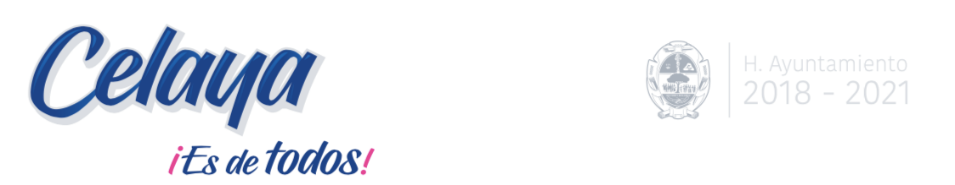 H. AYUNTAMIENTO MUNICIPAL DE CELAYA, GTO.DIRECCION GENERAL DE OBRAS PUBLICASPROCEDIMIENTODESCRIPCION DE LOS TRABAJOSLICITACIÓN PÚBLICA NACIONAL NÚM:DGOP/FORTAMUN/OFF/LPN-008-2019PROGRAMA DE SUSTITUCIÓN DE LUMINARIAS (SUMINISTRO E INSTALACION)PROGRAMARAMO 33, FONDO PARA EL FORTALECIMIENTO DE LOS MUNICIPIOS (FORTAMUN) 2019, RECURSOS DE LIBRE DISPOSICIÓN 2019, REMANENTES DE RECURSOS DE LIBRE DISPOSICIÓN DE AÑOS ANTERIORES Y OTRAS FUENTES DE FINANCIAMIENTO, AUTORIZADOS DE CONFORMIDAD CON LA PRIMERA MODIFICACIÓN PROGRAMA GENERAL DE OBRA 2019, APROBADA MEDIANTE DICTAMEN NÚM. OSM-011/2019, ACTA NÚM. 023/2019, CORRESPONDIENTE A LA DÉCIMA OCTAVA SESIÓN ORDINARIA DEL AYUNTAMIENTO DE CELAYA, DE FECHA 31 DE MAYO DE 2019 Y CON LA INTEGRACION DE REMANENTES DE LA INVERSIÓN PÚBLICA DE AÑOS ANTERIORES, APROBADA MEDIANTE DICTAMEN NÚM. OSM-010/2019 Y ACTA NÚM. 21/2019, CORRESPONDIENTE A LA DÉCIMA SÉPTIMA SESIÓN ORDINARIA DEL AYUNTAMIENTO DE FECHA 17 DE MAYO DE 2019.VISITAS DE OBRAJUNTA ACLARACIONESAPERTURA PROPUESTASACTO DE FALLOINICIO Y TERMINO19, 20 Y 21 DE AGOSTO DE 201909:00 HORAS22 DE AGOSTO DE 201912:00 HORAS30 DE AGOSTO DE 201909:00 HORAS06 DE SEPTIEMBRE DE 201912:00 HORAS23 DE SEPTIEMBRE DE 201921 DE DICIEMBRE DE 2019ING. ARQ. JUAN GASPAR GARCÍA ABOYTESDIRECTOR GENERAL DE OBRAS PÚBLICASRUBRICAC. JOSÉ ÁLVARO RIVERA RANGELENCARGADO DE DESPACHO DE LA DIRECCIÓN GENERAL DE SERVICIOS MUNICIPALESRÚBRICAH. AYUNTAMIENTO MUNICIPAL DE CELAYA, GTO.DIRECCION GENERAL DE OBRAS PUBLICASANEXO T-2ACONSTANCIA DE HABER ASISITIDO A LAS VISITAS A LOS LUGARES DONDE SE EJECUTARÁN LOS TRABAJOSPOR LA CONVOCANTEPOR LA CONVOCANTEPOR LA CONVOCANTEPOR EL LICITANTEARQ. MIGUEL GERARDO FLORES SEGURACOORD. DE SUPERVISION DESIGNADOING. EDUARDO GARCÍA PARADACOORD. DE SUPERVISION DESIGNADONOMBREEMPRESAH. AYUNTAMIENTO MUNICIPAL DE CELAYA, GTO.DIRECCION GENERAL DE OBRAS PUBLICASANEXO T-3COPIA DE LA MINUTA CORRESPONDIENTE A LAJUNTA DE ACLARACIONESH. AYUNTAMIENTO MUNICIPAL DE CELAYA, GTO.DIRECCION GENERAL DE OBRAS PUBLICASANEXO T-4ESPECIFICACIONES:H. AYUNTAMIENTO MUNICIPAL DE CELAYA, GTO.DIRECCION GENERAL DE OBRAS PUBLICASANEXO T-5ARELACION DE MAQUINARIAY EQUIPO DE CONSTRUCCION A EMPLEARSE.LICITACIÓN PÚBLICA NACIONAL NUM. DGOP/FORTAMUN/OFF/LPN-008-2019LICITANTE:HOJA ____ DE ______OBRA:PROGRAMA DE SUSTITUCIÓN DE LUMINARIAS (SUMINISTRO E INSTALACION)REPRESENTANTE LEGAL :FIRMA:NUM. ECO.MAQUINA O EQUIPOMODELOFACTURAVIDA UTILARRENDADOARRENDADODISPONIBILIDADDISPONIBILIDADSIN OPCION COMPRACON OPCION COMPRAUBICACIÓN FISICADISPONIBILIDAD EN EL SITIO123456789H. AYUNTAMIENTO MUNICIPAL DE CELAYA, GTO.DIRECCION GENERAL DE OBRAS PUBLICASANEXO T-6MANIFESTACIONES ESCRITAS:H. AYUNTAMIENTO MUNICIPAL DE CELAYA, GTO.DIRECCION GENERAL DE OBRAS PUBLICASANEXO T-7ARELACION DE CONTRATOS VIGENTESLICITACIÓN PÚBLICA NACIONAL NUM. DGOP/FORTAMUN/OFF/LPN-008-2019LICITANTE:HOJA ____ DE ______OBRA:PROGRAMA DE SUSTITUCIÓN DE LUMINARIAS (SUMINISTRO E INSTALACION)REPRESENTANTE LEGAL :FIRMA:NUM. CONTRATOOBRA/SERVICIOIMPORTE CONTRATOIMPORTE EJERCIDOAVANCE FISICOFECHA PROG.TERMINACIONCONTRATANTEDIRECCION Y TELEFONOH. AYUNTAMIENTO MUNICIPAL DE CELAYA, GTO.DIRECCION GENERAL DE OBRAS PUBLICASANEXO T-7BRELACIÓN DE CONTRATOS DE TRABAJOS REALIZADOS POR EL LICITANTE SIMILARES A LOS LICITADOS EN CUANTO ESPECIALIDAD (OBRA ELECTRICA EN GENERAL), EN LOS ÚLTIMOS 5 AÑOSLICITACIÓN PÚBLICA NACIONAL NUM. DGOP/FORTAMUN/OFF/LPN-008-2019LICITANTE:HOJA ____ DE ______OBRA:PROGRAMA DE SUSTITUCIÓN DE LUMINARIAS (SUMINISTRO E INSTALACION)REPRESENTANTE LEGAL :FIRMA:NUM. CONTRATOOBRA/SERVICIOIMPORTE EJERCIDOINICIO Y TERMINO CONTRATOFECHA DE ENTREGA-RECEPCIONCONTRATANTEDIRECCION Y TELEFONOH. AYUNTAMIENTO MUNICIPAL DE CELAYA, GTO.DIRECCION GENERAL DE OBRAS PUBLICASANEXO T-8CRELACION DE PROFESIONALES TECNICOS QUE EMPLEARA EL LICITADORLICITACIÓN PÚBLICA NACIONAL NUM. DGOP/FORTAMUN/OFF/LPN-008-2019LICITANTE:HOJA ____ DE ______OBRA:PROGRAMA DE SUSTITUCIÓN DE LUMINARIAS (SUMINISTRO E INSTALACION)REPRESENTANTE LEGAL :FIRMA:PUESTO A DESEMPEÑARNOMBREESCOLARIDADAÑOS DE EXPERIENCIAPRINCIPALES ACTIVIDADES A DESARROLLARFIRMAH. AYUNTAMIENTO MUNICIPAL DE CELAYA, GTO.DIRECCION GENERAL DE OBRAS PUBLICASANEXO T-8MODELO DE CONTRATO(FIRMADO DE CONFORMIDAD)CONTIENE EL CLAUSULADO MÍNIMO, EL CUAL PODRÁ SER AJUSTADO DE ACUERDO A LAS CARACTERISTICAS Y MAGNITUD DE LOS TRABAJOS.PROGRAMA( % )IMPORTE$$ TOTAL100.00 %$ NOMBRE:MUNICIPIO DE CELAYADOMICILIO:PORTAL INDEPENDENCIA NÚM. 101, ZONA CENTRO, CELAYA GTO. C.P. 38000RFC:MCE 850101 LW8POR “LA CONTRATANTE”LIC. ELVIRA PANIAGUA RODRIGUEZPRESIDENTA MUNICIPALLIC. ROBERTO HUGO ARIAS GARCÍASECRETARIO DEL H. AYUNTAMIENTOING. ARQ. JUAN GASPAR GARCÍA ABOYTESDIRECTOR GENERAL DE OBRAS PUBLICASPOR “EL CONTRATISTA”REPRESENTANTEEMPRESAH. AYUNTAMIENTO MUNICIPAL DE CELAYA, GTO.DIRECCION GENERAL DE OBRAS PUBLICASANEXO T-9CONSTANCIAS Y CERTIFICACIONESH. AYUNTAMIENTO MUNICIPAL DE CELAYA, GTO.DIRECCION GENERAL DE OBRAS PUBLICASANEXO T-10GARANTÍA ORIGINAL POR 10 (DIEZ) AÑOS POR CADA MODELO DE LUMINARIAH. AYUNTAMIENTO MUNICIPAL DE CELAYA, GTO.DIRECCION GENERAL DE OBRAS PUBLICASANEXO T-11CARTA-COMPROMISO DONDE EL LICITANTE SE OBLIGA A DAR ACOMPAÑAMIENTO AL MUNICIPIO PARA DAR CUMPLIMIENTO CON LOS AHORROS DE ENERGÍA ELECTRICA ANTE C.F.E.H. AYUNTAMIENTO MUNICIPAL DE CELAYA, GTO.DIRECCION GENERAL DE OBRAS PUBLICASANEXO T-12DISCO COMPACTO (CD) QUE CONTEGA TODA LA PROPUESTA DIGITALH. AYUNTAMIENTO MUNICIPAL DE CELAYA, GTO.DIRECCION GENERAL DE OBRAS PUBLICASANEXO E-1CARTA-COMPROMISO DE LA PROPUESTAH. AYUNTAMIENTO MUNICIPAL DE CELAYA, GTO.DIRECCION GENERAL DE OBRAS PUBLICASANEXO E-2PRESUPUESTO DE LOS TRABAJOSA PRECIO ALZADODISCOGENERADO POR EL LICITANTE CON COSTOSPEGARH. AYUNTAMIENTO MUNICIPAL DE CELAYA, GTO.DIRECCION GENERAL DE OBRAS PUBLICASANEXO E-3ARED DE ACTIVIDADES CALENDARIZADAS, INDICANDO LAS DURACIONES Y RUTA CRÍTICAH. AYUNTAMIENTO MUNICIPAL DE CELAYA, GTO.DIRECCION GENERAL DE OBRAS PUBLICASANEXO E-3BCEDULA DE AVANCES Y PAGOS PROGRAMADOSH. AYUNTAMIENTO MUNICIPAL DE CELAYA, GTO.DIRECCION GENERAL DE OBRAS PUBLICASANEXO E-4APROGRAMA DE LA EJECUCIÓN GENERAL DE LOS TRABAJOSH. AYUNTAMIENTO MUNICIPAL DE CELAYA, GTO.DIRECCION GENERAL DE OBRAS PUBLICASANEXO E-4BPROGRAMA DE EROGACIONES DE LA MANO DE OBRAH. AYUNTAMIENTO MUNICIPAL DE CELAYA, GTO.DIRECCION GENERAL DE OBRAS PUBLICASANEXO E-4CPROGRAMA DE EROGACIONES DE LA MAQUINARIA Y EQUIPO PARA CONSTRUCCIÓNH. AYUNTAMIENTO MUNICIPAL DE CELAYA, GTO.DIRECCION GENERAL DE OBRAS PUBLICASANEXO E-4DPROGRAMA DE EROGACIONES DE LOS MATERIALES Y EQUIPOS DE INSTALACIÓN PERMANENTEH. AYUNTAMIENTO MUNICIPAL DE CELAYA, GTO.DIRECCION GENERAL DE OBRAS PUBLICASANEXO E-4EPROGRAMA DE EROGACIONES DEL PERSONAL PROFESIONAL TÉCNICO, ADMINISTRATIVO Y DE SERVICIO.